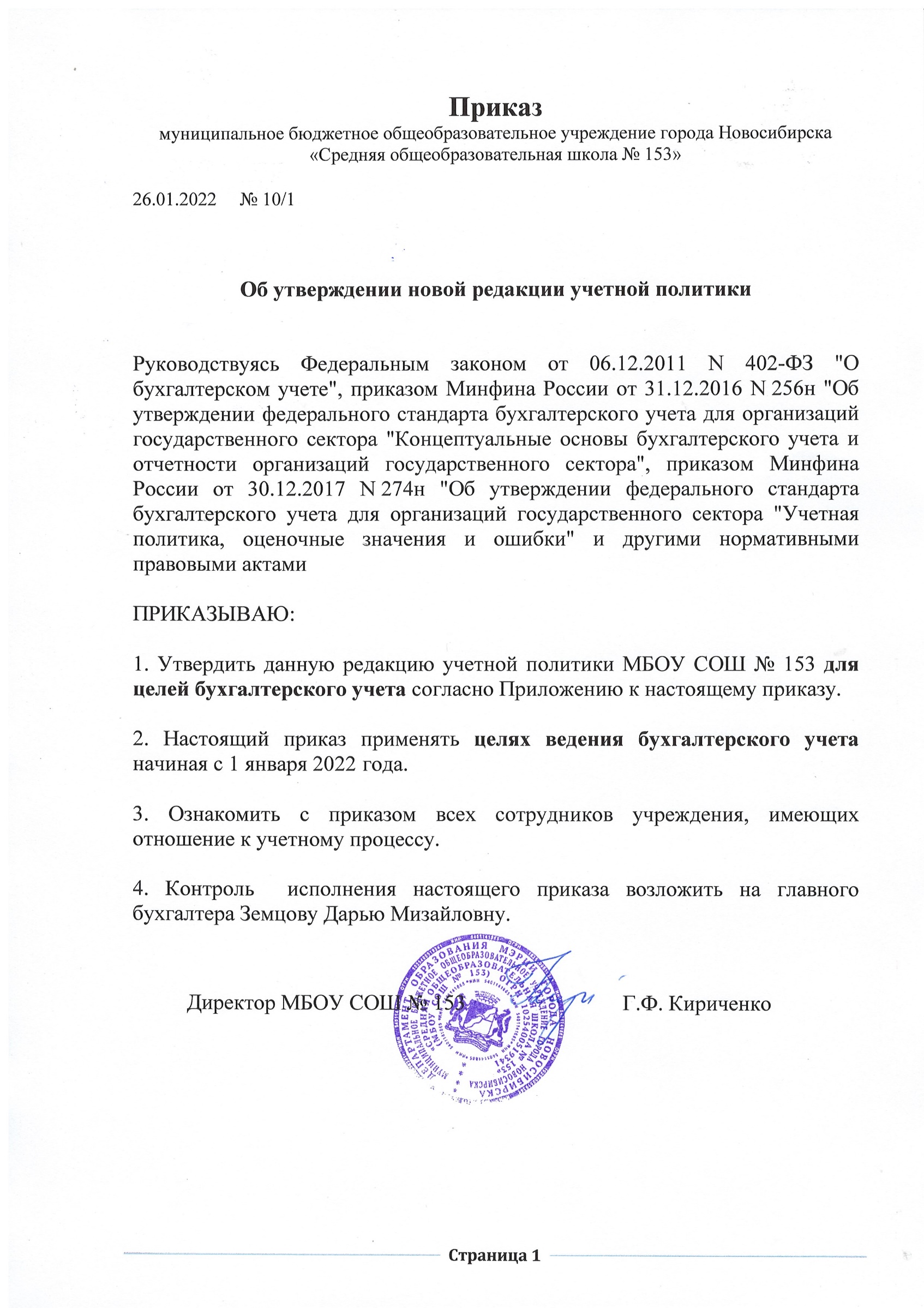 Приложение к приказу от 26.01.2022 г. N 10/1Учетная политикадля целей бухгалтерского учетаМБОУ СОШ № 153УЧЕТНАЯ ПОЛИТИКА ДЛЯ ЦЕЛЕЙ БУХГАЛТЕРСКОГО УЧЕТА
1. Общие положения1.1. Организация бухгалтерского учета1.1.1. Настоящая Учетная политика разработана и применяется в соответствии с требованиями следующих нормативных актов:- Гражданского кодекса Российской Федерации (далее – ГК РФ);- Бюджетного кодекса Российской Федерации (далее – БК РФ);- Налогового кодекса Российской Федерации (далее – НК РФ);- Трудового кодекса Российской Федерации (далее – ТК РФ);- Федерального закона от 06.12.2011 N 402-ФЗ "О бухгалтерском учете" (далее – Закон N 402-ФЗ);- Федерального закона от 12.01.1996 N 7-ФЗ «О некоммерческих организациях» (далее – Закон N 7-ФЗ);- приказа Минфина РФ от 01.12.2010 N 157н "Об утверждении Единого плана счетов бухгалтерского учета для органов государственной власти (государственных органов), органов местного самоуправления, органов управления государственными внебюджетными фондами, государственных академий наук, государственных (муниципальных) учреждений и Инструкции по его применению" (далее – Инструкция N 157н);- Федеральных стандартов бухгалтерского учета государственных финансов (далее – СГС);- приказа Минфина РФ от 16.12.2010 N 174н "Об утверждении Плана счетов бухгалтерского учета бюджетных учреждений и Инструкции по его применению" (далее – Инструкция по применению плана счетов);- приказа Минфина РФ от 25.03.2011 N 33н "Об утверждении Инструкции о порядке составления, представления годовой, квартальной бухгалтерской отчетности государственных (муниципальных) бюджетных и автономных учреждений" (далее – Инструкция N 33н); - приказа Минфина РФ от 30.03.2015 N 52н "Об утверждении форм первичных учетных документов и регистров бухгалтерского учета, применяемых органами государственной власти (государственными органами), органами местного самоуправления, органами управления государственными внебюджетными фондами, государственными (муниципальными) учреждениями, и Методических указаний по их применению" (далее – Приказ N 52н);- приказа Минфина РФ от 15.04.2021 N 61н "Об утверждении унифицированных форм электронных документов бухгалтерского учета, применяемых при ведении бюджетного учета, бухгалтерского учета государственных (муниципальных) учреждений, и Методических указаний по их формированию и применению" (далее – Приказ N 61н);- иных нормативных правовых актов Российской Федерации о бухгалтерском и налоговом учете, нормативных актов органов, регулирующих бухгалтерский учет, исходя из особенностей структуры, отраслевых и иных особенностей деятельности Учреждения.1.1.2. Ведение бухгалтерского учета в Учреждении осуществляется бухгалтерией Учреждения (далее – Бухгалтерия) в соответствии с Положением о данном структурном подразделении.Организацию учетной работы и распределение ее объема осуществляет главный бухгалтер Учреждения (далее – Главный бухгалтер).Все денежные и расчетные (платежные, кассовые) документы, финансовые и кредитные обязательства без подписи Главного бухгалтера (иного специально уполномоченного лица) недействительны и к исполнению не принимаются.1.1.3. В соответствии с Законом N 402-ФЗ ведение бухгалтерского учета и хранение документов бухгалтерского учета Учреждения организует руководитель Учреждения.Положение о хранении (подшивке) первичных документов, учетных регистров и бухгалтерской отчетности закреплено в Приложении № 12 к настоящей учетной политике.1.1.4. Ответственность за формирование и внесение изменений в Учетную политику, достоверное отражение на счетах бухгалтерского учета информации об объектах бухгалтерского учета, своевременное предоставление полной и достоверной бухгалтерской отчетности возложена на Главного бухгалтера.1.1.5. Распределение обязанностей между сотрудниками Бухгалтерии и сотрудниками других структурных подразделений осуществляется в соответствии с положениями о соответствующих структурных подразделениях, должностными инструкциями, а также отдельными приказами о закреплении обязанностей.1.1.6. Все сотрудники Учреждения, имеющие отношение к учетным процедурам и ответственные за формирование и представление в Бухгалтерию документов (сведений), необходимых для ведения бухгалтерского учета, обязаны соблюдать положения Учетной политики. В случае выявления нарушений положений Учетной политики сотрудники Учреждения, допустившие нарушения, обязаны их устранить.Требования Главного бухгалтера  об устранении нарушения установленного порядка документального оформления фактов хозяйственной жизни, представления документов (сведений), необходимых для ведения бухгалтерского учета, оформляются по форме согласно Приложению № 2.9 к настоящей Учетной политике.Сотрудники Учреждения несут дисциплинарную ответственность за несоблюдение положений, изложенных в Учетной политике.1.1.7. Указания Главного бухгалтера в письменной форме по документальному оформлению, составу и порядку представления документов, подтверждающих правомерность осуществления фактов хозяйственной жизни, являются обязательными для всех структурных подразделений и работников Учреждения, включая руководящий состав Учреждения. Указания Главного бухгалтера могут быть оформлены в виде служебных записок, докладных, информационных писем, а также в иной форме, предусмотренной регламентом внутреннего документального оборота Учреждения.1.1.8. Бухгалтерия осуществляет свою деятельность во взаимодействии со всеми структурными подразделениями Учреждения. Специалисты структурных подразделений несут персональную ответственность за правильность оформления первичных учетных документов, достоверность представляемой в Бухгалтерию информации, обеспечивают своевременную передачу первичных учетных документов, иных документов (сведений), необходимых для ведения бухгалтерского учета, в Бухгалтерию. Ответственность распределяется исходя из утвержденного в Учреждении Графика документооборота (Приложение № 3 к настоящей Учетной политике), должностных инструкций и иных локальных актов Учреждения, с учетом положений настоящей Учетной политики. Лица, подписавшие первичные документы, несут ответственность за правильность и достоверность информации, отраженных в них.1.1.9. Учреждение осуществляет ведение бухгалтерского учета активов, обязательств, иных объектов учета, финансового результата деятельности Учреждения, а также операций, их изменяющих, с учетом правил и способов организации и ведения бухгалтерского учета, в том числе признания, оценки, группировки объектов учета, исходя из экономического содержания хозяйственных операций.1.1.10. Данные бухгалтерского учета и составленная на их основе бухгалтерская отчетность формируются с учетом существенности фактов хозяйственной жизни, которые оказали или могут оказать влияние на финансовое состояние, движение денежных средств или результаты деятельности Учреждения и имели место в период между отчетной датой и датой подписания и (или) принятия бухгалтерской (финансовой) отчетности за отчетный год (далее – события после отчетной даты).1.1.11. Способы отражения в бухгалтерском учете имущества, обязательств, иных объектов учета и хозяйственных операций установлены Инструкциями NN 157н и 174н, СГС и настоящей Учетной политикой.1.1.12. В целях организации и ведения бухгалтерского учета Учреждением ведется раздельный учет по кодам вида финансового обеспечения (деятельности) (далее – КФО).1.1.13. Операции с объектами бухгалтерского учета оформляются документально на русском языке. Регистры бухгалтерского учета формируются на русском языке. Первичные документы, составленные на иных языках, должны иметь построчный перевод на русский язык. Обязанность предоставить построчный перевод первичного документа возлагается на лицо, ответственное за представление оригинала документа. Перевод заверяется предоставившим его должностным лицом с обязательным указанием расшифровки подписи и даты.1.1.14. Формирование входящих остатков по счетам бухгалтерского учета при завершении текущего финансового года осуществляется в межотчетный период в соответствии с требованиями Инструкций NN 157н и 174н, с учетом рекомендаций Минфина России и СГС «Учетная политика, оценочные значения и ошибки», утвержденного приказом  Минфина России от 30.12.2017 N 274н (далее – СГС «Учетная политика»). Бухгалтерий производится перенос исходящих остатков по аналитическим счетам бухгалтерского учета, сформированным в отчетном периоде, на входящие остатки по соответствующим аналитическим счетам бухгалтерского учёта, а также по соответствующим  обновленным (измененным) аналитическим счетам, сформированным в случае изменения нормативных актов, регулирующих порядок ведения бухгалтерского учета в организациях бюджетной сферы. При формировании входящих остатков аналитические коды по бюджетной классификации в номере счета (1 – 17 разряды номера счета бухгалтерского учета)  приводятся в соответствие с действующими (актуальными) кодами бюджетной классификации РФ (составными частями кодов бюджетной классификации РФ, группировочными кодами бюджетной классификации РФ) с учетом требований к формированию номеров счетов, установленных Инструкциями NN 157н и 174н, порядком составления и представления бухгалтерской отчетности. Перенос остатков оформляется Бухгалтерской справкой (ф. 0504833).1.1.15. Корректировка (изменение) входящих остатков на начало года, а также корректировка оборотов по счетам бухгалтерского учета с 01 января до даты перехода может осуществляться в случае принятия и (или) изменения нормативных правовых актов, регулирующих порядок ведения бухгалтерского учета  в организациях бюджетной сферы и составления бухгалтерской отчетности, применения кодов бюджетной классификации РФ, с учетом рекомендаций Минфина России, и оформляется  Бухгалтерской справкой (ф. 0504833).1.1.16. Критерий существенности учетных данных и показателей бухгалтерской отчетности определяется исходя из того, что его не раскрытие может повлиять на экономические решения заинтересованных пользователей, принимаемые на основе отчетной информации. Как правило, существенной признается сумма, отношение которой к общему итогу соответствующих данных за отчетный год составляет 5 (пять) процентов и более.Критерий существенности используется, в частности, для принятия решения по следующим вопросам:- отражение в бухгалтерском учете событий после отчетной даты;- организация учета, в том числе в разрезе аналитических и забалансовых счетов, с целью получения дополнительных данных для раскрытия информации в бухгалтерской и иной отчетности, принятия управленческих решений.1.1.17. Внутренний контроль в Учреждении осуществляется согласно Положению о внутреннем контроле (Приложение № 6 к настоящей Учетной политике).1.1.18. При отражении в учетных регистрах объектов бухгалтерского учета в оценочных значениях дополнительно оформляется документ «Профессиональное суждение» (Приложение № 2.1 к настоящей Учетной политике).1.1.19. Учреждение может применять корреспонденции счетов бухгалтерского учета, не предусмотренные Инструкцией N 174н, по письменному согласованию с финансовым органом или органом, осуществляющим в отношении Учреждения функции и полномочия учредителя (далее – Учредитель). 1.1.20. Копию Учетной политики Учреждение размещает на своем официальном сайте. Контроль за опубликованием (размещением) документов Учетной политики возлагается на Главного бухгалтера.1.1.21. В Учетной политике используются следующие термины, определения и сокращения:1.2. Первичные учетные документы и регистры бухгалтерского учета1.2.1. Основанием для отражения в бухгалтерском учете информации об активах и обязательствах, а также операций с ними являются первичные учетные документы.1.2.2. Формирование и принятие к учету первичных (сводных) учетных документов, регистров бухгалтерского учета осуществляется в соответствии с Приказом N 52н и Приказом N 61н с учетом особенностей, указанных в настоящей Учетной политике. Первичные (сводные) учетные документы могут формироваться:- на бумажных носителях, в том числе первичные (сводные) учетные документы по унифицированным формам электронных документов при отсутствии технической возможности их формирования и хранения в виде электронных документов;- на машинных носителях (в виде электронного документа с использованием электронной подписи в установленном законодательством порядке).При составлении первичных (сводных) учетных документов на бумажных носителях их заполнение может осуществляться:- вручную;- с помощью компьютерной техники;- смешанным способом (частично вручную, частично с использованием компьютерной техники).Составление и хранение первичных (сводных) учетных документов исключительно на машинных носителях возможно в случае, если они подписаны электронными подписями в установленном порядке.1.2.3. Первичные (сводные) учетные документы принимаются к учету, если они составлены по  унифицированным формам документов, либо по формам которые не унифицированы, но содержат обязательные реквизиты, установленные действующим законодательством и при наличии на документе подписи руководителя Учреждения либо уполномоченного им лица (в соответствии с отдельным приказом или доверенностью). Формы первичных (сводных) учетных документов, разработанные Учреждением самостоятельно, приведены в Приложении № 2 к настоящей Учетной политике.Перечень  лиц, наделяемых правом подписи первичных учетных документов, закреплен в Приложении № 9 к настоящей Учетной политике. Передача права подписи при временном отсутствии должностных лиц оформляется в соответствии с Приложением № 10 к настоящей Учетной политике.1.2.4. К бухгалтерскому учету принимаются документы, составленные на русском языке либо с построчным переводом на русский язык. 1.2.5. Первичные (сводные) учетные документы и иные документы (сведения), необходимые для ведения бухгалтерского учета и формирования отчетности, предоставляются в Бухгалтерию в сроки, установленные Графиком документооборота (Приложение № 3 к настоящей Учетной политике).Передача структурными подразделениями (сотрудниками) Учреждения в Бухгалтерию согласно Графику документооборота документов (сведений), сформированных на бумажном носителе, в целях отражения в учете соответствующих операций оформляется Реестром согласно Приложению № 2.2 к настоящей Учетной политике.С целью осуществления внутреннего контроля, в том числе контроля за соблюдением сроков и порядка предоставления документов, дата поступления в Бухгалтерию первичных (сводных) учетных и иных документов (сведений), сформированных на бумажном носителе, фиксируется путем проставления бухгалтером на Реестре (документе) соответствующей отметки и собственноручной подписи.Если документы поступили в Бухгалтерию с нарушением сроков их представления, установленных Графиком документооборота, и их позднее представление не связано с поздним поступлением таких документов в Учреждение, что подтверждено отметкой о дате поступления входящего документа в установленном в Учреждении порядком регистрации входящей корреспонденции, бухгалтером, принявшим такой документ, формируется служебная записка на имя руководителя Учреждения и Главного бухгалтера о нарушении сроков представления документов лицом, ответственным за их представление в Бухгалтерию, при условии, что документы поступили  в Бухгалтерию после даты закрытия текущего (отчетного) месяца в целях бюджетного учета, установленной настоящей Учетной политикой. Главный бухгалтер делает отметку на служебной записке о рисках признания отчетности недостоверной в результате несвоевременного отражения таких документов в учете и отчетности. Служебная записка с визой Главного бухгалтера направляется руководителю Учреждения для принятия управленческих и административных решений.1.2.6. В целях обеспечения своевременного и достоверного отражения в бухгалтерском учете хозяйственных операций и их результатов уполномоченное лицо формирует первичный (сводный) учетный документ в момент совершения хозяйственной операции, а если это не представляется возможным - непосредственно по окончании операции. Первичный  (сводный) учетный документ, сформированный Бухгалтерией, принимается к учету по дате, указанной в составе его реквизитов.1.2.7. При поступлении первичных (сводных) учетных документов от контрагентов (поставщиков, подрядчиков, исполнителей), являющихся основанием для принятия к учету денежных обязательств (счета, акты, накладные, счета-фактуры и т.п.), принятие к учету осуществляется в день предъявления документов в Бухгалтерию независимо от даты изготовления и подписания данного документа контрагентом, если иное не установлено настоящей Учетной политикой.1.2.8. При поступлении от сотрудников Учреждения первичных учетных документов, являющихся основанием для принятия к учету обязательств (заявление на выдачу подотчетной суммы, заявка на закупку, авансовый отчет и т.п.), принятие к учету осуществляется датой предъявления документов в Бухгалтерию, если иное не установлено настоящей Учетной политикой, при условии утверждения данного документа руководителем Учреждения (иным уполномоченным лицом). Обязательство на выдачу подотчетных сумм в случае направления работника в командировку принимается при наличии решения о командировании, а также приказа о направление работника в командировку, если основанием для направления в командировку не является утвержденный в Учреждении план-график командировок.1.2.9. При поступлении в Бухгалтерию документов, являющихся основанием для начисления заработной платы, пособий, компенсаций и иных выплат сотрудникам Учреждения, принятие их для обработки (рассмотрение) бухгалтером расчетной группы, как правило, осуществляется не позднее 3 (трех) рабочих дней со дня их получения.Документы, являющиеся основанием для начисления заработной платы, пособий, компенсаций и иных выплат сотрудникам Учреждения, должны быть представлены не позднее, чем за 3 (три) дня до наступления установленного срока выплаты. Если такие документы поступают в Бухгалтерию с нарушением установленного срока, их обработка (рассмотрение) бухгалтером расчетной группы может осуществляться в следующем месяце (расчетном, отчетном периоде).1.2.10. В целях своевременного представления Учреждением бухгалтерской отчетности за отчетный период первичные (сводные) учетные документы, оформляющие факты хозяйственной жизни отчетного периода (месяца, квартала, года), но поступившие в Бухгалтерию после отчетной даты, отражаются в бухгалтерском учете  с учетом даты закрытия текущего (отчетного) месяца в целях бухгалтерского учета. Закрытие текущего (отчетного) месяца, включая последний месяц отчетного квартала, в целях бухгалтерского учета производится в следующем месяце  за 5 (пять) рабочих дней до предельной даты представления промежуточной бухгалтерской отчетности за соответствующий период, закрытие декабря производится за 10 (десять) рабочих дней до предельной даты представления годовой бухгалтерской отчетности.Если документы, оформляющие события отчетного месяца, поступили в Бухгалтерию в следующем месяце, но до даты закрытия отчетного месяца, операции отражаются в учете последним днем отчетного месяца.Если документы,  оформляющие события отчетного месяца, поступили в Бухгалтерию после даты закрытия отчетного месяца, операции отражаются в учете датой поступления документов в Бухгалтерию.Если документы, оформляющие события прошлого года, поступили в Бухгалтерию после даты принятия годовой бухгалтерской отчетности, операции отражаются обособленно как исправление ошибки прошлых лет. 1.2.11. Своевременное и качественное оформление первичных учетных документов, передачу их в установленные сроки для отражения в бухгалтерском учете, а также достоверность содержащихся в них данных обеспечивают лица, ответственные за оформление факта хозяйственной жизни и (или) подписавшие эти документы.1.2.12. К бухгалтерскому учету принимаются первичные (сводные) учетные документы, поступившие по результатам внутреннего контроля совершаемых фактов хозяйственной жизни, исходя из предположения надлежащего составления этих документов по совершенным фактам хозяйственной жизни лицами, ответственными за их оформление. Внутренний контроль осуществляет, в частности, структурное подразделение, непосредственно предоставившее первичные документы в Бухгалтерию.1.2.13. Во всех первичных (сводных) учетных документах должны присутствовать подписи лиц, ответственных за их оформление.В случае формирования документа непосредственно в Учреждении, лицо, ответственное за его оформление, ставит подпись в качестве исполнителя, с указанием расшифровки подписи и должности.Если первичные учетные документы поступают от иных контрагентов (организаций и физических лиц), то непосредственно принимающее их лицо должно проверить их на предмет соответствия действующему законодательству, условиям договора (контракта), спецификации и т.п., а также поставить подпись на таком документе с пометкой «Проверено», с указанием должности и расшифровки подписи.Все первичные (сводные) учетные документы должны содержать наименование должности лица (лиц), совершившего (совершивших) сделку, операцию и ответственного (ответственных) за правильность ее оформления, либо наименование должности лица (лиц), ответственного (ответственных) за оформление свершившегося события.1.2.14. Лицо, на которое возложено ведение бухгалтерского учета, не несет ответственность за соответствие составленных другими лицами первичных учетных документов свершившимся фактам хозяйственной жизни. При этом принимать к учету документы, в которых отсутствуют подписи ответственных за оформление и проверку лиц, запрещено.1.2.15. Первичные учетные и иные документы, оформленные на термобумаге (кассовые и товарные чеки, слип-чеки и т.п.), на которых со временем может теряться (выцветать) отраженная информация, не имеющие в качестве приложения иных документов, оформленных на обычной бумаге, при принятии к учету дополняются копиями таких документов.1.2.16. Документооборот с органом, в котором Учреждению открыты лицевые счета, а также с налоговыми органами может осуществляться посредством системы электронного документооборота с использованием усиленных квалифицированных электронных подписей. В связи с этим все первичные (сводные) учетные и иные документы, относящиеся к проведению операций с денежными средствами на лицевых счетах и взаимодействию с налоговыми органами, могут составляться на машинном носителе в виде электронного документа.  1.2.17. Порядок движения и обработки первичных документов регулируется Графиком документооборота (Приложение № 3 к настоящей Учетной политике), положениями настоящей Учетной политики.1.2.18. Данные проверенных и принятых к учету первичных (сводных) учетных документов в целях отражения их на счетах бухгалтерского учета и в бухгалтерской отчетности систематизируются в хронологическом порядке по дате принятия к учету первичного документа и отражаются накопительным способом в Журналах операций. Счета в Журналах операций отражаются с учетом дополнительных аналитических кодов без последующего их перенесения в Главную книгу и бухгалтерскую отчетность.1.2.19. В Учреждении используются, в частности, следующие регистры бухгалтерского учета:Журнал регистрации обязательств;Журнал операций N 1 по счету "Касса";Журнал операций N 2 с безналичными денежными средствами;Журнал операций N 3 расчетов с подотчетными лицами;Журнал операций N 4 расчетов с поставщиками и подрядчиками;Журнал операций N 5 расчетов с дебиторами по доходам;Журнал операций N 6 расчетов по оплате труда, денежному довольствию и стипендиям;Журнал операций N 7 по выбытию и перемещению нефинансовых активов;Журнал N 8 по прочим операциям, а именно:Журнал N 8.1 по прочим операциям – денежные документы;Журнал N 8.2 по прочим операциям - расчеты по налоговым вычетам по НДС;Журнал N 8.3 по прочим операциям – санкционирование;Журнал N 8.4 по прочим операциям – операции, не включенные в иные журналы операций;Журнал операций N 9 по забалансовому счету;Журнал операций N 10 межотчетного периода;Журнал операций N 11 по исправлению ошибок прошлых лет;
Главная книга.Журналы операций формируются по каждому КФО отдельно, за исключением следующих Журналов операций, которые формируются с учетом всех КФО:- Журнала операций N 1 по счету "Касса";- Журнала операций N 2 с безналичными денежными средствами;- Журнала N 8.1 по прочим операциям – денежные документы;- Журнала операций N 10 межотчетного периода;- Журнала операций N 11 по исправлению ошибок прошлых лет.Помимо унифицированных форм регистров бухгалтерского учета в Учреждении могут использоваться формы регистров, предусмотренные бухгалтерским программным обеспечением и (или) разработанные Учреждением самостоятельно. Формы таких регистров приведены в Приложении № 2 к настоящей Учетной политике.1.2.20. Регистры бухгалтерского учета подписываются лицами, отвечающими за их формирование. Не допускается  удаление отдельных реквизитов из унифицированных форм регистров бухгалтерского учета. В то же время возможно изменение (расширение, сужение) размеров граф и строк учетных регистров, а также включение в них дополнительных реквизитов (строк) и создание вкладных листов при изготовлении соответствующей бланочной продукции или формировании машинограмм учетных регистров.1.2.21. Регистры бухгалтерского учета могут составляться:- на бумажных носителях, в том числе регистры по унифицированным формам электронных документов при отсутствии технической возможности их формирования и хранения в виде электронных документов;- на машинных носителях (в виде электронного документа с использованием электронной подписи в установленном законодательством порядке).При составлении регистров бухгалтерского учета на бумажных носителях их заполнение может осуществляться:- вручную;- с помощью компьютерной техники;- смешанным способом (частично вручную, частично с использованием компьютерной техники).Составление и хранение регистров бухгалтерского учета исключительно на машинных носителях возможно в случае, если они подписаны электронными подписями в установленном порядке.1.2.22. Регистры бухгалтерского учета формируются в виде книг, журналов, реестров, описей, ведомостей и карточек. Правильность отражения фактов хозяйственной жизни в регистрах бухгалтерского учета согласно предоставленным для регистрации первичным (сводным) учетным документам обеспечивают лица, ответственные за ведение регистров (составившие и подписавшие их).Формирование регистров бухгалтерского учета (Журналов операций и Главной книги) по сведениям, составляющим государственную тайну, осуществляется обособленно и с соблюдением норм законодательства РФ о защите государственной тайны.1.2.23. В регистре бухгалтерского учета не допускаются исправления, не санкционированные лицами, ответственными за ведение данного регистра.Исправление в регистре бухгалтерского учета должно содержать:1) дату исправления;2) подписи лиц, ответственных за ведение конкретного регистра (с указанием фамилий и инициалов либо иных реквизитов, необходимых для идентификации этих лиц).Порядок исправления ошибки, обнаруженной в регистрах бухгалтерского учета, зависит от момента ее обнаружения и производится в соответствии с Инструкцией N 157н и СГС «Учетная политика». Исправительные записи оформляются Бухгалтерскими справками (ф. 0504833).Исправления данных в электронных базах без соответствующего документального оформления не допускается.1.2.24. По истечении каждого отчетного периода (месяца, квартала, года) подобранные и систематизированные первичные (сводные) учетные документы, сформированные на бумажном носителе и относящиеся к соответствующим Журналам операций, сброшюровываются в папку (дело). На обложке папки (дела) указывается:- наименование Учреждения;- название и порядковый номер папки (дела);- период (дата), за который сформирован регистр бухгалтерского учета (Журнал операций), с указанием года и месяца (числа);- наименование регистра бухгалтерского учета (Журнала операций), с указанием при наличии его номера;- количество листов в папке (деле);- срока хранения:- иных данных, предусмотренных внутренних локальным актом регулирующий порядок документооборота и архивного дела в Учреждении.При незначительном количестве документов в течение нескольких месяцев одного финансового года допускается их подшивка в одну папку (дело).1.2.25. В случае обнаружения пропажи или уничтожения первичных учетных документов в Бухгалтерии работник, обнаруживший пропажу, незамедлительно сообщает об этом руководителю подразделения и Главному бухгалтеру в письменном виде служебной запиской с кратким изложением обстоятельств утраты документов. Главный бухгалтер об утрате документов докладывает руководителю Учреждения в письменном виде.Расследование причин пропажи или уничтожения первичных документов осуществляется комиссией в сроки, утвержденные приказом руководителя Учреждения.1.2.26. В Учреждении устанавливаются сроки хранения первичных (сводных) учетных документов, регистров бухгалтерского учета, бухгалтерской отчетности и                                                                                                                                                                                                                            иных документов, связанных с организацией и ведением бухгалтерского учета в  соответствии с  действующим законодательством, а также локальными актами Учреждения.Бухгалтерские документы хранятся в архиве Учреждения.Исчисление сроков хранения документов производится с 1 января года, следующего за годом окончания их делопроизводства.Уничтожение документов, постоянного хранения запрещается.Порядок хранения и уничтожения документов бухгалтерского учета в Учреждении определяется отдельным приказом руководителя Учреждения.1.2.27. В Учреждении применяется следующая периодичность формирования на бумажных носителях регистров, сформированных с помощью специализированного программного обеспечения без заверения усиленной квалифицированной электронной подписью:- Журнал регистрации приходных и расходных кассовых документов (ф. 0310003) - ежедневно;- Инвентарная карточка учета нефинансовых активов (ф. 0504031) - при принятии объекта к учету, по мере внесения изменений (данных о переоценке, модернизации, реконструкции, консервации, капитальном ремонте, другой информации) и при выбытии. При отсутствии указанных фактов хозяйственной жизни формируется ежегодно со сведениями о начисленной амортизации;- Инвентарная карточка группового учета нефинансовых активов (ф. 0504032) - при принятии объектов к учету, по мере внесения изменений и при выбытии;- Опись инвентарных карточек по учету нефинансовых активов (ф. 0504033), Инвентарный список нефинансовых активов (ф. 0504034) - ежегодно, в последний рабочий день года. Опись инвентарных карточек (ф. 0504033) составляется без включения информации об инвентарных объектах, выбывших до начала установленного периода;- Накопительные ведомости по приходу/ расходу продуктов питания (ф. 0504037, ф. 0504038) - ежемесячно;- Книга учета бланков строгой (ф. 0504045) отчетности - ежемесячно;- Книга аналитического учета депонированной зарплаты, денежного довольствия и стипендий (ф. 0504048) – ежемесячно;- Реестр карточек (ф. 0504052) - ежемесячно;- Журналы учета (ф. 0504064, ф. 0504071 и иные) - ежемесячно;- Главная книга (ф.0504072) - ежемесячно;- иные регистры, не указанные выше - по мере необходимости и ежеквартально, в последний рабочий день квартала.1.2.28. Регистры бухгалтерского учета, оформленные в виде электронного документа с использованием усиленной квалифицированной электронной подписи, хранятся в Бухгалтерии в течение 10 лет после окончания года, в котором (за который) они были составлены, на специальном съемном носителе.1.2.29. Контроль выдачи и перемещения путевых листов между сотрудниками (структурными подразделениями) обеспечивается в Учреждении ведением Журнала регистрации путевых листов. Для этого применяется  типовая межотраслевая форма N 8 «Журнал учета движения путевых листов», утвержденная постановлением Госкомстата России от 28.11.97 N 78. Ответственным  за ведение Журнала регистрации путевых листов является    механик.1.2.30. Копии электронных документов формируются на бумажном носителе путем распечатывания и заверяются с указанием:- надписи "Копия электронного документа верна" (оттиском штампа или собственноручной записью текста); - должности, фамилии и инициалов заверившего их лица, а также его личной подписи;- даты заверения.Исполнитель (лицо, заверившее копию) несет персональную ответственность за идентичность копии электронного документа на бумажном носителе ее электронному оригиналу.Копии документов, составленные на бумажном носителе, формируются на бумажном носителе путем копирования и заверяются с указанием:- надписи "Копия документа верна" (оттиском штампа или собственноручной записью текста); - должности, фамилии и инициалов заверившего их лица, а также его личной подписи;- даты заверения.Исполнитель (лицо, заверившее копию) несет персональную ответственность за идентичность копии документа, составленного на бумажном носителе, ее оригиналу на бумажном носителе.Заверительная надпись размещается на той же стороне листа документа, на которой началось размещение информации соответствующего электронного документа. Если документ продолжается на другой стороне листа или на других листах, дополнительная заверительная надпись без указания должности и расшифровки подписи ставится на каждом листе, на одной или обеих сторонах листа, на которых размещена информация.Допускается объединение копий всех листов одного электронного документа в отдельный том. Такой том прошивается прочной нитью, концы которой выводятся на оборотную сторону последнего листа и связываются. Нумерация листов производится сплошным способом, начиная с единицы. На оборотной стороне последнего листа в месте скрепления наклеиваивается бумажная наклейка, на которой находится заверительная надпись с указанием должности, фамилии и инициалов заверившего том лица, а также его личной подписи, даты заверения. При этом на отдельных листах тома заверительная надпись не размещается. Заверительная надпись должна содержать указание на количество листов в томе (цифрами и прописью) и захватывать частично бумажную наклейку.1.2.31. Формирование копий регистров бухгалтерского учета, иных документов бухгалтерского учета, сформированных в форме электронных документов, на бумажном носителе (образов электронных документов на бумажном носителе) осуществляется в случае отсутствия возможности их хранения в виде электронных документов и (или) необходимости обеспечения хранения таких документов на бумажном носителе ежемесячно, если иная периодичность не предусмотрена в отношении отдельных регистров настоящей Учетной политикой.2. Особенности ведения бухгалтерского учета2.1. Нефинансовые и иные активы2.1.1. Отнесение объектов к соответствующей категории имущества, группе (виду) нефинансовых активов, установление сроков полезного использования, присвоение кодов ОКОФ осуществляется на основании решения постоянно действующей комиссии Учреждения по поступлению и выбытию активов (далее – Комиссия по поступлению и выбытию активов). Данные решения Комиссия по поступлению и выбытию активов принимает на основании критериев, установленных:- Инструкцией N 157н;- СГС «Основные средства», утвержденным приказом Минфина России от 31.12.2016 N 257н (далее – СГС «Основные средства»);- СГС «Запасы», утвержденным приказом Минфина России от 07.12.2018 N 256н (далее – СГС «Запасы»);- СГС «Нематериальные активы», утвержденным приказом Минфина России от 15.11.2019 N 181н (далее - СГС «Нематериальные активы»);- СГС «Непроизведенные активы», утвержденным приказом Минфина России от 28.02.2018 N 34н (далее - СГС «Непроизведенные активы»);- СГС «Биологические активы», утвержденным приказом Минфина России от 16.12.2020 N 310н;- СГС «Аренда», утвержденным приказом Минфина России от 31.12.2016 N 258н (далее - СГС «Аренда»);- СГС «Концептуальные основы бухгалтерского учета и отчетности организаций государственного сектора», утвержденным приказом Минфина России от 31.12.2016 N 256н (далее – СГС «Концептуальные основы»).Персональный состав Комиссии по поступлению и выбытию активов определяется отдельным приказом руководителя Учреждения, порядок работы Комиссии по поступлению и выбытию активов определен в Приложении № 4 к настоящей Учетной политике.2.1.2. По нефинансовым активам, полученным безвозмездно от организаций бюджетной сферы и иных контрагентов (организаций и физических лиц) в качестве основных средств, нематериальных или непроизведенных активов, биологических активов, материальных запасов Комиссией по поступлению и выбытию активов проверяется их соответствие критериям учета в составе основных средств, нематериальных или непроизведенных активов, биологических активов, материальных запасов на основании действующего законодательства и положений настоящей Учетной политики.При поступлении нефинансовых активов от организаций бюджетной сферы для обеспечения сверки расчетов (консолидации и исключения взаимосвязанных показателей в установленном порядке субъектом консолидированной отчетности) безвозмездно полученные  нефинансовые активы принимаются к учету в составе категории объектов учета (например, основные средства, нематериальные активы, непроизведенные активы, запасы, биологические активы) и группы имущества (например, машины и оборудование, транспортные средства, продукты питания, прочие материальные запасы), которые указаны передающей стороной (в соответствии с кодом счета бухгалтерского/бюджетного учета, по которому учитывался объект нефинансовых активов у передающей стороны), на основании документов, подтверждающих поступление объектов. Если по решению Комиссии по поступлению и выбытию активов полученные объекты нефинансовых активов в связи с целевой функцией их использования в деятельности Учреждения должны быть учтены в составе иной группы имущества или относятся к иной категории объектов учета, в бухгалтерском учете отражается реклассификация: выбытие из одной категории и (или) группы и отражение в составе другой категории и (или) группы активов. Перемещение нефинансовых активов из одной категории объектов учета в другую (например, из состава основных средств в состав матзапасов) отражается в учете с применением счета 0 401 10 172. Недвижимое имущество, полученное от организации бюджетной сферы без указания передающей стороной стоимости в первичных учетных документах, после регистрации права оперативного управления и до получения информации о балансовой стоимости и сумме начисленной амортизации учитывается на балансовых счетах:- по кадастровой стоимости,- при отсутствии кадастровой оценки в условной оценке: 1 объект - 1 рубль.Движимое имущество, полученное от организации бюджетной сферы без указания передающей стороной стоимости, до утонения стоимостных оценок учитывается на балансовых счетах в условной оценке: 1 объект - 1 рубль. По факту получения указанного имущества в адрес организации бюджетной сферы, передавшей объект нефинансовых активов без указания балансовой стоимости, в целях дальнейшей консолидации (сверки) расчетов направляется Извещение (ф. 0504805).2.1.2.1. При поступлении нефинансовых активов от организаций бюджетной сферы объекты НФА принимаются к учету по КФО 4, если у передающей стороны они были учтены по КФО 1, 4, 5, 6, а также в случае поступления недвижимого имущества (вложений в недвижимое имущество), учтенного у передающей стороны в том числе по КФО 2. При условии, что у передающей стороны объекты НФА – движимое имущество - были учтены по КФО 2, и документы-основания для передачи не содержат решение Учредителя (собственника имущества) о закреплении имущества за Учреждением, Комиссия по поступлению и выбытию активов принимает решение по вопросу выбора КФО для принятия объекта к учету в Учреждении. Если объект НФА будет преимущественно использоваться для выполнения государственного (муниципального) задания, такое имущество (ОС, НМА, матзапасы, право пользования НМА) принимается к учету по КФО 4. Если цель использования полученного имущества в Учреждении – осуществление приносящей доход деятельности, такие объекты НФА принимаются к учету по КФО 2.2.1.2.2. При безвозмездном поступлении нефинансовых активов от иных контрагентов, не относящихся к организациям бюджетной сферы, объекты НФА могут приниматься к учету по КФО 4, если благотворитель (даритель, жертвователь) определил в договоре дарения (пожертвования) как цель использование переданного имущества для выполнения задания (использования в основной деятельности Учреждения).2.1.3. Движимое имущество при его поступлении в Учреждение сразу же должно быть отнесено либо к особо ценному, либо к иному имуществу в соответствии с критериями, определенными законодательством и Учредителем. В случае отсутствия критериев, определенных Учредителем, Учреждение при отнесении имущества к категории особо ценного руководствуется  действующим законодательством. Порядок отнесения имущества Учреждения к категории особо ценного движимого имущества утвержден постановлением Правительства РФ от 26.07.2010 N 538 "О порядке отнесения имущества автономного или бюджетного учреждения к категории особо ценного движимого имущества" и нормативными правовыми актами, принятыми во исполнение положений данного постановления.Перечни особо ценного движимого имущества Учреждения определяются Учредителем в соответствии с действующим законодательством.2.1.4. Изменение (корректировка) показателя счета 0 210 06 000 «Расчеты с учредителем» осуществляется в корреспонденции со счетом 0 401 10 172 "Доходы от операций с активами" с периодичностью, установленной Учредителем, но не реже одного раза в год (перед составлением годовой отчетности). Показатели счета 0 106 00 000 «Вложения в нефинансовые активы» не участвуют при формировании показателей счета 0 210 06 000.2.1.5. В случае приобретения (создания) нефинансовых активов полностью или частично за счет средств субсидий на иные цели или субсидий на капитальные вложения суммы вложений, сформированные на счетах 5 106 00 000 и 6 106 00 000, переводятся с кодов вида деятельности «5», «6» на код вида деятельности «4».В случае приобретения (создания) нефинансовых активов частично за счет средств субсидии на выполнение задания и частично за счет иных источников, сформированные по иным источникам на счете Х 106 00 000 вложения подлежат переводу на код вида деятельности «4». Отражение операций по переводу нефинансовых активов, включая вложения в нефинансовые активы, с одного кода вида деятельности на другой осуществляется с использованием счета 0 304 06 000 «Расчеты с прочими кредиторами».2.1.6. При частичной ликвидации объектов нефинансовых активов расчет стоимости ликвидируемой части объектов осуществляется Комиссией по поступлению и выбытию активов исходя из стоимости отдельных предметов, входящих в состав сложных объектов имущества. Если в Учреждении отсутствует информация о стоимости отдельных частей объектов, Комиссия по поступлению и выбытию активов производит расчет стоимости ликвидируемой части объекта в процентном отношении к стоимости всего объекта, определенном Комиссией по поступлению и выбытию активов самостоятельно, либо путем независимой оценки (в случае необходимости).В аналогичном порядке Комиссия по поступлению и выбытию активов определяет стоимость новых объектов, принимаемых к учету по результатам разукомплектации основных средств и материальных запасов.2.1.7. Частичная ликвидация (разукомплектация) основного средства, в результате которой происходит уменьшение балансовой стоимости объекта, но сам инвентарный объект не выбывает с балансового учета, оформляется Актом о разукомплектации (частичной ликвидации) (Приложение № 2.4 к настоящей Учетной политике).2.1.8. Справедливая стоимость объектов бухгалтерского учета определяется Комиссией по поступлению и выбытию активов методом рыночных цен. Справедливая стоимость объектов учета, в том числе нефинансовых активов и арендных платежей, рассчитывается на основании следующих данных (по выбору Комиссии по поступлению и выбытию активов):- сведений о ценах на аналогичные или схожие активы, полученных в письменной форме от организаций изготовителей, балансодержателей;- сведений об уровне цен, имеющихся у органов государственной статистики;- экспертных заключений (при условии документального подтверждения квалификации экспертов) о стоимости аналогичных или схожих объектов;- данных, полученных в сети Интернет (данных с официальных сайтов производителей аналогичных или схожих объектов и т.п.);- данных объявлений о продаже (сдаче в аренду) аналогичных или схожих объектов в СМИ, сети Интернет и т.д.При определении справедливой стоимости бывших в эксплуатации объектов могут использоваться данные о цене на новые аналогичные или схожие объекты с применением поправочных коэффициентов в зависимости от состояния оцениваемого имущества.При определении справедливой стоимости объектов недвижимости по решению Комиссии по поступлению и выбытию может проводиться оценка с привлечением профессиональных оценщиков согласно Федеральному закону от 29.07.1998 N 135-ФЗ "Об оценочной деятельности в Российской Федерации".Нефинансовые активы принимаются к балансовому учету по справедливой стоимости, определяемой на дату приобретения, при поступлении в рамках необменных операций, в том числе:- при безвозмездном получении, в том числе в порядке дарения, пожертвования;- при постановке на учет объектов по результатам текущего или капитального ремонта (модернизации, реконструкции, частичной ликвидации, списания и т.п.) нефинансовых активов;- при постановке на учет объектов, по которым утрачены приходные документы, по результатам инвентаризации или иных контрольных мероприятий.Применение иного порядка оценки нефинансовых активов, поступающих в Учреждение в рамках необменных операций, возможно по решению Комиссии по поступлению и выбытию активов в случаях, установленных п. 52 СГС «Концептуальные основы».2.1.9. Перечень расходов, формирующих первоначальную стоимость основных средств, нематериальных активов и материальных запасов, определяется Бухгалтерией Учреждения. Все расходы, в том числе затраты на заработную плату и амортизацию при создании нефинансовых активов силами Учреждения, которые невозможно включить в первоначальную стоимость нефинансового актива прямым счетом, подлежат распределению экономически обоснованным методом, который выбирается Бухгалтерией Учреждения отдельно для каждой операции.2.1.10. Нефинансовые активы, поступающие по результатам ремонта, списания, разукомплектации, частичной ликвидации других нефинансовых активов или в счет погашения задолженности по недостаче имущества, отражаются в учете по тому коду финансового обеспечения (КФО), по которому ранее числился соответствующий объект нефинансовых активов.Доходы от реализации вторичного сырья и имущества, приходуемого по результатам списания нефинансовых активов, подлежат отражению по коду финансового обеспечения (КФО) «2». Если подобные активы возникли в результате деятельности по выполнению задания, полученные средства расходуются исключительно на цели, связанные с выполнением задания. Если в Бухгалтерию не представлены документы, подтверждающие долю доходов от реализации вторичного сырья, возникшего при выполнении задания, доходы от реализации вторичного сырья в полном объеме расходуются на цели, связанные с выполнением задания. Целевое использование средств подтверждается дополнительным обособленным учетом соответствующих расходов, который ведется в порядке, определенном Главным бухгалтером.Нефинансовые активы, приобретенные (созданные) за счет средств от приносящей доход деятельности, подлежат учету по коду финансового обеспечения «2» независимо от порядка их дальнейшего использования. Перевод балансовой стоимости таких объектов и соответствующих сумм амортизации на учет по коду финансового обеспечения «4» только при одновременном выполнении следующих условий:- объекты полностью или преимущественно используются в деятельности по выполнению государственного (муниципального) задания;- Учредителем (собственником имущества) принято решение о закреплении имущества за Учреждением.2.1.11. Принятие к бухгалтерскому учету объектов основных средств, нематериальных активов, непроизведенных активов, материальных запасов, в отношении которых устанавливается срок эксплуатации, отражается на основании оформленных Комиссией по поступлению и выбытию активов документов, а именно Решения комиссии (ф. 0510441) и Приходного ордера (ф. 0504207) в следующих случаях:Принятие к учету оборотных МЗ по фактической стоимости их приобретения (по цене приобретения) отражается на основании документов поставщика (в частности, накладных, универсальных передаточных актов), авансовых отчетов.2.1.12. Актом о приеме - передачи нефинансовых активов (ф. 0504101) оформляются:- безвозмездная передача НФА, в том числе контрагентам, не относящимся к организациям бюджетной сферы;- передача в пользование (аренду, безвозмездное пользование) НФА, учтенных на балансовых и забалансовых счетах, а также их приемка по завершении договора;- передача, получение НФА на хранение;- передача НФА в качестве взноса в уставный капитал (имущественного взноса);- реализация нефинансовых активов (за исключением реализации готовой продукции, биологической продукции и товаров).Во всех указанных случаях, кроме безвозмездной передачи НФА организациям бюджетной сферы, Акт (ф. 0504101) оформляется в одностороннем порядке членами Комиссии по поступлению и выбытию активов. При этом поля, предназначенные для оформления принимающей стороной (при приемке имущества – передающей стороной), не заполняются.2.1.12.1. Решение Комиссии по поступлению и выбытию активов по установлению срока полезного использования:- объектов основных средств, а также по пересмотру срока полезного использования ОС в результате достройки, дооборудования, реконструкции, модернизации или частичной ликвидации, в иных случаях, установленных Учетной политикой, оформляется согласно Приложению № 2.7 к настоящей Учетной политике;- объектов нематериальных активов, прав пользования НМА, а также при уточнении срока полезного использования НМА и прав пользования НМА, в том числе с неопределенным сроком полезного использования, оформляется согласно Приложению № 2.17 к настоящей Учетной политике;- материальных запасов, в отношении которых установлен срок эксплуатации (внеоборотных МЗ), оформляется согласно Приложению № 2.18 к настоящей Учетной политике.2.1.13. Имущество, не соответствующие критериям отнесения к активам, подлежит списанию с аналитических счетов счета 0 100 00 000 «Нефинансовые активы» (предназначенных для учета основных средств, нематериальных активов, материальных запасов), с забалансового счета 21 «Основные средства в эксплуатации» на основании Решения о прекращении признания активами объектов нефинансовых активов (ф. 0510440) с одновременным отражением на забалансовом счете 02 «Материальные ценности на хранении» для дальнейшего определения функционального назначения указанного имущества (вовлечение в хозяйственный оборот, передача, продажа, списание).Списанные с баланса объекты нефинансовых активов не признаются объектами учета на забалансовом счете 02 при условии, что мероприятия по их утилизации завершены в день принятия решения об их списании, и согласование списания с уполномоченным органом (собственником имущества, Учредитель) не требуется. В таком случае Решение (ф. 0510440) не оформляется, а сразу составляется Акт о списании имущества.2.1.14. При списании имущества в гарантийный период по решению Комиссии по поступлению и выбытию активов предпринимаются меры по возврату денежных средств или замене объектов в порядке, установленном законодательством РФ. Указанное правило не распространяется на имущество, списываемое вследствие его утраты помимо воли Учреждения.По истечении гарантийного периода при списании нефинансовых активов Комиссией по поступлению и выбытию активов устанавливается и документально подтверждается:- непригодность имущества для дальнейшего использования;- нецелесообразность (неэффективность) восстановления (ремонта, модернизации, реконструкции) объекта.Решение Комиссии по поступлению и выбытию активов по вопросу о нецелесообразности (невозможности) дальнейшего использования имущества оформляется Актом о списании имущества. Факт непригодности объектов для дальнейшего использования по причине неисправности или физического износа подтверждается путем указания внешних признаков неисправности объекта, а также наименований и заводских маркировок вышедших из строя узлов, деталей и составных частей. Факт непригодности основного средства для дальнейшего использования вследствие морального износа подтверждается путем указания технических характеристик, делающих дальнейшую эксплуатацию невозможной или экономически неэффективной.К решению Комиссии по поступлению и выбытию активов прилагаются документы, предусмотренные нормативным правовым актом, устанавливающим порядок списания имущества. В частности, могут применяться:- заключения сотрудников Учреждения, имеющих документально подтвержденную квалификацию для проведения технической экспертизы по соответствующему типу объектов;- заключения организаций (физических лиц), имеющих документально подтвержденную квалификацию для проведения технической экспертизы по соответствующему типу объектов (при отсутствии в организации штатных специалистов соответствующего профиля).Решение о нецелесообразности (неэффективности) восстановления основного средства принимается Комиссией по поступлению и выбытию активов Учреждения в установленном нормативными правовыми актами порядке. Основанием для принятия такого решения могут служить, в частности, следующие документы:- сметы на проведение работ по восстановлению объекта (смета может составляться сотрудником Учреждения или сторонними специалистами, имеющими документально подтвержденную квалификацию для проведения соответствующих работ);- документы, подтверждающих рыночную стоимость новых аналогичных объектов (с учетом гарантийных обязательств).Ликвидация объектов имущества осуществляется силами Учреждения, а при отсутствии соответствующих возможностей или необходимости привлечения организаций, имеющих соответствующие лицензии - с привлечением специализированных организаций. При ликвидации объекта силами Учреждения составляется Акт об утилизации (уничтожении) материальных ценностей (ф. 0510435). По решению председателя Комиссии по поступлению и выбытию активов к Акту (ф. 0510435) может прилагаться фотоотчет.Узлы (детали, составные части), поступающие в Учреждение в результате ликвидации нефинансовых активов, принимаются к учету в составе материальных запасов по справедливой стоимости, если они пригодны к использованию в Учреждении или могут быть реализованы. В таком же порядке к учету принимаются к балансовому учету вторичное сырье, в том числе металлолом и макулатура. Не подлежащие реализации отходы, в том числе отходы, подлежащие утилизации в установленном порядке, не принимаются к бухгалтерскому учету. Движение отходов учитывает структурное подразделение, ответственное за материально-техническое обеспечение.2.1.15.  Лица, ответственные за сохранность нефинансовых активов и их использование по назначению (ответственные лица), определяются приказами руководителя Учреждения.Контроль наличия договоров о полной материальной ответственности на всех ответственных лиц Учреждения возлагается на ответственные подразделения в соответствии с внутренним локальным актом, утвержденным руководителем Учреждения.2.2. Основные средства2.2.1. Срок полезного использования объектов основных средств определяется исходя из ожидаемого срока получения экономических выгод и (или) полезного потенциала, заключенных в активе, признаваемом объектом основных средств.При поступлении (приобретении, безвозмездном получении) объекта основных средств, ранее бывшего в эксплуатации, дата окончания срока полезного использования определяется в порядке, предусмотренном Инструкцией N 157н и СГС «Основные средства», с учетом срока фактической эксплуатации поступившего объекта.Если срок фактического использования поступающего в Учреждение имущества, которое подлежит принятию к учету по справедливой стоимости, у предыдущего балансодержателя будет больше или равен сроку полезного использования, определенному в установленном порядке, то срок полезного использования должен определяться Комиссией по поступлению и выбытию активов с учетом:- ожидаемого срока использования объекта в соответствии с ожидаемой производительностью или мощностью;- ожидаемого физического износа, зависящего от режима эксплуатации, естественных условий и влияния агрессивной среды, системы проведения ремонта;- нормативно-правовых и других ограничений использования этого объекта;- гарантийного срока использования объекта.Срок полезного использования объекта основных средств может пересматриваться по решению Комиссии по поступлению и выбытию активов, если меняются первоначально принятые нормативные показатели его функционирования. В частности, по результатам:- достройки;- дооборудования;- реконструкции;- модернизации.2.2.2. Поступление основных средств стоимостью свыше 10 000 рублей и объектов библиотечного фонда (независимо от стоимости) при их приобретении, создании хозяйственным способом или безвозмездном получении от контрагентов, не относящихся к организациям бюджетной сферы, оформляется Решением комиссии (ф. 0510441). 2.2.3. Наименование объектов основных средств в документах, оформляемых в Учреждении, приводится на русском языке.Основные средства, подлежащие государственной регистрации, в том числе объекты недвижимости и транспортные средства, отражаются в учете в соответствии с наименованиями, указанными в соответствующих регистрационных документах.Объекты вычислительной техники, оргтехники, бытовой техники, приборы, инструменты, производственное оборудование отражаются в учете по следующим правилам:- наименование объекта в учете состоит из наименования вида объекта и наименования марки (модели);- наименование вида объекта указывается полностью без сокращений на русском языке в соответствии с документами производителя (согласно техническому паспорту);- наименование марки (модели) указывается в соответствии с документами производителя (согласно техническому паспорту) на соответствующем языке;- в Инвентарной карточке отражается полный состав объекта, серийный (заводской) номер объекта и всех его частей, имеющих индивидуальные заводские (серийные) номера.2.2.4. Документы, подтверждающие факт государственной регистрации объектов, техническая документация (технические паспорта), документы на здания, сооружения, земельные участки, автотранспортные средства, учитываемые в Учреждении, подлежат хранению в структурном подразделении, отвечающем за материально-техническое обеспечение.Техническая документация (технические паспорта и т.п.) на оргтехнику, вычислительную технику и средства связи Учреждения, а также документы (лицензии), подтверждающие наличие исключительных, неисключительных (пользовательских, лицензионных) прав на программное обеспечение, установленное на данные объекты, подлежат хранению в структурном подразделении, отвечающем за вопросы автоматизации и информатизации.Техническая документация на оборудование и иные объекты нефинансовых активов подлежат хранению в структурных подразделениях у должностных лиц, ответственных за эксплуатацию соответствующих объектов на основании распоряжений (приказов) руководителя Учреждения.По объектам основных средств, для которых производителем и (или) поставщиком предусмотрен гарантийный срок эксплуатации, подлежат сохранению гарантийные талоны, которые хранятся вместе с технической документацией. 2.2.5. Для организации учета и обеспечения контроля за сохранностью объектов основных средств каждому объекту недвижимого имущества, а также объекту движимого имущества основных средств (кроме объектов стоимостью до 10 000 рублей включительно за единицу), присваивается уникальный порядковый инвентарный номер независимо от того, находится ли он в эксплуатации, запасе или консервации.Инвентарный номер основного средства в Учреждении состоит из одиннадцати знаков:- 1 знак – код вида финансового обеспечения (деятельности) (например, 4 -  субсидии на выполнение государственного (муниципального) задания, 2 - приносящая доход деятельность);- 2 - 6 знаки – код счета аналитического учета (101 ХХ);- 7 - 11 – порядковый номер инвентарного объекта.Инвентарный номер, присвоенный объекту основных средств, сохраняется за ним на весь период нахождения в Учреждении. Изменение порядка формирования инвентарных номеров в Учреждении, а также изменения в действующих нормативных актах в части наименования, группировки соответствующих счетов счета 101 00 не является основанием для присвоения основным средствам, принятым к учету в прошлые годы, инвентарных номеров в соответствии с новым порядком. При получении основных средств, эксплуатировавшихся в иных организациях, в том числе в организациях бюджетной сферы, инвентарные номера, присвоенные прежними балансодержателями, не сохраняются.Инвентарные номера выбывших с балансового учета инвентарных объектов основных средств вновь принятым к учету объектам не присваиваются.Для формирования инвентарного номера неотделимых улучшений в объект операционной аренды используются реквизиты (номер и дата) договора аренды с целью идентификации каждого инвентарного объекта с соответствующим правом пользования активом.Нанесение инвентарных номеров на объекты входит в обязанности сотрудников, ответственных за эксплуатацию соответствующего имущества. Контроль выполнения этих обязанностей возлагается на Комиссию по поступлению и выбытию активов.Как отдельная единица учета (инвентарный объект) может учитываться структурная часть объекта имущества, в частности, если она имеет иной срок полезного использования и значительную стоимость от общей стоимости объекта. В целях применения данной нормы существенной признается стоимость более 20% от стоимости всего объекта. Решение об учете структурной части в качестве единицы учета принимает Комиссия по поступлению и выбытию активов.2.2.6. Учет основных средств осуществляется в разрезе:- ответственных лиц согласно заключенным договорам о полной материальной ответственности;- лиц, ответственных за эксплуатацию объектов имущества согласно приказу (распоряжению) руководителя Учреждения (в тех случаях, когда договоры о полной материальной ответственности в силу положений действующего законодательства не заключаются).2.2.7. При постановке на учет нового имущества в один инвентарный объект - комплекс объектов основных средств объединяются объекты имущества, отвечающие критериям признания основных средств, несущественной стоимости, имеющие одинаковые сроки полезного и ожидаемого использования. В целях применения настоящего пункта Учетной политики объектами с несущественной стоимостью признается имущество стоимостью до 40 000 рублей включительно. Перечень предметов, включаемых в комплекс объектов основных средств, определяет Комиссия по поступлению и выбытию активов.При объединении в один объект нескольких инвентарных объектов, уже принятых к учету на счет 0 101 00 000 «Основные средства», стоимость вновь образованного инвентарного объекта определяется путем суммирования балансовых стоимостей и сумм начисленной амортизации. Бухгалтерские записи отражаются с применением счета 0 401 10 172 "Доходы от операций с активами". Если объединяются объекты с разным оставшимся сроком полезного использования, новый срок полезного использования по новому (объединенному) объекту определяет Комиссия по поступлению и выбытию активов.2.2.8. Узлы (детали, составные части), поступающие в Учреждение  в результате разборки/демонтажа, ликвидации/утилизации основных средств, принимаются к учету в составе материальных запасов по текущей оценочной (справедливой) стоимости на дату принятия к бухгалтерскому учету, если они:- пригодны к использованию в Учреждении;- могут быть реализованы или переданы другой организации.В аналогичном порядке к учету принимаются отходы (металлолом, макулатура и т.п.), которые могут быть реализованы.Не подлежащие реализации отходы, в том числе подлежащие утилизации, к бухгалтерскому учету не принимаются. Их движение учитывается структурным подразделением материально-технического обеспечения Учреждения.2.2.9. Работы, направленные на восстановление пользовательских характеристик основных средств, квалифицируются в качестве ремонта, даже если в результате восстановления работоспособности технические характеристики объекта основных средств относительно улучшились.Под обслуживанием основных средств понимаются работы, направленные на поддержание пользовательских характеристик основных средств.Расходы на ремонт и обслуживание, как правило, не увеличивают балансовую стоимость основных средств.Затраты по замене отдельных составных частей объекта основных средств, в том числе при капитальном ремонте, включаются в стоимость объекта при условии, что стоимость заменяемых частей существенна: составляет более 50% от справедливой стоимости всего объекта. Одновременно стоимость объекта основных средств уменьшается на стоимость выбывающих составных частей (с учетом накопленной амортизации), в учете выбытие составной части в результате ее замены отражается в порядке, аналогичном ликвидации части объекта: Дебет 0 104 ХХ 411 Кредит 0 101 ХХ 410 – на сумму амортизации выбывающей части объекта;Дебет 0 401 10 172 Кредит 0 101 ХХ 410 – на сумму остаточной стоимости выбывающей части объекта.Если надежно определить стоимость заменяемого объекта (части) не представляется возможным, стоимость ремонтируемого (модернизируемого, реконструируемого) объекта не уменьшается, а информация о замене составных частей отражается в Инвентарной карточке объекта. Факт замены запасных частей (деталей) в основном средстве при проведении ремонтных работ фиксируется в Акте по форме согласно Приложению № 2.13 к настоящей Учетной политике.Созданные в результате ремонта объекты имущества, отвечающие критериям отнесения к инвентарному объекту основных средств (например, ограждения территории, элементы пожарной сигнализации или системы видеонаблюдения), принимаются к учету в качестве самостоятельных объектов основных средств на основании решения Комиссии по поступлению и выбытию активов, при этом стоимость объектов основных средств формируется  на основании информации, которая содержится в акте выполненных ремонтных работ.2.2.10. В качестве монтажных работ квалифицируются работы в рамках отдельной сделки, в ходе которых осуществляется соединение частей объекта друг с другом и (или) присоединение объекта к фундаменту (основанию, опоре). Стоимость монтажных работ учитывается при формировании первоначальной стоимости объекта основных средств.Если монтажные работы осуществляются в отношении объекта основных средств, первоначальная стоимость которого уже сформирована, их стоимость списывается на расходы (учитывается при формировании себестоимости продукции, работ, услуг).2.2.11. Затраты на модернизацию, дооборудование, достройку, реконструкцию объектов основных средств относятся на увеличение балансовой стоимости этих основных средств после окончания предусмотренных договором (сметой) объемов работ. Если по результатам проведенных работ по модернизации, дооборудованию, достройке, реконструкции улучшились (повысились) первоначально принятые нормативные показатели функционирования объектов, может быть пересмотрен в сторону увеличения срок полезного использования таких объектов основных средств.Пригодные для дальнейшего использования узлы (детали), замененные в ходе модернизации, дооборудования, достройки, реконструкции объектов основных средств, подлежат оприходованию и включению в состав материальных запасов по их текущей оценочной стоимости на дату принятия к бухгалтерскому учету, признаваемой справедливой стоимостью указанных объектов.2.2.12. Ремонт, обслуживание, замена расходных материалов, модернизация, дооборудование основных средств производится по распоряжению руководителя Учреждения или уполномоченного им лица на основании Заявки лица, ответственного за эксплуатацию соответствующих основных средств (Приложение № 2.3 к настоящей Учетной политике). В случае необходимости обоснование проведения ремонтных работ подтверждается решением Комиссии по поступлению и выбытию активов. Вывод основного средства из эксплуатации на время проведения соответствующих работ оформляется Актом о консервации (расконсервации) объекта основных средств (ф. 0510433).2.2.13. Учет приспособлений и принадлежностей к основным средствам осуществляется по следующим правилам.При принятии к учету объектов основных средств Комиссией по поступлению и выбытию активов проверяется наличие сопроводительных документов и технической документации, а также проводится проверка наличия приспособлений, принадлежностей, составных частей основного средства в соответствии данными первичных учетных документов и условиями договоров. Проверка наличия приспособлений и принадлежностей проводится также при передаче основных средств между ответственными лицами. Объектом основных средств является объект со всеми приспособлениями и принадлежностями. Если приспособления и принадлежности приобретаются отдельно от основного средства, то с момента включения в состав соответствующего основного средства приспособления и принадлежности как самостоятельные объекты в учете не отражаются (в Инвентарной карточке делается соответствующая запись). При наличии возможности на каждое приспособление (принадлежность) наносится инвентарный номер соответствующего основного средства. Если в документах поставщика указана информация о стоимости приспособлений (принадлежностей), ее следует отразить в Инвентарной карточке. В дальнейшем такая информация может использоваться в целях отражения в учете операций по разукомплектации, частичной ликвидации и т.п.Для целей бухгалтерского учета различаются запасные части и принадлежности к объекту основных средств, выделенные продавцом (поставщиком) в сопроводительной документации:- запасные части и принадлежности, предусмотренные производителем в технической документации (техническом паспорте) в составе объекта, которые учитываются в составе объекта основных средств (например, ремонтный комплект или запасное колесо в автомобиле);- принадлежности, представляющие собой отдельное оборудование, отвечающие критериям отнесения к объектам основных средств, но предназначенные для замены аналогичного оборудования в составе единой функционирующей системы, которые учитываются в качестве самостоятельных объектов основных средств (например, запасной компьютер);- запасные части и принадлежности, представляющие собой расходные материалы, обеспечивающие функционирование комплексов и систем в течение определенного (гарантийного) периода, которые учитываются в составе материальных запасов.Если принадлежности приобретаются для вновь принимаемого к учету основного средства, их стоимость учитывается при формировании первоначальной стоимости соответствующего основного средства.В случае закрепления за объектом основных средств новой принадлежности, которой ранее не было в составе этого основного средства, по решению профильной Комиссии по поступлению и выбытию активов может увеличиваться балансовая стоимость объекта основных средств, если такая операция будет квалифицирована в качестве модернизации или дооборудования.В случае замены закрепленной за объектом непригодной для использования принадлежности на новую, стоимость новой принадлежности списывается на себестоимость (финансовый результат). Факт замены принадлежности отражается в Инвентарной карточке.Обмен принадлежностей одинакового функционального назначения между двумя объектами основных средств, также имеющими одинаковое функциональное назначение, не отражается в балансовом учете. Изменение состава принадлежностей обоих объектов основных средств отражается в Инвентарной карточке.При выводе исправной принадлежности из состава объекта основных средств, принадлежность принимается к учету в составе материальных запасов по справедливой стоимости. Балансовая стоимость объекта основных средств уменьшается путем отражения в учете частичной ликвидации. Факт выбытия принадлежности отражается в Инвентарной карточке.В составе приспособлений и принадлежностей учитываются:Дополнительное оборудование (автомагнитола, звуковые колонки, усилитель звуковой, автосигнализация, навигатор, парковочный радар и др.), устанавливаемое на автомобиль, подлежит учету в качестве самостоятельных основных средств.2.2.14. Учет персональных компьютеров и иной вычислительной техники осуществляется по следующим правилам.Мониторы, системные блоки и соответствующие компьютерные принадлежности учитываются в составе единого инвентарного объекта - автоматизированного рабочего места (компьютера). Иные компоненты персональных компьютеров согласно решению Комиссии по поступлению и выбытию активов могут классифицироваться как:- самостоятельные объекты основных средств;- составные части автоматизированного рабочего места (компьютера).Учет компонентов персональных компьютеров, относящихся к составным частям автоматизированного рабочего места (компьютера), должен быть организован аналогично учету приспособлений и принадлежностей. При включении в состав автоматизированного рабочего места (компьютера) перечень компонентов приводится в Инвентарной карточке. Компоненты вычислительной техники, как правило, классифицируются следующим образом:2.2.15. Учет единых функционирующих систем осуществляется по следующим правилам.Настоящие особенности учета единых функционирующих систем применяются в отношении объектов (систем), монтируемых в зданиях (помещениях, сооружениях), находящихся в оперативном управлении Учреждения и не распространяются на системы:- полученные от иных организаций бюджетной сферы (в том числе в результате реорганизации) в виде одного инвентарного объекта (единой системы);- являющиеся неотделимыми улучшениями в арендованные объекты или полученные в безвозмездное пользование объекты (эти системы подлежат учету в составе основных средств).К единым функционирующим системам относятся:- пожарная сигнализация;- охранная сигнализация;- система видео- и аудио- наблюдения;- система контроля доступа;- кабельная система локальной вычислительной сети;- телефонная сеть;- «тревожная кнопка»;- другие аналогичные системы, компоненты которых прикрепляются к стенам и (или) фундаменту здания (сооружения) и между собой соединяются кабельными линиями или по радиочастотным каналам.Как правило, единые функционирующие системы:- не учитываются в качестве отдельных объектов основных средств;- расходы на установку и расширение систем (включая приведение в состояние, пригодное к эксплуатации) в полном объеме не относятся на увеличение стоимости каких-либо основных средств.Отдельные элементы единых функционирующих систем, соответствующие критериям отнесения к основным средствам, установленным Инструкцией N 157н и СГС «Основные средства», принимаются к учету в качестве основных средств (самостоятельных инвентарных объектов) согласно решению Комиссии по поступлению и выбытию активов.Информация о смонтированной системе отражается с указанием даты ввода в эксплуатацию и конкретных помещений, оборудованных системой, в Инвентарной карточке учета нефинансовых активов (ф. 0504031) соответствующего здания (сооружения), учитываемого в балансовом учете, в разделе «Краткая индивидуальная характеристика объекта».2.2.16. Если в рамках ремонтных или монтажных работ, в том числе работ по монтажу единых функционирующих систем, создаются новые объекты основных средств или увеличивается стоимость уже учтенного на балансе движимого имущества, затраты на проведение таких работ классифицируются как расходы текущего характера и подлежат отражению в полной сумме:- по подстатье 225 "Работы, услуги по содержанию имущества" КОСГУ в части капитального ремонта;- по подстатье 226 «Прочие работы, услуги» в части монтажных работ.Часть стоимости работ, формирующая первоначальную стоимость или увеличивающая балансовую стоимость основных средств, на основании Актов выполненных работ списывается в дебет счета106 00 "Вложения в нефинансовые активы".Если в рамках осуществления капитальных вложений при строительстве здания или сооружения «под ключ» планируется включение в смету строительства стоимости отдельных движимых вещей (оборудования, мебели и т.п.), все расходы на основании Актов КС-2 первоначально списываются в дебет счета 0 106 11 000 «Вложения в основные средства - недвижимое имущество». По окончании строительства на основании решения Комиссии по поступлению и выбытию активов часть расходов, формирующих первоначальную стоимость движимого имущества, отражается по дебету счетов 106 31, 106 34, 106 21, 106 24 и кредиту счета 106 11.2.2.17. Учет объектов благоустройства осуществляется по следующим правилам.К работам по благоустройству территории Учреждения, в частности, относятся:- инженерная подготовка и обеспечение безопасности;- озеленение, в том числе разбивка газонов и клумб;- устройство покрытий, в том числе асфальтирование, укладка плитки, обустройство бордюров;- устройство освещения.К элементам (объектам) благоустройства, в частности, относятся:- декоративные, технические, планировочные, конструктивные устройства, в том числе ограждения, стоянки для автотранспорта, различные площадки;- растительные компоненты (газоны, клумбы, многолетние насаждения и т.д.);- различные виды оборудования и оформления, в том числе фонари уличного освещения;- малые архитектурные формы, некапитальные нестационарные сооружения, в том числе скамьи, фонтаны, детские площадки;- наружная реклама и информация, используемые как составные части благоустройства.Все созданные элементы (объекты) благоустройства учитываются как единый комплекс, имеющий один инвентарный номер, если они имеют одинаковые функциональное назначение и срок полезного использования. В стоимости объекта учитываются затраты по благоустройству, подготовке и улучшению земельного участка. В Инвентарной карточке (ф. 0504031) отражается информация по каждому элементу благоустройства, входящему в единый комплекс.Каждый объект благоустройства учитывается в качестве отдельного инвентарного объекта, если объекты имеют разное функциональное назначение и (или) разный срок полезного использования.Если осуществление работ по благоустройству территории не привело к созданию нефинансовых активов, стоимость этих работ в полном объеме относится к расходам текущего финансового года. Сведения о произведенных работах вносятся в Инвентарную карточку (ф. 0504031), которая ведется по соответствующему земельному участку и (или) по объекту недвижимости, находящемуся на соответствующем земельном участке.Многолетние насаждения учитываются на балансе в составе основных средств в случае осуществления соответствующих капитальных вложений.Периодичность включения капвложений в многолетние насаждения в состав основных средств – ежегодно. Сумма вложений, включаемых в состав основных средств, определяется объемом принятой в эксплуатацию площади насаждений. Площади могут быть приняты в эксплуатацию при условии достижения насаждениями эксплуатационного возраста, который определяется как:- достижение периода плодоношения  - для плодовых многолетних насаждений;-  наступление периода, когда насаждения будут приносить полезный потенциал, ожидаемый от их посадки, - для иных многолетних насаждений.Наступление соответствующего периода в обоих случаях уполномочена определить Комиссия по поступлению и выбытию активов.Дикорастущие многолетние деревья и кустарники, расположенные на территории Учреждения, согласно решению Комиссии по поступлению и выбытию активов могут быть учтены в составе основных средств на счете 101 07 «Биологические ресурсы» по результатам инвентаризации при условии укоренения (приживания) или достижения стадии плодоношения (цветения). Условием для учета подобных объектов в составе основных средств является их соответствие понятию «актив», в том числе наличие полезного потенциала (ожидание от них экономических выгод), а также признание их особо ценным имуществом и учет каждого растения отдельным инвентарным объектом.  До момента укоренения (приживания) или плодоношения (цветения) они подлежат учету на дополнительном забалансовом счете 50 «Многолетние насаждения до момента укоренения (приживания) или плодоношения (цветения)».Насаждения, исторически произрастающие на закрепленном за Учреждением земельном участке и не соответствующие понятию «актив», подлежат учету в структурном подразделении, ответственном за материально-техническое обеспечение.2.2.18. Решение об отнесении капитальных вложений в объект операционной аренды к неотделимым (отделимым) улучшениям принимается коллегиальным решением, основанным на профессиональном суждении квалифицированных специалистов, входящих в состав Комиссии по поступлению и выбытию активов.Неотделимые улучшения принимаются к учету на основании Решения комиссии (ф. 0510441). Стоимость работ по восстановлению (поддержанию) характеристик арендованного объекта не учитывается в составе капитальных вложений, а относится на расходы.2.2.19. Если из содержания документации на принимаемые к учету объекты основных средств следует, что в них содержатся драгоценные материалы (металлы, камни), соответствующие сведения подлежат отражению в Решении комиссии (ф. 0510441) и Инвентарных карточках. Если в сопроводительных документах и технической документации отсутствует информация о содержании в объекте драгоценных материалов, но по данным Комиссии по поступлению и выбытию активов они могут содержаться в этом основном средстве, то данные о наименовании, массе и количестве драгоценных материалов указываются по информации организаций-изготовителей или определяются на основе аналогов, расчетов, специальных таблиц и справочников.2.2.20. Ввод в эксплуатацию основных средств стоимостью до 10 000 рублей включительно отражается в учете на основании Ведомости выдачи материальных ценностей на нужды учреждения (ф. 0504210). Учет объектов на забалансовом счете 21 ведется по балансовой стоимости введенного в эксплуатацию объекта.2.2.21. Основные средства, учитываемые на балансовых счетах и забалансовом счете 21, при передаче в личное пользование сотрудникам учитываются путем внутреннего перемещения между аналитическими счетами с одновременным отражением на забалансовом счете 27 "Материальные ценности, выданные в личное пользование работникам (сотрудникам)".2.2.22. Перевод объектов основных средств на консервацию осуществляется на основании приказа руководителя Учреждения. Под консервацией понимается прекращение эксплуатации объекта на какой-либо срок с возможностью возобновления использования. Приказом устанавливается срок консервации и необходимые мероприятия. К приказу прилагается обоснование экономической целесообразности консервации. После осуществления предусмотренных приказом мероприятий Комиссия по поступлению и выбытию активов учреждения подписывает Акт о консервации (расконсервации) объекта основных средств (ф. 0510433). В Акте (ф. 0510433) указываются наименование, инвентарный номер объекта, его первоначальная (балансовая) стоимость, сумма начисленной амортизации, а также сведения о причинах консервации и сроке консервации. Акт (ф. 0510433) утверждается руководителем Учреждения. Информация о консервации (расконсервации) объекта основных средств вносится в Инвентарную карточку объекта (без отражения по соответствующим счетам аналитического учета счета 0 101 00 000 "Основные средства").2.2.23. Аналитический учет основных средств и вложений в основные средства ведется с учетом следующих особенностей:2.2.23.1. Объекты культурного наследия, имеющие материально-вещественную форму, учитываются в составе основных средств с применением субконто "Активы культурного наследия", а если они не соответствуют понятию «Актив» - на дополнительном забалансовом счете 70 «Объект культурного наследия» в условной оценке один объект, один рубль.Отнесение объектов имущества к "Активам культурного наследия", а также определение их полезного потенциала относится к компетенции Комиссии по поступлению и выбытию активов.2.2.23.2. На счете 0 101 07 000 "Биологические ресурсы" выделяются следующие группы (субсчета) «Многолетние насаждения», «Животные и растения», «Иные биоресурсы».2.2.23.3. Дополнительный аналитический учет по счету 0 101 00 000 "Основные средства" ведется в разрезе следующих классификаций путем открытия дополнительного субконто:- по степени использования в деятельности организации (статус объекта учета по техническому состоянию): "в эксплуатации", "требуется ремонт", "находится на консервации", "не соответствует требованиям эксплуатации", "не введен в эксплуатацию";- по праву владения: "в оперативном управлении", "получены в пользование, как объекты учета финансовой (неоперационной) аренды"; "переданы в операционную аренду"; "переданы в безвозмездное пользование при операционной аренде";- по использованию в целях получения экономической выгоды (целевая функция актива): "введен в эксплуатацию", "ремонт", "консервация", "дооснащение (дооборудование)", "списание", "утилизация".2.2.23.4. Дополнительный аналитический учет по счету 0 106 10 000 "Вложение в недвижимое имущество" ведется в разрезе следующих классификаций путем открытия дополнительного субконто:- по степени использования в деятельности организации (статус объекта учета по техническому состоянию): "строительство (приобретение) ведется", "объект законсервирован", "строительство объекта приостановлено без консервации", "передается в собственность иному публично-правовому образованию";- по использованию в целях получения экономической выгоды (целевая функция актива): "завершение строительства (реконструкции, технического перевооружения)", "консервация объекта незавершенного строительства", "приватизация (продажа) объекта незавершенного строительства", "передача объекта незавершенного строительства другим субъектам хозяйственной деятельности".2.2.24. Объекты финансовой аренды, полученные в безвозмездное пользование, учитываются по тому виду деятельности, по которому будут использоваться.Если объект финансовой аренды, полученный в безвозмездное пользование, используется в нескольких видах деятельности, то он учитывается по тому КФО, по которому предполагается получение наибольших выгод или полезного потенциала от использования этого объекта.2.2.25. Если от организации бюджетной сферы получен объект основных средств стоимостью до 10 000 рублей включительно с начисленной амортизацией, такой объект (за исключением объектов библиотечного фонда) при выдаче в эксплуатацию списывается с балансового учета одновременно с суммой амортизации и учитывается на забалансовом счете 21 "Основные средства в эксплуатации". Списание отражается в учете следующими корреспонденциями: Дебет 0 104 ХХ 411 Кредит 0 101 ХХ 410 – на сумму амортизации;Дебет 0 401 20 271 (0 109 ХХ 271) Кредит 0 101 ХХ 410 – остаточная стоимость (при наличии).2.2.26. В случае принятия решения о разукомплектации объекта основных средств (инвентарного объекта) Комиссией по поступлению и выбытию активов формируется:- Акт о списании (ф. 0504104) по инвентарному объекту ОС, который подлежит разукомплектации;- Решение комиссии (ф. 0510441) по новым объектам ОС (новым инвентарным объектам), полученным в результате разукомплектации.Списание разукомплектованного основного средства и принятие к учету новых объектов основных средств, полученных в результате разукомплектации, отражается в учете одновременно и не приводит к изменению общей стоимости основных средств и суммы ранее начисленной амортизации.В аналогичном порядке оформляется объединение ранее принятых к учету объектов ОС в комплекс объектов ОС (единый инвентарный объект).Решение о разукомплектации ОС, объединении ранее принятых к учету объектов ОС в комплекс объектов ОС (единый инвентарный объект) принимается с учетом положений нормативного правового акта, устанавливающего порядок списания имущества, а также с учетом возможности внесения изменений (при необходимости) в реестр учета государственного (муниципального) имущества в установленном порядке.2.3. Нематериальные активы2.3.1. К нематериальным активам относятся объекты нефинансовых активов, предназначенные для неоднократного и (или) постоянного использования в деятельности Учреждения, одновременно удовлетворяющие условиям, перечисленным в п. 56 Инструкции N 157н.2.3.2. Инвентарный номер нематериального актива в Учреждении состоит из одиннадцати знаков:- 1 знак – код вида финансового обеспечения (деятельности) (например, 4 -  субсидии на выполнение государственного (муниципального) задания, 2 - приносящая доход деятельность);- 2 - 6 знаки – код счета аналитического учета (102 ХХ);- 7 - 11 – порядковый номер инвентарного объекта.2.3.3. Материальные объекты (материальные носители), в которых выражены результаты интеллектуальной деятельности и приравненные к ним средства индивидуализации, не относятся к нематериальным активам, принимаемым к бухгалтерскому учету. К таким объектам относятся, в частности, CD и DVD диски, документы на бумажных носителях (книги, брошюры), схемы, макеты.2.3.4. Если при передаче Учреждению нематериального актива, прав пользования нематериальными активами (за исключением передачи от организации бюджетной сферы) в первичных документах отдельно указана (выделена) стоимость материальных носителей нематериальных активов (например, флеш-накопитель USB, CD-диск и прочее), их стоимость включается в первоначальную стоимость нематериального актива (учитываемых на счете 102 00), прав пользования нематериальными активами (учитываемых на счете 111 60), при этом материальные носители как самостоятельные объекты не учитываются. По нематериальным активам информация о таких носителях отражается в Инвентарной карточке. По решению Комиссии по поступлению и выбытию активов материальные носители могут приниматься к учету в составе материальных запасов или основных средств, если установлена возможность их использования в деятельности Учреждения в качестве самостоятельных объектов материальных ценностей - в этом случае они не учитываются при формировании стоимости нематериального актива, прав пользования нематериальными активами.2.3.5. Объекты культурного наследия, не имеющие материально-вещественную форму, учитываются в составе нематериальных активов с применением субконто "Активы культурного наследия".Отнесение объектов к "Активам культурного наследия", а также определение их полезного потенциала относится к компетенции Комиссии по поступлению и выбытию активов.2.3.6. Срок полезного использования нематериальных активов и прав пользования нематериальными активами (включая программные продукты), определяется Комиссией по поступлению и выбытию активов с учетом факторов, перечисленных в п. 27 СГС «Нематериальные активы».Для прав пользования нематериальными активами к таким факторам, в частности, относятся срок действия лицензии на программное обеспечение и ожидаемый срок получения экономических выгод и (или) полезного потенциала.Если лицензионным договором (соглашением) не предусмотрен конкретный срок использования программного продукта или заключено бессрочное лицензионное соглашение, Комиссия по поступлению и выбытию активов самостоятельно устанавливает этот срок, руководствуясь при этом положениями гражданского законодательства и ожидаемого срока использования, в течение которого Учреждение предполагает использовать программный продукт в уставной деятельности.2.3.7. Возможность установления срока полезного использования по объектам, входящим в подгруппы «Нематериальные активы с неопределенным сроком полезного использования» (счет 102 ХХ) и «Неисключительные права на результаты интеллектуальной деятельности с неопределенным сроком полезного использования» (счет 111 6Х), оценивается при проведении ежегодной инвентаризации в целях составления бухгалтерской отчетности инвентаризационной комиссией.В случае установления определенного срока полезного использования для объекта нематериальных активов, входящих в подгруппу “Нематериальные активы с неопределенным сроком полезного использования" (счет 102 ХХ), способ начисления амортизации по ним определяется согласно положениям настоящей Учетной политики, если иной способ не будет выбран инвентаризационной комиссией.2.3.8. На счете 102 00 "Нематериальные активы" организован дополнительный аналитический учет – дополнительно к аналитическому счету вводится субконто для учета объектов:1 - с определенным сроком полезного использования, 2 - с неопределенным сроком полезного использования.2.3.9. Датой принятия к бухгалтерскому учету объекта нематериального актива признается момент возникновения исключительного права у Учреждения на указанный объект в соответствии с законодательством РФ.2.3.10. При модернизации нематериальных активов его стоимость увеличивается на сумму произведенных капитальных вложений на основании решения Комиссии по поступлению и выбытию активов и документов, подтверждающих произведенные затраты на модернизацию в соответствующий объект нематериальных активов. Решение об отнесение расходов к модернизации нематериального актива  может быть принято, если происходит улучшение (повышение) первоначально принятых нормативных показателей его функционирования (срока полезного использования, мощности, качества применения и т.п.), например, в отношении работ по доработке программного обеспечения, сайта, на которые Учреждению принадлежат исключительные права (объект учтен на счете 102 00). Если проводится комплекс работ (заключен единый контракт), и по решению Комиссии по поступлению и выбытию активов единый комплекс работ отнесен к модернизации объекта нематериальных активов, расходы относятся на статью 320 КОСГУ. В случае, когда отдельные виды работ (услуг) производятся по разным контрактам (договорам), для отражения расходов, формирующих капитальные вложения в объект нематериальных активов и увеличивающих его первоначальную (балансовую) стоимость, применяется подстатья 228 КОСГУ.2.3.11. При предоставлении Учреждением  нематериального актива в пользование за плату на условиях сохранения исключительных прав на результаты интеллектуальной деятельности или средства индивидуализации отражается внутреннее перемещение нематериального актива (без выбытия с балансового учета) с одновременным отражением объекта нематериального актива на забалансовом счете 25 «Имущество, переданное в возмездное пользование (аренду)». 2.3.12. Для учета результатов интеллектуальной деятельности или средств индивидуализации, которые удовлетворяют условиям отнесения к нематериальным активам, но в Учреждении отсутствуют документы, подтверждающие существование актива и устанавливающие (подтверждающие) исключительное право Учреждения на актив (при отсутствии документов: на создание НМА; подтверждающих переход исключительного права; подтверждающих регистрацию исключительного права в случаях, установленных законодательством); подтверждающих неисключительное или иное право для использования РИД в деятельности Учреждения, вводится дополнительный забалансовый счет  60 «Неучтенные права на РИД до выяснения обстоятельств». Комиссия по поступлению и выбытию активов: проверяет факт создания РИД собственными силами Учреждения или на средства Учреждения; собирает документы, подтверждающие отсутствие претензий третьих лиц; оформляет документы для регистрации исключительного права (в случаях, если регистрация установлена законодательством); принимает меры по установлению возможного правообладателя, при его установлении принимает меры для оформления права пользования активом (лицензионного договора) или установления прав пользователя (например, оформляет договор электронного взаимодействия). С момента выявления в ходе инвентаризации (или по иным основаниям) такого «бесхозяйного» объекта он учитывается на счете 60. По результатам работы Комиссии объект:- при подтверждении исключительного права Учреждения принимается в составе НМА (счет 102 00) на основании Решения комиссии (ф. 0510441) с приложением документов-оснований;- при подтверждении неисключительного права принимается в составе прав пользования нематериальными активами (счет 111 60) на основании лицензионного договора, заключенного с правообладателем на срок свыше 12 месяцев;- при подтверждении права пользователя, в частности, по программному обеспечению, к которому Учреждению предоставлен доступ как участнику системы электронного оборота без заключения с Учреждением лицензионного договора, в том числе в упрощенном порядке (без заключения договора присоединения), для осуществления электронного взаимодействия правообладателя с Учреждением, в том числе с предоставлением программного обеспечения для организации автоматизированного рабочего места, обеспечивающего возможность удаленного online взаимодействия (например, предоставление Учреждению доступа к СЭДФК, программе исполнения бюджета и казначейского обслуживания финансового органа, системе банковских платежей и т.д.), объект не учитывается на балансовых или забалансовых счетах. Контроль за наличием и использованием программных продуктов, по которым Учреждение не обладает исключительными или неисключительными правами на полученное программное обеспечение, а выступает пользователем программы, участником системы электронного взаимодействия, осуществляется посредством ведения специального журнала; ответственный за ведение журнала –  системный администратор2.4. Непроизведенные активы2.4.1. К непроизведенным активам относятся объекты нефинансовых активов, не являющиеся продуктами производства, вещное право на которые должно быть закреплено в установленном порядке (земля, недра и пр.) за Учреждением, используемые им в процессе своей деятельности.2.4.2. Земельные участки, находящиеся на территории РФ и закрепленные за Учреждением на праве постоянного (бессрочного) пользования, учитываются по кадастровой стоимости на счете 4 103 11 000 «Земля - недвижимое имущество учреждения» на основании документа, подтверждающего регистрацию права постоянного (бессрочного) пользования, если иное не предусмотрено положениями настоящей Учетной политики.Ежегодно, в целях отражения  достоверных данных в годовой бухгалтерской отчетности, проводится актуализация отраженной в учете кадастровой стоимости земельных участков. Для этого запрашивается выписка из Единого государственного реестра недвижимости. Сверка с актуальными данными проводится по состоянию за три рабочих дня установленной даты представления отчетности Учредителю. 2.4.3. До момента государственной регистрации права постоянного (бессрочного) пользования закрепленные за Учреждением земельные участки отражаются на забалансовом счете 01 «Имущество, полученное в пользование».2.4.4. В качестве инвентарного номера земельного участка используется его кадастровый номер. По иным непроизведенным активам, а также в случае отсутствия кадастрового номера у земельного участка инвентарный номер состоит из одиннадцати знаков:- 1 знак – код вида финансового обеспечения (деятельности);- 2 - 6 знаки – код счета аналитического учета (103 ХХ);- 7 – 11 знаки – порядковый номер инвентарного объекта.2.4.5. По земельным участкам, впервые вовлекаемым в хозяйственный оборот, не внесенным в ЕГРН, на которые государственная собственность как разграничена, так и не разграничена, закрепленным, а также не закрепленным на праве постоянного (бессрочного) пользования за Учреждением, первоначальная стоимость определяется на основе кадастровой стоимости аналогичного земельного участка, внесенного в ЕГРН.2.4.6. Земельные участки, предоставленные Учреждением в ограниченное пользование (сервитут), отражаются в учете путем внутреннего перемещения объекта между субконто счета  0 103 11 000 «Земля – недвижимое имущество учреждения». Одновременно  с этим земельные участки дополнительно отражаются в забалансовом учете. Для этих целей применяется специальный забалансовый счет  35 «Земельные участки, предоставленные в ограниченное пользование (сервитут)». Если сервитут предоставлен на часть земельного участка, внутреннее перемещение на счете 103 11 не отражается. Стоимость переданной части земельного участка  для ее отражения на забалансовом счете 35 рассчитывается пропорционально исходя из балансовой (кадастровой) стоимости всего земельного участка,  его общей площади и площади части земельного участка, предоставленного в ограниченное пользование. Информация о сервитуте фиксируется в Инвентарной карточке по земельному участку (в графах 7 - 10 "Документ, устанавливающий правообладание (обременение)" раздела 1 "Сведения об объекте").2.4.7. В ситуации, когда земельный участок (участки),  на которых располагаются  здания, строения, сооружения, иные объекты недвижимого имущества Учреждения, не предоставлены Учреждению на праве постоянного (бессрочного) пользования (ином виде права), то такие земельные участки учитываются на специальном забалансовом счете 36 «Земельные участки без закрепления права». 2.4.8. Дополнительный аналитический учет по счету 0 103 11 000 «Земля – недвижимое имущество учреждения» ведется в разрезе следующих классификаций (субконто): "в постоянном (бессрочном) пользовании", "предоставлен в аренду"; "предоставлен в безвозмездное пользование"; «сервитут». 2.4.9. Земельные участки, предоставленные Учреждением в аренду, безвозмездное пользование, отражаются в учете путем внутреннего перемещения объекта между субконто счета  0 103 11 000 «Земля – недвижимое имущество учреждения». Одновременно  с этим земельные участки дополнительно отражаются в забалансовом учете. Информация о передаче в аренду, безвозмездное пользование фиксируется в Инвентарной карточке по земельному участку. При сдаче в аренду или передаче в безвозмездное пользование части земельного участка внутреннее перемещение на счете 0 103 11 000 не отражается. Стоимость этой части отражается на забалансовых счетах 25 "Имущество, переданное в возмездное пользование (аренду)" или 26 "Имущество, переданное в безвозмездное пользование" соответственно и определяется исходя из балансовой (кадастровой) стоимости всего земельного участка,  его общей площади и площади переданной части земельного участка. 2.5. Амортизация2.5.1. Начисление амортизации по основным средствам и нематериальным активам, правам пользования нематериальными активами в бухгалтерском учете производится линейным методом.2.5.2. Начисление амортизации осуществляется ежемесячно и отражается последним днем календарного месяца, за который она начисляется, в Ведомости начисленной амортизации (Приложение № 2.6 к настоящей Учетной политике).На структурную часть объекта основных средств, для которой Комиссия по поступлению и выбытию активов установила срок полезного использования, отличающийся от срока использования остальных частей объекта, амортизация начисляется отдельно. Стоимость этой части Комиссия по поступлению и выбытию активов определяет в соответствующем протоколе (решении).2.5.3. Если для полученного безвозмездно от организации бюджетной сферы нефинансового актива оставшийся срок использования, определенный в соответствии с нормами законодательства, истек, но амортизация полностью не начислена, производится доначисление амортизации до 100% в месяце, следующем за месяцем принятия основного средства к учету.В случае поступления ранее эксплуатировавшихся нефинансовых активов от контрагентов (за исключением организаций бюджетной сферы) без указания срока фактического использования, Комиссия по поступлению и выбытию активов определяет срок фактической эксплуатации у прежнего балансодержателя самостоятельно с учетом фактического состояния полученного объекта.Если по оценке профильной комиссии по полученному от организации бюджетной сферы нефинансовому активу передающей стороной амортизация начислялась с нарушением действующих норм, контрагенту направляется запрос на уточнение полученных учетных данных. Пересчет начисленных сумм амортизации до получения уточненной информации от передающей стороны не производится.2.5.4. В дебет счета 4 401 20 271 "Расходы на амортизацию основных средств и нематериальных активов" списываются суммы амортизации, начисленные по особо ценному движимому имуществу, если при расчете нормативных затрат на оказание государственных (муниципальных) услуг (выполнение работ) не учитывается резерв на восстановление особо ценного движимого имущества.В дебет счета 4 109 00 000 "Затраты на изготовление готовой продукции, выполнение работ, услуг" списываются суммы начисленной амортизации:- по иному движимому имуществу;- по особо ценному движимому имуществу, если при расчете нормативных затрат на оказание государственных (муниципальных) услуг (выполнение работ) учитывается резерв на восстановление особо ценного движимого имущества.Суммы начисленной амортизации по имуществу, учтенному по коду вида деятельности "2", полностью (частично) используемому в деятельности по выполнению государственного (муниципального) задания, отражаются в учете полностью (частично) обособленно по дебету счета 2 401 20 000.Распределение амортизации по имуществу, используемому в нескольких видах деятельности, производится пропорционально сумме доходов по виду деятельности.2.5.5. По результатам достройки, дооборудования, реконструкции, модернизации, частичной ликвидации, замены частей, изменяющих стоимость объекта основных средств, Комиссией по поступлению и выбытию активов принимаются решения:- о пересмотре срока полезного использования объекта в связи с изменением первоначально принятых нормативных показателей его функционирования;- об отсутствии оснований для пересмотра срока полезного использования объекта.Комиссия по поступлению и выбытию активов вправе не пересматривать срок полезного использования, если в результате достройки, дооборудования, реконструкции, модернизации, частичной ликвидации, замены частей несущественно изменилась стоимость объекта основных средств или на объект, стоимость которого уменьшилась, амортизация была ранее начислена в размере 100%. Несущественным изменением стоимости основного средства в целях применения положений данного пункта Учетной политики является его изменение не более чем на 30%. В случае пересмотра срока полезного использования начисление амортизации отражается в бухгалтерском учете в общеустановленном порядке с учетом требований п. 85 Инструкции N 157н.Если после модернизации (достройки, дооборудования, реконструкции), частичной ликвидации, замены частей объекта срок его полезного использования не изменяется, то начисление амортизации в целях бухгалтерского учета производится исходя из новой остаточной стоимости и оставшегося срока полезного использования.Если балансовая стоимость объекта основных средств, увеличенная в результате достройки, реконструкции, дооборудования, модернизации, замены частей:- не более 100 000 рублей, в месяце увеличения стоимости основного средства единовременно доначисляется амортизация на остаточную стоимость до 100%;- стала больше 100 000 рублей (в том числе по объектам с ранее начисленной амортизацией в размере 100%), на остаточную  стоимость амортизация начисляется линейным способом исходя из оставшегося срока полезного использования начиная с месяца, в котором стоимость увеличилась.При условии, что по объекту основных средств стоимостью свыше 100 000 рублей с ранее начисленной амортизацией в размере 100% срок полезного использования на момент увеличения его стоимости истек и Комиссией по поступлению и выбытию активов принято решение не пересматривать срок полезного использования, в месяце увеличения стоимости основного средства единовременно доначисляется амортизация на остаточную стоимость до 100%.Если балансовая стоимость объекта основных средств с остаточной стоимостью в результате частичной ликвидации стала менее 100 тысяч рублей, амортизация начисляется линейным способом исходя из оставшегося срока полезного использования начиная с месяца, в котором стоимость уменьшилась.При частичной ликвидации, замене части объектов основных средств (при условии уменьшения его балансовой стоимости на стоимость выбывающей части в случаях, установленных настоящей Учетной политикой) производится расчет суммы амортизации ликвидируемой части объектов из общей суммы начисленной ранее амортизации на объект в процентном отношении, рассчитанном как соотношение стоимости ликвидируемой части к стоимости всего объекта, в учете отражается списание такой части амортизации одновременно со списанием части объекта.2.5.6. При переоценке нефинансовых активов, в том числе предназначенных для продажи или передачи контрагентам, не относящимся к организациям бюджетной сферы, исчисленная на дату переоценки амортизация пересчитывается пропорционально изменению первоначальной стоимости объекта основных средств таким образом, чтобы его остаточная стоимость после переоценки равнялась его переоцененной (справедливой) стоимости. Для этого балансовая стоимость объекта и накопленная амортизация умножаются на одинаковый коэффициент таким образом, чтобы в результате получить переоцененную (справедливую) стоимость на дату проведения переоценки.2.5.7. Начисление амортизации по неотделимым улучшениям в объекты операционной аренды производится исходя из срока действия договора аренды (безвозмездного пользования).2.5.8. Начисление амортизации права пользования при операционной аренде осуществляется равномерно (помесячно) в течение срока полезного использования объекта учета аренды. При досрочном расторжении договора аренды сумма начисленной амортизации и финансовый результат (затраты) корректируются таким образом, чтобы остаточная стоимость права пользования была равна сумме кредиторской задолженности по договору аренды, по которой еще не приняты денежные обязательства.2.5.9. По объектам основных средств – недвижимому имуществу, полученным из казны и закрепленным за Учреждением на праве оперативного управления, расчет и  единовременное доначисление амортизации производится за период нахождения недвижимого имущества в казне с учетом  периода с момента передачи такого имущества Учреждению до момента государственной регистрации права оперативного управления (до момента принятия объекта к балансовому учету).2.5.10. На объекты основных средств с остаточной стоимостью, полученных от организаций бюджетной сферы, балансовая стоимость которых составляет от 10 000 рублей до 100 000 рублей включительно, амортизация доначисляется до 100% при выдаче в эксплуатацию.2.5.11. На объекты основных средств стоимостью свыше 100 000 рублей, полученные в рамках централизованного снабжения, производится расчет и единовременное доначисление амортизации за период с даты начала фактической эксплуатации объекта до даты их принятия к учету на счете 101 00 «Основные средства»  на основании поступивших от учреждения-заказчика документов, подтверждающих факт приема-передачи имущества,  в месяце принятия объектов к балансовому учету в составе основных средств.2.5.12. На объекты основных средств, принятых к учету в условной оценке (1 объект, 1 рубль),  при определении их справедливой стоимости, или при поступлении от организации бюджетной сферы информации о балансовой стоимости объекта, в месяце, в котором отражена дооценка объекта до справедливой стоимости или корректировка его балансовой стоимости, на объекты стоимостью свыше 100 000 рублей производится расчет и единовременное доначисление амортизации  за период с месяца, следующего за месяцем принятия объекта к учету на счете 101 00 «Основные средства», до месяца, в котором отражена дооценка/корректировка стоимости объекта.2.5.13. В случае разукомплектации объекта основных средств его выбытие и принятие к учету новых объектов основных средств, полученных в результате разукомплектации, отражается в учете одновременно и не приводит к изменению общей стоимости основных средств и суммы ранее начисленной амортизации. При этом ранее начисленная амортизация на объект, который разукомплектован, распределяется между принятыми к учету в результате разукомплектации новыми объектами основных средств пропорционально их балансовой стоимости, включая объекты стоимостью до 10 000 рублей включительно. Дальнейший учет объектов стоимостью до 10 000 рублей включительно осуществляется на балансовом счете 101 00 «Основные средства».  Если происходит разукомплектация  объекта основного средства стоимостью свыше 100 000 рублей с остаточной стоимостью, на полученные в результате разукомплектации объекты основных средств амортизация продолжает начисляться в общем порядке исходя из оставшегося срока полезного использования  независимо от стоимости таких объектов основных средств.2.5.14. По объектам основных средств, нематериальных активов, прав пользования нематериальными активами с остаточной стоимостью, которые передаются Учреждением другим организациям бюджетной сферы, начисление амортизации за месяц, в котором производится передача, осуществляется днем формировании Акта о приеме-передаче объектов нефинансовых активов (ф. 0504101) и отражается в учете на основании Ведомости начисленной амортизации (Приложение № 2.6 к настоящей Учетной политике).2.6. Материальные запасы2.6.1. Материальные запасы принимаются к бухгалтерскому учету по фактической стоимости приобретения, уплаченной в соответствии с договором поставщику (продавцу).Первоначальная стоимость материальных запасов определяется в соответствии с требованиями СГС «Запасы», утвержденного приказом Минфина России от 07.12.2018 N 256н. Материальные запасы принимаются к учету непосредственно на счет 105 00 "Материальные запасы" по стоимости, указанной в документах контрагентов.При необходимости формирования первоначальной стоимости вложения в материальные запасы первоначально накапливаются на счете 106 00 "Вложения в нефинансовые активы".Первоначальная стоимость находящихся в пути материальных запасов, принятых к учету в оценке, предусмотренной контрактом (договором), уточняется с учетом транспортных и других аналогичных расходов.При получении топлива по топливным картам его постановка на учет осуществляется на основании Приходного ордера (ф. 0504207), к которому прилагаются:- служебные записки (отчеты) ответственных за получение топлива лиц (водителей) в произвольной форме;- чеки и иные документы, подтверждающие отгрузку топлива.При поступлении сводных отгрузочных документов (накладных) от поставщиков топлива производится сверка объемов топлива, оприходованного на основании отчетов держателей топливных карт, с данными контрагентов.2.6.2. Единицей бухгалтерского учета материальных запасов является:2.6.3. Основанием для внутреннего перемещения материальных запасов является Требование-накладная (ф. 0504204).2.6.4. Если материальные запасы были установлены на объекты основных средств, Акты о списании составляются на основании Актов выполненных работ, подтверждающих установку (замену) запасных частей на инвентарный объект. Акт выполненных работ должен быть подписан членами Комиссии по поступлению и выбытию активов. 2.6.5. Выбытие (отпуск) материальных запасов осуществляется по средней стоимости. 2.6.6. Нормы списания ГСМ утверждаются приказом руководителя Учреждения в соответствии с положениями Методических рекомендаций "Нормы расхода топлив и смазочных материалов на автомобильном транспорте", утвержденных распоряжением Минтранса РФ от 14.03.2008 N АМ-23-р.2.6.7. Списание ГСМ отражается на основании Акта о списании материальных запасов (ф. 0504230) в соответствии с данными путевых листов. Форма путевого листа легкового автомобиля утверждена в Приложении № 2.11 к настоящей Учетной политике.Стоимость фактически израсходованных объемов ГСМ отражается в учете по кредиту счета 105 00 в полном объеме. При этом производится сопоставление фактически израсходованных объемов ГСМ с объемами, которые при конкретных обстоятельствах (пробеге, времени работы) должны были быть израсходованы в соответствии с установленными нормами. Также в рамках мероприятий внутреннего контроля специальной комиссией, назначенной приказом руководителя Учреждения, проводится проверка соответствия фактических показаний одометров показаниям в путевых листах. Результаты проверки оформляются Актом согласно Приложению № 2.12 к настоящей Учетной политике. Положение о комиссии по проверке показаний одометров транспортных средств закреплено в Приложении № 13 к настоящей Учетной политике.При превышении норм проводится разбирательство (расследование), по результатам которого может быть установлено:- отсутствие виновных лиц (перерасход топлива обусловлен объективными причинами: эксплуатацией в определенных условиях, в определенной местности; неисправностью, возникшей в пути и т.п.);- наличие виновных лиц (например, перерасход ГСМ может быть обусловлен ненадлежащей эксплуатацией автомобиля водителем).При отсутствии виновных лиц по результатам проверки планируются мероприятия, направленные на недопущение перерасходов ГСМ в будущем (неисправная техника направляется на ремонт, вводится запрет на эксплуатацию отдельных единиц машин в сложных условиях и т.д.).При наличии виновных лиц стоимость топлива, израсходованного сверх установленных норм, взыскивается с таких лиц в установленном порядке. При этом расчеты по взысканию отражаются на счете 2 209 74 000 «Расчеты по ущербу материальным запасам», а доходы текущего года подлежат отражению по кредиту счета 2 401 10 172 «Доходы от операций с активами» после выявления виновного лица и признания задолженности непосредственно виновным или судом.2.6.8. Передача материальных запасов подрядчику для изготовления нефинансовых активов из материалов Учреждения отражается как внутреннее перемещение материальных запасов с указанием нового субконто «Давальческие материалы» на основании Накладной на отпуск материалов на сторону с отметкой «Давальческие материалы».2.6.9. Дополнительная группировка материальных запасов по сходным характеристикам в целях аналитического (управленческого) учета может вводиться по решению Главного бухгалтера (например, «продукты питания для дарения (вручения)»).2.6.10. Порядок и сроки выдачи доверенностей на получение товарно-материальных ценностей утверждены в качестве отдельного Приложения № 7 к настоящей Учетной политике.2.6.11. Выбытие материальных запасов, имеющих нормативный срок эксплуатации (носки), выданных в личное (индивидуальное) пользование работникам для выполнения ими должностных обязанностей (специальная одежда, специальная обувь и др.) отражается следующими бухгалтерскими записями:Дебет 0 401 20 272 (0 109 00 272) Кредит 0 105 00 440, с одновременным отражением на забалансовом счете 27 «Материальные ценности, выданные в личное пользование работникам».Возврат материальных запасов на склад (в место хранения) из личного пользования (нормативный срок эксплуатации которых не истек) отражается следующей корреспонденцией:Дебет 0 105 00 340 Кредит 0 401 10 172, с одновременным уменьшением по забалансовому счету 27.Выдача материальных запасов и их возврат на склад (в место хранения) оформляется Актом приема-передачи объектов, полученных в личное пользование (ф. 0510434).2.6.12. Материальные запасы, полученные в результате частичной ликвидации основных средств, принимаются к учету по текущей оценочной (справедливой) стоимости, определенной Комиссией по поступлению и выбытию активов на основании Акта о разукомплектации (частичной ликвидации) (Приложение № 2.4 к настоящей Учетной политике). 2.6.13. Материальные запасы учитываются с указанием того кода вида деятельности (финансового обеспечения), за счет которого они приобретены (созданы).2.6.14. Для отражения в учете выбытия (отпуска) материальных запасов помимо Акта о списании материальных запасов (ф. 0504230) в порядке, предусмотренном Графиком документооборота (Приложение № 3 к настоящей Учетной политике), для соответствующих групп (видов) материальных запасов могут применяться:- Ведомость выдачи материальных ценностей на нужды учреждения (ф. 0504210);- Меню-требование на выдачу продуктов питания (ф. 0504202);- Акт о списании мягкого и хозяйственного инвентаря (ф. 0504143);- Акт приема-передачи объектов, полученных в личное пользование (ф. 0510434).Ведомость выдачи материальных ценностей на нужды учреждения (ф. 0504210) применяется, в частности, при выдаче на нужды Учреждения:- хозяйственных материалов, канцелярских принадлежностей, лекарственных препаратов, перевязочных средств;- основных средств стоимостью до 10 000 рублей включительно;- имущества, передаваемого в личное пользование;- запасных частей на транспортные средства стоимостью до 10 000 рублей включительно.Акт о списании материальных запасов (ф.0504230) используется для оформления выдачи нормируемых материальных запасов, в том числе строительных материалов, горюче-смазочных материалов.Требование-накладная (ф.0504204) применяется, в частности, для оформления  - выдачи на транспортные средства запасных частей стоимостью более 10 000 рублей.2.6.15. Стоимость материальных запасов при их создании в Учреждении определяется исходя из фактических затрат, кроме общехозяйственных расходов.Материальные запасы, относящиеся к группе "Товары", переданные в реализацию отражаются по розничной цене с обособленным учетом торговой наценки (торговой скидки).2.6.16. Аналитический учет материальных запасов в разрезе ответственных лиц, мест хранения ведется в Книге учета материальных ценностей (ф. 0504042) по наименованиям, сортам и количеству.2.6.17. Аналитический учет товаров, переданных на реализацию, в разрезе ответственных лиц, мест реализации ведется в Книге учета материальных ценностей (ф. 0504042) по наименованиям, сортам и количеству.2.6.18. Дополнительный аналитический учет по счету 0 105 00 000 "Материальные запасы" ведется в разрезе следующих классификаций путем открытия дополнительного субконто:- по степени использования в деятельности организации (статус объекта учета по техническому состоянию): "в запасе (для использования)", "в запасе (на хранении)", "ненадлежащего качества", "поврежден", "истек срок хранения";- по использованию в целях получения экономической выгоды (целевая функция актива): "использовать", "продолжить хранение", "списание", "ремонт".2.6.19. Выбор подстатьи КОСГУ для отражения в учете расходов по приобретению материальных запасов осуществляется согласно их целевому (функциональному) назначению.2.6.19.1.Расходы по приобретению медицинских материалов отражаются с учетом следующих правил.На подстатью КОСГУ 341 относятся расходы по приобретению материальных запасов (включая медицинский и ветеринарный инструментарий), непосредственно используемых (потребляемых) медицинскими и ветеринарными учреждениями при оказании медицинских (ветеринарных) услуг согласно стандартам (правилам) оказания медицинских (ветеринарных) услуг. Оценка необходимости приобретения материалов для соблюдения стандартов (правил) оказания медицинских (ветеринарных) услуг осуществляется Комиссией по поступлению и выбытию активов. Отнесение объектов учета к лекарственным препаратам осуществляется с учетом данных Государственного реестра лекарственных средств (www.grls.rosminzdrav.ru).На подстатью КОСГУ 346 относятся расходы по приобретению медицинских материалов учреждениями, не оказывающими медицинские услуги. 2.6.19.2. Расходы по приобретению продуктов питания отражаются с учетом следующих правил.На подстатью КОСГУ 342 и подстатью КОСГУ 263 относятся расходы по приобретению продуктов питания (включая питьевую воду) в целях реализации функции Учреждения по обеспечению питанием какой-либо категории физических лиц. Списание таких продуктов питания осуществляется на основании Меню-требования (ф. 0504202).На подстатью КОСГУ 341 относятся расходы по приобретению продуктов питания, использование которых предусмотрено стандартом оказания медицинской услуги. На подстатью КОСГУ 349 относятся расходы на приобретение продуктов питания в целях дарения (награждения). В иных случаях расходы на приобретение продуктов питания отражаются по подстатье КОСГУ 346.2.6.19.3. Расходы по приобретению строительных материалов отражаются с учетом следующих правил.На подстатью КОСГУ 344 относятся расходы по приобретению строительных материалов для текущего или капитального ремонта объектов недвижимого имущества подрядным способом или силами Учреждения. По всем ремонтным работам, осуществляемым силами Учреждения, составляется Смета.На подстатью КОСГУ 346 относятся расходы по приобретению строительных материалов для ремонта объектов движимого имущества, а также для изготовления других материальных запасов.2.6.19.4. Расходы по приобретению мягкого инвентаря отражаются с учетом следующих правил.На подстатью КОСГУ 345 относятся расходы на приобретение одноразовой одежды, применяемой в качестве средства индивидуальной защиты. Не относятся к мягкому инвентарю медицинские маски и медицинские перчатки, со сроком использования не превышающим 12 месяцев, не предназначенные формирования комплектов средств индивидуальной защиты (специальной одежды).2.6.19.5. На подстатью КОСГУ 346 относятся расходы на приобретение:- товаров и материальных запасов для изготовления готовой продукции;- расходных материалов и запасных частей к оборудованию, в том числе медицинскому.2.6.19.6. На подстатью КОСГУ 349 относятся расходы по приобретению материальных запасов в целях дарения (награждения), в том числе подарочных сертификатов, в следующих случаях:- если планируется заключение договоров дарения с конкретными лицами согласно требованиям главы 32 «Дарение» Гражданского кодекса РФ (с оформлением единого договора или путем оформления совокупности документов);- если при планировании мероприятия предусматривается закупка каких-либо материальных запасов по определенной норме на каждого участника мероприятия и не предполагается контроль их обязательного использования участниками непосредственно при проведении мероприятия согласно соответствующей программе.В иных случаях материальные запасы, приобретаемые в целях использования в уставной деятельности Учреждения по организации мероприятия, оплачиваются по подстатьям КОСГУ 341-346 согласно их целевому назначению.2.6.20. Выбор аналитического счета для учета материальных запасов осуществляется на основании положений п. 118 Инструкции N 157н, отраслевых нормативных правовых актов и Общероссийского классификатора продукции по видам экономической деятельности.2.6.20.1. На счетах 0 105 21 000 и 0 105 31 000 подлежат отражению все оплаченные по подстатье КОСГУ 341 лекарственные препараты и материалы, применяемые в медицинских (ветеринарных) целях. На счетах 0 105 26 000 и  0 105 36 000 отражаются медицинские материалы, которые не планируется использовать для оказания медицинских (ветеринарных) услуг, в том числе оплаченные по подстатье КОСГУ 346 учреждениями, не оказывающими медицинские услуги.2.6.20.2. Строительные материалы, в том числе предназначенные для ремонта (содержания) движимого имущества, подлежат учету на счетах 0 105 24 000, 0 105 34 000.2.6.20.3. Материальные запасы, приобретаемые в целях дарения (награждения), подлежат постановке на учет на счета 0 105 26 349, 0 105 36 349.2.6.20.4. Материальные запасы, оплачиваемые Учреждением в качестве выплат в натуральной форме, в том числе по подстатье КОСГУ 214, подлежат постановке на учет на счета 0 105 26 346, 0 105 36 346. 2.6.20.5. Продукты питания, в том числе продовольственные пайки, оплаченные по подстатье КОСГУ 263, учитываются на счете 0 105 02 000.2.6.21. Если материальные запасы перестали отвечать понятию «актив», они списываются с учета корреспонденцией:Дебет 0 401 10 172 Кредит 0 105 ХХ 44Х с одновременным  отнесением на забалансовый счет 02 "Материальные ценности на хранении" до уничтожения, утилизации, принятия решения о передаче, продаже, и т.д.2.6.22. Учреждение может осуществлять временное заимствование материальных запасов с КФО 2 (приносящая доход деятельности) для применения (использования) по КФО 4 (государственное (муниципальное) задание. Заимствование отражается в учете с применением счета  0 304 06 000 "Расчеты с прочими кредиторами".2.6.23. При выдаче имущества, предназначенного для выдачи напрокат и учтенного в составе материальных запасов на счете 0 105 06 000,  в прокат на срок не более суток (выдача и возврат имущества происходит в один день), в бухгалтерском учете не отражается внутреннее перемещение на счете 105 06 и увеличение/уменьшение на забалансовом счете 25. Контроль за движением имущества осуществляется в местах проката ответственным за выдачу  лицом (лицами), назначенным(и) отдельным приказом (распоряжением) руководителя Учреждения, информация о выдаче и возврате имущества фиксируется этим(и) лицом (лицами) в специальном журнале (книге).2.6.24. К материальным запасам относятся материальные ценности независимо от их стоимости и срока службы, виды которых перечислены в пп. 99 и 118 Инструкции N 157н, в том числе:- средства пожаротушения: багор, лом, топор, штыковая лопата, конусное ведро, одноразовый огнетушитель и др.;-  инвентарь для уборки офисных помещений, территорий, рабочих мест: тачки, носилки, ведра, тазы, лопаты, грабли, швабры, метлы, веники и др.;- оборудование, приобретенное с целью проведения текущего ремонта автоматизированного рабочего места (компьютера) путем замены вышедших из строя составных частей, комплектующих  АРМ (компьютер), или приобретенное по отдельным договорам для дальнейшей сборки нового АРМа (компьютера): системные блоки, мониторы, клавиатуры, манипуляторы «мышь» и др.;- инвентарь для ремонта помещений, инструмент садовый, слесарно-монтажный, столярно-плотницкий, ручной, малярный: стремянки, молотки, топоры, плоскогубцы, отвертки, ножовки по дереву и металлу, гаечные ключи, кисти малярные, секаторы и др.;- электротовары: удлинители, тройники и переходники, электрические лампочки (в т. ч. энергосберегающие) и др.;- канцелярские принадлежности: дыроколы, канцелярские ножницы и ножи, степлеры (за исключением электрических), лотки и накопители для бумаг, пластиковые боксы для бумаг, корзины для бумаг, подставки для канцелярских принадлежностей, фоторамки, фотоальбомы, портфели для бумаг (за исключением кожаных) и др.;- носители информации: CD-диски, USB флеш-накопители до 4 Гб и др.;- информационные стенды и таблички, плакаты;- книги, предназначенные не для комплектации библиотечного фонда и не для продажи (учитываются на счет 105 06 "Прочие материальные запасы").2.7. Затраты на изготовление продукции, выполнение работ, оказание услуг2.7.1. Учет операций по формированию себестоимости готовой продукции, выполняемых работ и оказываемых услуг осуществляется на счете 0 109 00 000 "Затраты на изготовление готовой продукции, выполнение работ, услуг". Данный счет применяется для формирования себестоимости готовой продукции (работ, услуг) в рамках всех видов деятельности, осуществляемых Учреждением.2.7.2. Приносящая доход деятельность Учреждения, как правило, характеризуется непродолжительным производственным циклом. При таких характеристиках производственного цикла применяется способ (метод) калькулирования  себестоимости готовой продукции, работ и услуг, при котором:- остатки незавершенного производства не формируются;- затраты распределяются между однородной готовой продукцией, работами, услугами;- себестоимость единицы продукции, работы или услуги определяется делением суммарных издержек за отчетный период на количество произведенной за этот период продукции, работ или услуг.По решению Главного бухгалтера при выпуске продукции (оказании услуг, выполнении работ) с уникальными характеристиками или по специальному заказу, с длительным производственным циклом может применяться позаказный метод калькулирования. При использовании позаказного метода калькулирования формируются остатки незавершенного производства на отчетную дату.Иные методы калькулирования могут применяться по отдельному решению Главного бухгалтера с учетом степени полезности итоговых учетных данных для целей управления и предельно допустимого уровня трудоемкости учетных процедур, в том числе с учетом требований Учредителя. Специальные детализированные правила калькулирования себестоимости готовой продукции, работ и услуг могут определяться отдельными распоряжениями руководителя Учреждения.2.7.3. Распределение накладных и общехозяйственных расходов в рамках деятельности за счет средств субсидии на выполнение государственного (муниципального) задания производится ежемесячно пропорционально прямым материальным затратам. Основанием для отражения этого распределения в бухгалтерском учете является Бухгалтерская справка (ф. 0504833), сформированная на основании соответствующих расчетов. Не подлежат распределению отдельные общехозяйственные расходы по решению Бухгалтерии, например, расходы по оплате консультационных услуг.Накопленные на счете 4 109 60 000 суммы учитываются при формировании финансового результата в порядке, определенном Инструкцией N 174н.2.7.4. Распределение накладных и общехозяйственных расходов на себестоимость в рамках приносящей доход деятельности производится ежемесячно пропорционально объему выручки от реализации соответствующих услуг, работ, продукции в месяц. По решению Главного бухгалтера для максимального приближения результатов распределения к фактическим расходам на конкретный вид продукции, работ или услуг могут применяться иные методы распределения, в частности, пропорционально прямым затратам по оплате труда, материальным затратам или иным прямым затратам.2.7.5. Сформированная на счете 0 109 00 000 по результатам деятельности Учреждения  себестоимость отражается на соответствующих счетах финансового результата текущего финансового года в порядке, определенном Инструкцией N 174н.2.7.6. К прямым расходам относятся затраты, непосредственно связанные с оказанием (выполнением, изготовлением) конкретного вида услуг (работ, продукции) в рамках одного вида деятельности. Прямые расходы относятся в дебет счета 0 109 60 000 «Себестоимость готовой продукции, работ, услуг».К прямым расходам относятся:- расходы на оплату труда и начисления на выплаты по оплате труда персонала, принимающего непосредственное участие в оказании услуги (выполнении работы, изготовлении продукции). Эти затраты определяются исходя из необходимого количества сотрудников, принимающих непосредственное участие в оказании услуги, в соответствии с утвержденным штатным расписанием и системой оплаты труда работников Учреждения;- фактическая стоимость использованных материальных запасов, а также балансовая стоимость введенных в эксплуатацию основных средств стоимостью до 10 000 рублей включительно;- расходы по содержанию и эксплуатации оборудования, используемого в целях оказания услуги (выполнении работы, изготовлении продукции);- иные затраты, непосредственно связанные с оказанием услуги.При изготовлении одного (единственного) вида готовой продукции, работ, услуг все затраты, непосредственно связанные с производством готовой продукции, выполнением работ, оказанием услуг относятся к прямым затратам. Ежемесячно в дебет счета 0 109 60 000 "Себестоимость готовой продукции, работ, услуг" относятся накладные и часть общехозяйственных расходов, данные по которым группируются на счетах 0 109 70 000, 0 109 80 000.Списание прямых расходов на финансовый результат осуществляется ежемесячно.2.7.7. К накладным расходам относятся затраты, непосредственно связанные с оказанием услуг (выполнением работы, изготовлением продукции), если они не могут быть соотнесены с конкретным видом услуг, оказываемых Учреждением в рамках одного вида деятельности.К накладным расходам относятся:- фактическая стоимость использованных материальных запасов, а также балансовая стоимость введенных в эксплуатацию основных средств стоимостью до 10 000 рублей включительно;- расходы по содержанию и эксплуатации оборудования;- расходы на амортизацию оборудования и затраты на ремонт основных средств и иного имущества;- расходы на содержание персонала;- коммунальные и эксплуатационные расходы;- иные виды расходов, непосредственно связанные с оказанием услуг (выполнением работы, изготовлением продукции), которые по каким-либо причинам не представляется возможным соотнести с конкретной услугой.Накладные расходы подлежат распределению по видам услуг пропорционально прямым материальным затратам.Распределение накладных расходов осуществляется ежемесячно.2.7.8. К общехозяйственным расходам относятся затраты на нужды управления, не связанные непосредственно с процессом оказания услуг (выполнения работ, изготовления продукции). Общехозяйственные расходы относятся в дебет счета 0 109 80 000 "Общехозяйственные расходы".К общехозяйственным расходам относятся:- административно-управленческие расходы, в том числе стоимость использованных в соответствующих целях материальных запасов, веденных в эксплуатацию основных средств стоимостью до 10 000 рублей;- расходы на содержание общехозяйственного персонала, не связанного с производственным процессом;- расходы на амортизацию и затраты на ремонт основных средств управленческого и общехозяйственного назначения;- расходы по оплате информационных, консультационных и иных аналогичных услуг;- прочие затраты на общехозяйственные нужды.По истечении каждого месяца общехозяйственные расходы подлежат распределению на себестоимость готовой продукции, работ, услуг (списываются в дебет счета 0 109 60 000 "Себестоимость готовой продукции, работ, услуг") пропорционально прямым материальным затратам.2.7.9. Непосредственно в дебет счета 4 401 20 200 могут списываться расходы, не предусмотренные порядком формирования нормативных затрат в рамках государственного (муниципального) задания. 2.7.10. Распределение расходов, относящихся к нескольким видам деятельности (финансового обеспечения), для целей осуществления кассовых расходов и определения себестоимости по видам деятельности (финансового обеспечения) производится пропорционально доходам по видам деятельности, нарастающим итогом с начала года.Распределение производится пропорционально доле фактически начисленных доходов за соответствующий период по каждому виду финансового обеспечения в общем объеме доходов текущего года. Для целей распределения доля доходов текущего года по каждому виду деятельности определяется нарастающим итогом с начала года на основании кредитового остатка по счету 401 10 на отчетную дату. При определении этой доли не принимаются в расчет:- доходы, признанные по кредиту счетов 5 401 10 ХХХ, 6 401 10 ХХХ;	- поступления, не связанные с получением денежных средств, учтенные по статьям КОСГУ 180, 190;- гранты, учтенные в рамках кодов финансового обеспечения (КФО) 2, 5.  Расходы, осуществленные за счет КФО "2", по оплате обязательств, принятых в рамках КФО "4", и не планируемые к восстановлению, списываются в дебет счета 2 401 20 000.2.7.11. Аналитический учет затрат при оказании услуг ведется в Многографной карточке (ф. 0504054) в разрезе видов оказываемых услуг по видам расходов.2.7.12. Синтетический учет затрат при оказании услуг ведется в соответствии с экономическим содержанием фактов хозяйственной жизни в следующих регистрах:- Журнал операций расчетов по оплате труда, денежному довольствию и стипендиям N 6;- Журнал операций расчетов с поставщиками и подрядчиками N 4;- Журнал операций расчетов с подотчетными лицами N 3;- Журнал операций по выбытию и перемещению нефинансовых активов N 7;- Журнал по прочим операциям N 8.2.8. Права пользования активами2.8.1. Объекты операционной аренды, полученные в безвозмездное пользование, учитываются по тому виду деятельности, в котором будут использоваться.2.8.2. Объекты операционной аренды, которые используются в разных видах деятельности, учитываются по тому КФО, за счет которого осуществляется содержание имущества.2.8.3. Льготной операционной арендой признается операционная аренда, если фактическая стоимость арендных платежей меньше их справедливой стоимости более чем на 30 процентов.2.8.4. Объекты операционной аренды, полученные в безвозмездное пользование на определенный срок, учитываются по справедливой стоимости арендных платежей, которая не пересматривается в течение всего срока действия договора безвозмездного пользования.Объекты операционной аренды, полученные в безвозмездное пользование на неопределенный срок, учитываются по справедливой стоимости арендных платежей. Справедливая стоимость арендных платежей по таким договорам определяется за текущий год, очередной год и год, следующий за очередным или за меньший срок, если не планируется расторжение договора в течение текущего года или планового периода.Если в обозримом будущем Учреждение не планирует расторжение договора, 31 декабря каждого года проводится корректировка справедливой стоимости права пользования на сумму справедливых платежей за один год.2.8.5. Объекты операционной аренды, полученные в безвозмездное пользование от лиц, не относящихся к организациям бюджетной сферы, учитываются по справедливой стоимости арендных платежей, определяемой передающей стороной. Если передающая сторона не предоставила информацию о справедливой стоимости арендных платежей, объект аренды учитывается в условной оценке, равной одному рублю. В разумный срок Главным бухгалтером может быть принято решение об учете таких объектов по справедливой стоимости арендных платежей, определенной Комиссией по поступлению и выбытию активов. Корректировка стоимости права пользования (Дебет 0 111 ХХ ХХХ Кредит 0 401 40 18Х) осуществляется на основании Бухгалтерской справки (ф. 0504833), составленной согласно заключению профильной Комиссии Учреждения. При этом начисление амортизации с учетом новой оценки права пользования производится равномерно (ежемесячно) в течение оставшегося срока действия договора безвозмездного пользования.2.8.6.  Договор, в соответствии с которым на счет 0 111 6Х 000 "Права пользования нематериальными активами" были поставлены объекты учета неисключительных прав, может быть расторгнут сторонами до истечения срока его действия (досрочно). На сумму остаточной стоимости права пользования нематериальными активами делается проводка:Дебет 0 302 ХХ 83Х Кредит 0 111 6Х 45Х В случае если вознаграждение по лицензионному договору оплачено в полном объеме (единовременно) и расчеты с контрагентом закрыты, дополнительно, в зависимости от наличия в договоре условий о возврате денежных средств при его досрочном прекращении, отражаются следующие проводки:1) Договором не предусмотрен возврат денежных средств в случае досрочного расторжения: Дебет 0 401 10 173 Кредит 0 302 ХХ 73Х;2) Договором предусмотрен возврат денежных средств в случае досрочного расторжения:Дебет 0 209 34 56Х Кредит 0 302 ХХ 73Х.2.8.7. На счете 111 60  "Права пользования нематериальными активами" организован дополнительный аналитический учет – к аналитическому счету вводится субконто для учета объектов:1 - с определенным сроком полезного использования;2 – с неопределенным сроком полезного использования.2.8.8. Операции по учету  прав пользования НМА, срок  использования которых менее или равен 12 месяцам и приходится на два отчетных периода, отражаются в учете с применением следующей корреспонденции счетов:Дебет 0 401 50 226 Кредит 0 302 26 73ХУчтенные на счете 401 50 расходы относятся на финансовый результат текущего года в конце отчетного года и в месяце прекращения срока действия прав. Сумма расходов рассчитывается пропорционально исходя из срока использования, приходящегося на соответствующий финансовый год.2.8.9.  По истечении срока действия лицензионных прав на программное обеспечение, установленное на компьютеры (иное оборудование) остается в учреждении. Контроль за наличием и использованием экземпляров программ для компьютерной и иной техники с истекшим сроком действия лицензионных прав осуществляется посредством ведения специального журнала; ответственный за ведение журнала –  системный администратор2.8.10. Учреждение может передать право пользования программными продуктами (программным обеспечением) как своим обособленным структурным подразделениям, так и сторонним учреждениям (органам), если это не противоречит условиями лицензионного договора.В частности, передача программного обеспечения другому учреждению в течение срока действия лицензии возможна только вместе с передачей неисключительных прав на него (кодами активации, паролями доступа на сайт правообладателя и прочее). При этом Учреждение прекращает использование данного программного обеспечения (в том числе удаляет его из памяти ЭВМ). Передача отражается в бухгалтерском учете в зависимости от типа принимающей стороны в общем порядке:Дебет 0 304 04 350, 0 401 20 2ХХ Кредит 0 111 6I 45Х - в сумме балансовой стоимости права пользования;Дебет 0 104 6I 452 Кредит 0 304 04 350, 1 401 20 2ХХ – в сумме начисленной амортизации.2.8.11. В случаях, когда неисключительные права на программный продукт (программное обеспечение) предоставлены Учреждению в момент приобретения соответствующего программного обеспечения и иных дополнительных затрат по нему не предполагается, программный продукт принимается к учету без использования счета 106 6I. К таким ситуациям относится, в частности, предоставление права пользования по лицензионному договору, заключенному в письменной форме. Право пользования в этом случае возникает в момент подписания договора или предоставления программы.Если же лицензионный договор в письменной форме не заключается, а  право пользования программным продуктом предоставляется по договору присоединения, то до момента заключения такого договора и, соответственно, возникновения у Учреждения неисключительных прав пользования произведенные расходы на приобретение программного продукта подлежат отражению на счете 106 6I независимо от наличия (отсутствия) дополнительных затрат, связанных с приобретением права пользования.2.8.12. Перевод прав пользования нематериальными активами из одной аналитической группы учета в другую (реклассификация) отражается в учете "прямой" проводкой. Реклассификации объектов из подгруппы "Права пользования нематериальными активами с неопределенным сроком полезного использования" в подгруппу "Права пользования нематериальными активами с определенным сроком полезного использования" отражается корреспонденцией:Дебет 0 111 6X 352 Кредит 0 111 6X 353.2.8.13. Если по результатам инвентаризации неисключительное право пользования нематериальными активами будет признано Комиссией по поступлению и выбытию активов не отвечающим критериям актива, оно подлежит списанию с баланса и отражается в учете следующими корреспонденциями:Дебет 0 104 6Х 452 Кредит 0 111 6Х 452 	- в сумме накопленной амортизации права пользования НМА;Дебет 0 401 10 172 Кредит 0 111 6Х 45Х - в сумме остаточной стоимости права пользования НМА.Дальнейшее наблюдение за объектом осуществляется на дополнительном забалансовом счете 32 «Права пользования НМА, не учитываемые на балансовых счетах» (субсчет 32.13). Статус объекта уточняется ежегодно при проведении инвентаризации.2.8.14. При предоставлении Учреждением в соответствии с сублицензионным договором права пользования нематериальным активом за плату отражается внутреннее перемещение  права пользования нематериальным активом (без выбытия с балансового учета) с указанием дополнительной аналитики «Предоставлена сублицензия» к счету 111 60 и с одновременным отражением такого права пользования нематериальным активом на дополнительном забалансовом счете 32 «Права пользования НМА, не учитываемые на балансовых счетах» (субсчет 32.14).2.8.15. В случае приобретения оборудования с предустановленным лицензионным программным обеспечением (далее – ПО) в рамках единого договора (контракта) поставки объектов основных средств и ПО Комиссией по поступлению и выбытию активов принимается решение о возможности идентификации (выделения, отделения) неисключительного права в целях:- принятия к учету права пользования НМА в качестве самостоятельного объекта учета в случае положительного решения;- включения расходов на приобретение ПО в первоначальную стоимость оборудования в случае невозможности идентификации объекта (права).Устанавливаются следующие критерии неидентифицирумого объекта (права на использование ПО):- оборудование нельзя использовать по назначению без этого ПО;- срок лицензии на использование ПО сопоставим с плановым сроком эксплуатации оборудования в Учреждении;- активированное ПО можно использовать только на одном объекте, не представляется возможным использовать ПО отдельно от объекта основных средств (ПО не может быть "переустановлено" на иное оборудование).Решение принимается с учетом экспертного заключения в целях признания объекта учета – права пользования объектом нематериальных активов при приобретении оборудования с предустановленным программным обеспечением, оформленного специалистами Учреждения, обладающими компетенцией в вопросах анализа условий договоров (контрактов) (юридическая служба, иные специалисты), а также в вопросах технического свойства (системные администраторы, программисты и др.). Экспертное заключение оформляется согласно Приложению № 2.16 к настоящей Учетной политике.Расходы Учреждения на приобретение неисключительных прав на ПО по отдельному договору (контракту) могут быть включены в первоначальную стоимость нового оборудования, если оборудование приобретается без какого-либо минимального ПО и не может использоваться в деятельности Учреждения без установки приобретенного отдельно ПО. Решение принимается с учетом критериев неидентифицирумого объекта (права на использование ПО), установленного данным пунктом, с оформлением Экспертного заключения (Приложение № 2.16 к настоящей Учетной политике).Расходы на приобретение предустановленного ПО в рамках единого договора (контракта) поставки объектов основных средств и ПО в случае невозможности его идентифицировать относятся на статью 310 КОСГУ.Затраты на приобретение лицензионного ПО, неразрывно связанного с объектом основных средств, которые формируют его первоначальную стоимость в случае, когда расходы осуществляются на основании отдельных договоров (контрактов), в результате которых не осуществляется приобретение (создание) самих объектов ОС, относятся на подстатью 228 КОСГУ.Информация об установленном на объект основных средств ПО, стоимость которого включена в первоначальную стоимость такого инвентарного объекта ОС, должна отражаться в Инвентарной карточке, открытой на объект ОС.Лицензионное программное обеспечение, признанное неидентифицируемым объектом, расходы на приобретение которого включены в первоначальную стоимость оборудования, учитывается на дополнительном забалансовом счете 32 «Права пользования НМА, не учитываемые на балансовых счетах» (субсчет 32.12) по стоимости приобретения. В случае невозможности установить стоимость такого программного ПО (если его стоимость не выделена в документах закупки оборудования), учет осуществляется в условной оценке: 1 объект, 1 рубль.2.8.16. Инвентарный номер прав пользования НМА в Учреждении состоит из одиннадцати знаков:- 1 знак – код вида финансового обеспечения (деятельности);- 2 - 6 знаки – код счета аналитического учета (111 6Х);- 7 - 11 – порядковый номер инвентарного объекта.2.8.17. Инвентарным объектом прав пользования НМА с присвоением уникального инвентарного номера является совокупность прав, возникающих в рамках одного лицензионного договора (иного документа, подтверждающего возникновение неисключительного права).Инвентарная карточка группового учета НФА (ф. 0504032) может открываться на единовременно приобретенные (полученные безвозмездно) однотипные права пользования НМА по одной учетной стоимости с одинаковым сроком полезного использования (например, однотипные лицензии на использование одного программного комплекса) с отражением в ней присвоенного каждому инвентарному объекту уникального инвентарного номера.2.9. Денежные средства на лицевых счетах 2.9.1. Ежемесячно по счету 0 201 10 000 формируется Журнал операций с безналичными денежными средствами (ф. 0504071) в разрезе лицевых счетов, открытых Учреждению .2.9.2. Одновременно с отражением операций на счете 0 201 10 000 информация о поступлениях денежных средств на лицевые счета Учреждения и выбытиях с них отражается на соответствующих забалансовых счетах:- 17 "Поступления денежных средств на счета учреждения",- 18 "Выбытия денежных средств со счетов учреждения".Аналитический учет по забалансовым счетам 17 и 18 ведется в Журнале операций по забалансовому счету _____ (ф. 0503213) в разрезе:- КФО;- аналитических кодов видов поступлений и выбытий в соответствии с бюджетной классификацией РФ (АнКВД – аналитический код вида доходов, соответствующий аналитической группе подвида доходов бюджетов; КВР – код вида расходов; АнКВИ – аналитический код источников, соответствующий аналитической группе вида источников финансирования дефицитов бюджетов);- кодов классификации операций сектора государственного управления (статьи/подстатьи КОСГУ).2.9.3. Документы, передаваемые в Бухгалтерию для выполнения платежных операций с денежными средствами, визируют:- руководители подразделений (в рамках распределенных полномочий);- экономист с указанием кодов источника финансового обеспечения (КФО),  аналитических кодов видов поступлений и выбытий (АнКВД, КВР, АнКВИ), статьи/подстатьи КОСГУ;- ответственное лицо, осуществляющее контроль закупки, контроль исполнения контракта (договора, соглашения), в том числе при возврате доходных поступлений, перечислении средств во временном распоряжении.При отсутствии вышеуказанных виз документы на оплату не принимаются и возвращаются на доработку.2.9.4. Денежные средств в пути отражаются в учетных регистрах, если в Учреждении есть информация о соответствующих поступлениях, но средства еще не поступили в казначейскую систему на счет N 40116 "Средства для выдачи и внесения наличных денег и осуществления расчетов по отдельным операциям".2.10. Кассовые операции2.10.1. Движение наличных денежных средств в кассе отражается на счете 0 201 34 000 "Касса" в разрезе видов финансового обеспечения (деятельности):- в валюте РФ;- в иностранной валюте.В Учреждении ведется одна Кассовая книга (ф. 0504514). Поступление и выбытие наличных денежных средств в валюте РФ, в иностранной валюте, а также денежных документов отражается на отдельных листах Кассовой книги по каждому виду валюты, а также по денежным документам. Оформление отдельных листов Кассовой книги осуществляется последовательно, согласно датам совершения операций.2.10.2. При оформлении и учете кассовых операций Учреждение руководствуется Указаниями Банка России от 11.03.2014 N 3210-У с учетом особенностей, предусмотренных Инструкцией N 157н.2.10.3. Прием в кассу и выдача из кассы наличных денег оформляются:- Приходными кассовыми ордерами (ф. 0310001);- Расходными кассовыми ордерами (ф. 0310002).Регистрация оформленных кассовых ордеров осуществляется в Журнале регистрации приходных и расходных кассовых документов (ф. 0310003).Заполнение строки "Получил (сумма прописью)" в Расходном кассовом ордере осуществляется получателем наличных денег только собственноручно. При выдаче наличных денежных средств из кассы под отчет нескольким лицам может применяться Ведомость на выдачу денег из кассы подотчетным лицам (ф. 0504501), к которой оформляется один (общий) Расходный кассовый ордер (ф. 0310002). Ведомость на выдачу денег из кассы подотчетным лицам (ф. 0504501) составляется раздельно по видам (основаниям) выплат:- на заработную плату;- хозяйственные расходы;- командировочные расходы;- иные нужды.2.10.4. Прием в кассу наличных денежных средств от физических лиц осуществляется с соблюдением требований Федерального закона от 22.05.2003 N 54-ФЗ "О применении контрольно-кассовой техники при осуществлении наличных денежных расчетов и (или) расчетов с использованием платежных карт". Кассовые операции ведутся в кассе лицом, назначаемым приказом руководителя Учреждения из числа штатных сотрудников.2.10.5. При выдаче из кассы наличных денежных средств раздатчикам, определенным приказом руководителя Учреждения, с которыми заключены договоры о полной материальной ответственности, учет ведется кассиром в Книге учета выданных раздатчикам денег на выплату заработной платы, денежного довольствия и стипендий (ф. 0504046).2.10.6.  С кассирами, а также другими сотрудниками, выполняющими обязанности кассиров (контролеров), заключаются договоры о полной материальной ответственности. 2.10.7. На время отсутствия кассира его обязанности исполняет сотрудник, с которым заключен договор о полной материальной ответственности. На период исполнения обязанностей кассира денежные средства передаются сотруднику, временно замещающему кассира, по Акту, составленному при участии Комиссии по поступлению и выбытию активов.2.10.8. Кассовая книга ведется автоматизированным способом. Записи в Кассовую книгу производятся кассиром после получения или выдачи денег по каждому ордеру в конце рабочего дня.Ежедневно листы Кассовой книги выводятся на бумажный носитель. Ежемесячно листы Кассовой книги сшиваются и заверяются подписью Главного бухгалтера.2.10.9. Проверки фактического наличия наличных денег в кассе проводятся при инвентаризации кассы и при передаче денежных средств работнику, временно замещающему кассира.2.10.10. На счете 201 35 "Денежные документы" учитываются различные денежные документы, включая:- оплаченные талоны на бензин и масла, на питание и т.п.;- оплаченные путевки в дома отдыха, санатории, турбазы;- полученные извещения на почтовые переводы;- почтовые марки, конверты с марками, марки государственной пошлины и т.п.Хранение денежных документов осуществляется в кассе Учреждения.Прием в кассу и выдача из кассы денежных документов оформляется Приходными кассовыми ордерами (ф. 0310001) и Расходными кассовыми ордерами (ф. 0310002) с отметкой "Фондовый".Регистрация таких кассовых ордеров с записью "Фондовый" осуществляется в Журнале регистрации приходных и расходных кассовых документов (ф. 0310003) обособленно.Учет операций по счету 201 35 ведется на отдельных листах Кассовой книги (ф. 0504514) Учреждения с проставлением на них записи "Фондовый" и в Журнале N 8.1 по прочим операциям – денежные документы.Факты хозяйственной жизни отражаются в указанных выше регистрах на основании документов, прилагаемых к отчетам кассира.2.10.11. Непрерывный внутренний контроль кассовых операций осуществляется путем:- проведения инвентаризации кассы инвентаризационной комиссией в установленных случаях, в том числе в рамках ежегодной инвентаризации, инвентаризации при смене кассира и т.п.;- проведения внезапных ревизий кассы.- путем составления Справки о фактическом наличии денежных средств, хранящихся в кассе (с покупюрной разбивкой) (Приложение № 2.8 к настоящей Учетной политике). Справка составляется кассиром в конце каждого дня, за который осуществлялось движение наличных денежных средств и при проведении инвентаризаций и внезапных ревизий кассы. Оформленные справки подшиваются кассиром в отдельное Дело (папку).2.10.12. Внезапные ревизии кассы проводятся не реже, чем один раз в месяц.Состав комиссии для проведения ревизии кассы утверждается отдельным приказом.2.10.13. Списание недостач наличных денежных средств и денежных документов, выявленных при проведении инвентаризации (внезапной ревизии) кассы, а также исправление ошибок в части применения вида финансового обеспечения и аналитического кода выплаты (поступления), допущенных при осуществлении операций с наличными деньгами, отражается в учете на основании Бухгалтерской справки (ф. 0504833), заверенной подписями кассира и Главного бухгалтера.2.11. Учет расчетов, дебиторской и кредиторской задолженности2.11.1. Начисление доходов по соглашениям о предоставлении субсидий на выполнение государственного (муниципального) задания отражается на основании соглашения о предоставлении субсидии непосредственно датой его подписания сторонами по дебету счета 4 205 31 561 и кредиту счета 4 401 40 131.Начисление доходов по соглашениям о предоставлении субсидий на иные цели, а также на осуществление капитальных вложений в объекты капитального строительства государственной (муниципальной) собственности и приобретение объектов недвижимого имущества в государственную (муниципальную) собственность отражается на основании соглашения о предоставления субсидии непосредственно датой его подписания сторонами по дебету счета 5(6) 205 52(62) 561 и кредиту счета 5(6)401 40 152(162).На основании вновь заключенного Соглашения (дополнительного соглашения) о предоставлении субсидии на выполнение задания, целевых субсидий на очередной год и плановый период показатели как на балансовых счетах, так и на счетах санкционирования подлежат корректировке. Датой подписания нового (дополнительного) соглашения в учете отражается корректировка учетных данных на разницу между первоначальной и новой суммой субсидии по каждому финансовому периоду ее предоставления.В случае заключения Соглашения (дополнительного соглашения) о предоставлении субсидии на выполнение задания (целевых субсидий) на очередной год и плановый период в январе года, следующего за отчетным (в очередном году), корректировка расчетов и доходов будущих периодов, а также показателей на счетах санкционирования может быть отражена последним днем отчетного года (31 декабря), если Учредителем принято решение о признании факта заключения Соглашения в январе очередного года в качестве событий после отчетной даты, подтверждающих условие деятельности.Зачисление в доход текущего отчетного периода доходов по субсидиям на выполнение задания осуществляется на основании первичного документа (извещения) о выполнении задания, форма и периодичность составления которого устанавливается по согласованию с Учредителем.2.11.2. Невыясненные суммы, поступившие на счета Учреждения, до момента их уточнения подлежат учету на счете 205 81 «Расчеты по невыясненным поступлениям».2.11.3. С использованием счета 209 00 "Расчеты по ущербу и иным доходам" осуществляется, в частности, учет расчетов по доходам в виде:- возмещения ущерба, недостач имущества; - компенсации затрат;- штрафов, пеней и неустойки за нарушение условий контрактов (договоров).При выявлении недостачи имущества на забалансовых счетах сумма ущерба учитывается по счету 0 209 7Х 000 "Расчеты по ущербу нефинансовым активам».Если было выявлено незаконное списание имущества, то ущерб в этом случае относится на счет 0 209 44 000 «Расчеты по доходам от возмещения ущерба имуществу (за исключением страховых возмещений)».2.11.3.1. Доходы по компенсации затрат, ранее понесенных Учреждением (возмещение ранее произведенных Учреждением расходов), отражаются по тому виду финобеспечения (деятельности), в рамках которого осуществлялись расходы (КФО 2, 4, 5, 6. 7). Если компенсируются затраты, ранее осуществленные за счет субсидии на выполнение задания, они отражаются по КФО 4 (Дебет 4 209 34 56Х Кредит 4 401 10(40) 134, при этом полученные средства расходуются также по КФО 4 на цели, связанные с уставной деятельностью Учреждения (используются для достижения целей, ради которых созданы учреждения).Доходы по компенсации затрат при возмещении ранее произведенных расходов за счет целевых средств учитываются по КФО 5 и 6 и перечисляются Учреждением в доход бюджета (Учредителю).Доходы от компенсации затрат и возмещений расходов, произведенных за счет средств субсидий на задание и целевых средств (на счете 0 401 10 134, 0 401 40 134 в корреспонденции со счетом 0 209 34 000), могут возникнуть, в частности, в следующих ситуациях:2.11.4. На основании информации, представленной профильными структурными подразделениями, на счете 0 209 30 000 подлежат учету следующие виды расчетов:- расчеты по суммам предварительных оплат, подлежащим возмещению контрагентами в случае расторжения договоров (контрактов), в том числе по решению суда;- расчеты по суммам задолженности уволенных подотчетных лиц;- расчеты за неотработанные дни отпуска при увольнении;- расчеты по переплатам заработной платы и иных выплат персоналу.2.11.5. Аналитический учет по счету 205 00 "Расчеты по доходам", по счету 209 00  «Расчеты по ущербу и иным доходам» ведется с учетом требований Инструкции N 157н, в том числе по видам доходов (поступлений) в разрезе плательщиков в Карточке учета средств и расчетов (ф. 0504051).Аналитический учет расчетов по невыясненным поступлениям (счет 205 81) ведется по группе плательщиков «Невыясненные поступления» в Журнале операций расчетов с дебиторами по доходам без детализации по конкретным  плательщикам.Аналитический учет расчетов по счету 302 00 «Расчеты по принятым обязательствам» ведется:- в части оплаты труда и стипендий - в Журнале операций расчетов по оплате труда, денежному довольствию и стипендиям в разрезе сотрудников, получателей выплат;- в части пенсий, пособий и иных социальных выплат - в Журнале по прочим операциям в разрезе получателей выплат.2.11.6. В период проведения годовой инвентаризации, а также перед составлением промежуточной отчетности в Учреждении проводится анализ дебиторской задолженности с целью выявления доходов, подлежащих учету на счете 0 209 00.Перед составлением промежуточной отчетности проводится анализ дебиторской задолженности по расходам, учтенной на счетах 206 ХХ, 208 ХХ и 302 11, с целью ее переноса на счета ХХХХ 0000000000 ХХХ 0 209 34 56Х и 206 11 соответственно.Перед составлением годовой отчетности проводится анализ дебиторской задолженности по расходам, учтенной на счетах 206 ХХ, 208 ХХ и ХХХХ 0000000000 ХХХ 0 209 34 56Х, с целью ее переноса в последний рабочий день отчетного года на счет ХХХХ 0000000000 510 0 209 34 56Х. 2.11.7. Возмещение в денежной форме виновными лицами ущерба, причиненного нефинансовым активам, отражается по коду вида деятельности 2 «Приносящая доход деятельность».Возмещение ущерба, причиненного нефинансовым активам, в натуральной форме отражается по тому же коду финансового обеспечения (деятельности), по которому осуществлялся их учет соответствующих нефинансовых активов.Поступление денежных средств от виновных лиц в возмещение ущерба, причиненного финансовым активам, отражается по тому же коду вида финансового обеспечения (деятельности), по которому осуществлялся их учет.2.11.8. Все законно полученные в рамках деятельности со средствами любых бюджетных субсидий доходы (за исключением компенсации ранее произведенных расходов) поступают в самостоятельное распоряжение Учреждения и отражаются по коду вида деятельности 2 "Приносящая доход деятельность". К таким доходам относятся:- доходы в виде предъявленной неустойки (пени, штрафа) по условиям гражданско-правового договора, оплата которого осуществляется в рамках любых видов деятельности, в том числе по кодам 2, 4, 5, 6;- суммы выявленных недостач (хищений, потерь) нефинансовых активов при возмещении ущерба в денежной форме, учитываемых в рамках любых видов деятельности, в том числе по кодам 2, 4, 5, 6;- доходы от реализации нефинансовых активов, учитывавшихся в рамках любых видов деятельности, в том числе по кодам 2, 4, 5, 6.2.11.9. Операции по получению от собственника (Учредителя) любых объектов имущества отражаются по коду вида деятельности (финансового обеспечения) 4 "Субсидии на выполнение государственного (муниципального) задания".2.11.10. Дебиторская задолженность, признанная сомнительной или безнадежной к взысканию, списывается с балансового (забалансового) учета на основании решения Комиссии по поступлению и выбытию активов, принятого в том числе в соответствии с порядком, установленным Учредителем .  Сомнительная задолженность, не отвечающая понятию «актив», списывается с балансового учета с одновременным отражением увеличения по забалансовому счету 04 «Сомнительная задолженность».Списание сомнительной задолженности неплатежеспособных дебиторов с балансовых счетов и ее восстановление на балансовых счетах отражается на основании Решения о признании (восстановлении) сомнительной задолженности по доходам (ф. 0510445), оформленного Комиссией по поступлению и выбытию активов. К Решению (ф. 0510445) о признании задолженности сомнительной  прилагаются документы (копии), подтверждающие неопределенность относительно получения экономических выгод или полезного потенциала. При принятии решения о признании  сомнительной дебиторской задолженности по расходам в Решении (ф. 0510445) в заголовочной части проставляется отметка «по расходам».В случаях, предусмотренных законодательством РФ, в том числе при отсутствии оснований для возобновления процедуры взыскания, задолженность, признанная безнадежной к взысканию, к забалансовому учету не принимается и списывается с балансового учета на основании Акта о признании безнадежной к взысканию задолженности по доходам (ф. 0510436), оформленного Комиссией по поступлению и выбытию активов. Также на основании Акта (ф. 0510436) с забалансового счета 04 «Сомнительная задолженность» списывается задолженность, признанная Комиссией по поступлению и выбытию активов безнадежной к взысканию по завершении срока возможного возобновления процедуры взыскания задолженности или при прекращении права на взыскание задолженности.При принятии решения о признании  дебиторской задолженности по расходам безнадежной к взысканию в Акте (ф. 0510436) в заголовочной части проставляется отметка «по расходам».К Акту (ф. 0510436) прикладываются документы (копии), подтверждающие обстоятельства (случаи), указывающие на безнадежность взыскания такой задолженности.Анализ (инвентаризация) дебиторской задолженности с целью ее списания с балансового и забалансового учета проводится Комиссией по поступлению и выбытию активов ежеквартально перед составлением бухгалтерской отчетности.2.11.11. Кредиторская задолженность, невостребованная кредиторами (просроченная), в том числе не подтвержденная по результатам инвентаризации, а также с истекшим сроком исковой давности, списывается с балансового (забалансового) учета на основании Решения о списании задолженности, невостребованной кредиторами со счета______ (ф. 0510437), оформленного инвентаризационной комиссией, принятого в том числе в соответствии с порядком, установленным Учредителем. К Решению (ф. 0510437) прикладываются документы (копии), послужившие основанием для принятия решения о списании кредиторской задолженности, в т. ч. документы, подтверждающие истечение срока исковой давности (договоры, акты, счета, платежные документы и др.).Кредиторская задолженность, не отвечающая понятию «обязательство», списывается с балансового учета с одновременным отражением увеличения по забалансовому счету 20 «Задолженность, невостребованная кредиторами» для дальнейшего наблюдения в течение срока исковой давности.Если по результатам инвентаризации выявлена невостребованная кредиторская задолженность с истекшим сроком исковой давности и при этом основания для возобновления процедуры взыскания такой задолженности отсутствуют, то задолженность списывается с балансового учета без последующего наблюдения и к забалансовому учету не принимается.Списывается задолженность с забалансового счета 20 «Задолженность, невостребованная кредиторами» на основании Решения (ф. 0510437), согласно которому контрагентом утрачено право на возобновление (начало) процедуры взыскания соответствующей кредиторской задолженности и наблюдение за такой задолженностью прекращено.Анализ (инвентаризацию) кредиторской задолженности с целью ее списания с балансового и забалансового учета проводится ежеквартально перед составлением бухгалтерской отчетности.При этом взаимодействие должностных лиц структурных подразделений организовано следующим образом:1) Руководитель издает приказ о проведении инвентаризации задолженности, учтенной на счете 20, а также просроченной кредиторской задолженности, учтенной на балансовых счетах. 2)  Бухгалтерия передает инвентаризационной комиссии данные бухгалтерского учета по задолженности на счете 20, а также просроченной кредиторской задолженности, учтенной на балансовых счетах. 3) Комиссия в ходе инвентаризации:- определяет сроки исковой давности каждой задолженности;- выявляет суммы задолженности, по которым в отчетном году кредиторы предъявили требования.Результатом проведенной работы является оформленное инвентаризационной комиссией  Решение (ф. 0510437) о списании кредиторской задолженности, невостребованной кредиторами, с балансового или забалансового учета.4) Решение (ф. 0510437) передается в Бухгалтерию для отражения в бухгалтерском учете проводок по списанию задолженности.Списание кредиторской задолженности по доходам и расходам отражается в учете по дебету счета балансового учета, на котором числится задолженность, и кредиту счета 1 401 10 173.Признание кредиторской задолженности, учтенной на забалансовом счете 20, отвечающей понятию «Обязательство» (восстановление в балансовом учете), в связи с предъявлением кредитором или его правопреемником требования об оплате задолженности, отражается в учете на основании Решения о восстановлении кредиторской задолженности (ф. 0510446) по дебету счета 0 401 10 173 и кредиту балансовых счетов, по которым числилась ранее такая кредиторская задолженность (300 00 «Обязательства» и 200 00 «Финансовые активы»), с одновременным уменьшением забалансового счета 20.2.11.12. Учет операций по договорам возмездного оказания услуг и подряда, срок исполнения по которым составляет менее 12 месяцев, но дата начала и окончания исполнения относится к разным финансовым (календарным) годам, ведется по правилам СГС «Долгосрочные договоры», утвержденного приказом Минфина России от 29.06.2018 N 145н.Доходы текущего года по долгосрочным договорам (кроме строительного подряда), как правило, признаются равномерно (ежемесячно) в течение срока исполнения обязательств по договору. По решению Главного бухгалтера по отдельным долгосрочным договорам (кроме строительного подряда) может применяться специальный порядок признания доходов текущего года (в связи с неравномерным характером исполнения обязательств по этим договорам).Способ расчета процента исполнения обязательств по долгосрочным договорам строительного подряда устанавливается как отношение объема фактически выполненных на конец отчетного периода работ, документально подтвержденного ответственным структурным подразделением Учреждения, к общему объему работ по договору, предусмотренному сводным сметным расчетом.2.11.13. Дополнительный аналитический учет по договорам аренды осуществляется в следующем порядке.По договорам на получение имущества в аренду:- по общему сроку договора аренды: краткосрочная (до одного года), среднесрочная (от года до трех лет) и долгосрочная (свыше трех лет) путем открытия дополнительного субконто к счету 0 302 24 000 "Расчеты по арендной плате за пользование имуществом", 0 302 29 000 «Расчеты по арендной плате за пользование земельными участками и другими обособленными природными объектами»;- по типу классификации возмездного договора аренды (финансовая, операционная, льготная) путем открытия дополнительного субконто к счету 0 302 24 000;- по организации учета реальной текущей задолженности, выделенной из общей задолженности по договору, путем открытия дополнительного субконто к счету 0 302 24 000, 0 302 29 000.По договорам на передачу имущества в аренду:- по общему сроку договора аренды: краткосрочная (до одного года), среднесрочная (от года до трех лет) и долгосрочная (свыше трех лет) путем открытия дополнительного субконто к счетам 0 205 21 000 "Расчеты по доходам от операционной аренды", 0 205 22 000 "Расчеты по доходам от финансовой аренды"; 0 205 23 000 «Расчеты по доходам от платежей при пользовании природными ресурсами»;- по организации учета реальной текущей задолженности, выделенной из общей задолженности по договору, путем открытия дополнительного субконто к счетам 0 205 21 000, 0 205 22 000, 0 205 23 000.2.11.14. При начислении задолженности по недостаче нефинансовых активов текущая восстановительная стоимость имущества на день обнаружения ущерба определяется Комиссией по поступлению и выбытию активов и подтверждается Протоколом заседания этой комиссии.2.11.15. Стоимость приобретенных электронных перевозочных документов (билетов), а также пополнение транспортных и топливных карт, являющихся многоразовыми средствами оплаты, учитываются в составе выданных авансов на счете 206 00 "Расчеты по выданным авансам".2.11.16. Учет расчетов с физическими лицами, в том числе с сотрудниками Учреждения, в рамках заключенных с ними гражданско-правовых договоров осуществляется с использованием счетов бухгалтерского учета 0 206 00 000 "Расчеты по выданным авансам" и 0 302 00 000 "Расчеты по принятым обязательствам".2.11.17. Поступление сумм оплаты, частичной оплаты в счет предстоящей реализации нефинансовых активов, работ или услуг подлежит отражению по кредиту отдельного аналитического счета 0 205 00 000 "Расчеты по доходам" - "Авансы полученные". Зачет предварительной оплаты отражается по дебету счета 0 205 00 000 "Расчеты по доходам" (аналитический счет "Авансы полученные") и кредиту счета 0 205 00 000 "Расчеты по доходам".2.11.18. Некассовые операции отражаются на счетах бухгалтерского учета с применением специального субконто «Некассовая операция».2.11.19. Отражение операций по переводу активов (обязательств) с одного кода вида финансового обеспечения (деятельности) на другой осуществляется с использованием счета 0 304 06 000 "Расчеты с прочими кредиторами".2.11.20. Доходы от сумм принудительного изъятия (суммы штрафов, пеней, неустоек, предъявляемых контрагентам за нарушение условий договоров), доходы в возмещение ущерба признаются Учреждением в качестве доходов текущего финансового года на дату признания претензии (требования) плательщиком (виновным лицом) в случае досудебного урегулирования или на дату вступления в силу решения суда.2.11.21. Стоимость подписки на периодические (справочные) издания списывается на расходы текущего финансового года (учитываются в составе затрат на изготовление готовой продукции, выполнение работ, оказание услуг) без предварительного отражения на счете по учету материальных запасов по мере поступления таких изданий. К расходам текущего финансового года затраты по подписке относятся только в части, приходящейся на фактически поступившие в организацию периодические печатные издания (на основании документа, подтверждающего их получение).2.11.22. Начисление социального пособия на погребение и оплаты 4 дополнительных выходных дней одному из родителей (опекуну, попечителю) для ухода за детьми-инвалидами отражается в учете по дебету счета 0 303 05 831 и кредиту счетов 0 302 65 737, 0 302 66 737 соответственно. При выплате пособия в учете отражается начисление задолженности ФСС по возмещению расходов работодателя по выплатам социального пособия на погребение и по оплате четырех дополнительных выходных дней для ухода за детьми-инвалидами по тому КФО, за счет которого была произведена выплата (произведено начисление): Дебет (КВР) 0 209 34 561 Кредит 0 303 05 731. При поступлении средств от ФСС в текущем году возмещения расходов Учреждения текущего года в учете отражается восстановление кассовых расходов с одновременным уменьшением дебиторской задолженности.2.11.23. Возмещение расходов за счет ФСС в сумме, подтвержденной фондом наобеспечение предупредительных мероприятий по сокращению производственного травматизма и профессиональных заболеваний работников и санаторно-курортное лечение работников, занятых на работах с вредными и (или) опасными производственными факторами, отражается доходной корреспонденцией:Дебет (АнКВД 130) 0 209 34 561 Кредит 0 401 10 139. Признание задолженности ФСС перед Учреждением отражается в учете на основании принятого решения ФСС о возмещении фактически понесенных расходов на предупредительные меры.Расчеты с ФСС по возмещению расходов на предупредительные меры отражаются по тому КФО, в рамках которого осуществлялись расходы.2.11.24. Учреждение может приобретать материальные запасы как по подстатьям КОСГУ 340, так и по кодам КОСГУ 214, 223, 263, 265, 267 – в целях социального обеспечения граждан в натуральной форме или выдачи работникам, занятым на вредных работах. В этом случае кассовые расходы проводить по КОСГУ 214, 263, 265, 267, при этом расчеты с поставщиками отражать в установленном порядке по счетам 0 302 34 000 и (или) 0 206 34 000, с  подотчетными лицами – по счету 0 208 34 000.2.11.25. Учреждение компенсирует работникам, переведенным (трудоустроенным) на дистанционную (удаленную) работу, расходы, предусмотренные трудовым (коллективным) договором.  Выплата возмещения отражается по КВР 112 "Иные выплаты персоналу учреждений, за исключением фонда оплаты труда" в увязке с КОСГУ 226 "Прочие работы, услуги". Расчеты с сотрудником отражаются по счету 0 302 26 000. 2.11.26. Восстановление в балансовом учете сомнительной дебиторской задолженности (при возобновлении процедуры взыскания или при поступлении средств в погашение задолженности), ранее учтенной на забалансовом счете 04, или дебиторской задолженности, ранее признанной безнадежной к взысканию, отражается следующим образом:1) в части дебиторской задолженности по доходам по дебету счета, с которого ранее была списана задолженность, и кредиту счета 0 401 10 173;2) в части дебиторской задолженности по расходам:- по дебету счета, с которого ранее была списана задолженность, и кредиту счета 0 401 20 273, если задолженность образовалась в году ее восстановления;- по дебету счета 0 209 34 56Х и кредиту счета 0 401 10 173, если восстанавливается дебиторская задолженность прошлых лет  (в частности, задолженность уволенных сотрудников, по расторгнутым контрактам);- по дебету счета 0 206 ХХ 56Х и кредиту счета 0 401 10 173, если восстановлена задолженность по перечисленному авансу и исполнение контракта (договора) возобновлено.2.11.27. Учет расчетов с физическими лицами, которые не являются работниками (сотрудниками) Учреждения, а привлекаются Учреждением для выполнения отдельных полномочий либо участия в мероприятиях, без заключения с ними трудовых договоров или договоров гражданско-правового характера, в том числе с тренерами, спортсменами, сопровождающими лицами при их направлении на различного рода мероприятия (физкультурно-спортивные мероприятия, соревнования, олимпиады и прочее) ведется на счетах 0 206 00 000 "Расчеты по выданным авансам" и 0 302 00 000 "Расчеты по принятым обязательствам". Для подтверждения произведенных расходов такие лица оформляют Авансовый отчет.2.11.28. В случае досрочного расторжения договора по доходам, изменения его условий на основании дополнительного соглашения об изменении суммы в сторону уменьшения, ранее учтенные на счете 401 40 суммы доходов будущих периодов корректируются на сумму уменьшения и отражаются в учете следующей записью: Дебет 0 401 40 ХХХ Кредит 0 205 ХХ 66Х.2.11.29. В случае возникновения обязанности у Учреждения перечислить  средства, поступившие во временное распоряжение, в доход бюджета, отражается изменение контрагента: закрываются расчеты с лицом, перечислившим средства, и открываются расчеты с Учредителем (администратором доходов бюджета):Дебет 3 304 01 83Х (Контрагент) Кредит 3 304 01 731 (Учредитель, бюджет).Такая реклассификация задолженности отражается, в частности, если удержанные суммы обеспечения заявок на участие в торгах (конкурсах, аукционах) подлежат перечислению в доход бюджета в соответствии с нормами Федерального закона от 5 апреля 2013 г. N 44-ФЗ "О контрактной системе в сфере закупок товаров, работ, услуг для обеспечения государственных и муниципальных нужд".Также реклассификация задолженности отражается в отношении средств контрагента, исключенного из ЕГРЮЛ, на основании решения руководителя Учреждения о перечислении средств Учредителю (в бюджет). При этом в адрес Учредителя направляется Извещение (ф. 0504805).Невостребованные средства во временном распоряжении могут быть переведены Учреждением в состав собственных доходов на основании судебного решения. Если руководителем Учреждения принято решение обратиться в суд с требованием о признании права собственности на денежные средства плательщика, исключенного из ЕГРЮЛ (ЕГРИП), в учете отражается задолженность перед самим Учреждением: Дебет 3 304 01 83Х Кредит 3 304 01 732. В случае принятия положительного судебного решения денежные средства зачисляются в состав собственных доходов Учреждения (на КФО 2).2.11.30. В целях анализа задолженности по предоставленным авансам, а также для раскрытия информации в пояснениях к отчетности на предмет нарушения сроков исполнения своих обязательств контрагентами – исполнителями контрактов (договоров, соглашений) ведется дополнительный аналитический учет на счете 206 00 «Расчеты по выданным авансам» в разрезе сроков исполнения обязательств контрагентом. Применяется дополнительный аналитический признак к счету 206 00 по каждому авансовому платежу – дата исполнения контрагентом обязательства, по которому предоставлен аванс (дата осуществления поставки, выполнения работ, оказания услуг).2.12. Расчеты с подотчетными лицами2.12.1. Расчеты Учреждения с сотрудниками по выдаваемым им под отчет денежным средствам и денежным документам ведется на счете 208 00 «Расчеты с подотчетными лицами», в том числе в тех случаях, когда до осуществления расходов подотчетная сумма не выдавалась.Для расчетов с лицами, не состоящими с Учреждением в трудовых отношениях, счет 208 00 не применяется.2.12.2. Выдача (перечисление) денежных средств под отчет производится на основании заявления (Решения о командировании, Заявки на закупку) с указанием назначения аванса, при наличии визы руководителя Учреждения либо лица, имеющего право первой подписи на бухгалтерских и расчетных (денежных) документах. В заявлении на получение денежных средств под отчет указываются конкретные направления расходов, которые планирует осуществить подотчетное лицо. Заявление без указания целей расходования денежных средств или с формальным указанием планируемых направлений расходов (например, «на хозрасходы») считается неоформленным и не может являться основанием для выдачи денежных средств под отчет, так как не позволяет однозначно определить расходные коды бюджетной классификации. Назначение и размер подотчетной суммы проверяется непосредственным руководителем подотчетного лица. На хозяйственные нужды в подотчет суммы выдаются только при наличии согласования со структурным подразделением, осуществляющим закупки товаров (работ, услуг) для нужд Учреждения.2.12.2.1. При осуществлении работником Учреждения закупки товаров, работ, услуг малого объема для хозяйственных нужд Учреждения (закупка подотчетным лицом) таким работником заполняется Заявка-обоснование закупки товаров, работ, услуг малого объема (ф. 0504518). Заявка-обоснование (ф. 0504518) в своей части подписывается ответственным лицом контрактной службы (контрактным управляющим), ответственным лицом финансово-экономического подразделения, непосредственным руководителем подотчетного лица и утверждается руководителем Учреждения. При этом дополнительно заявление на получение денежных средств под отчет не формируется, на основании утвержденной Заявки-обоснования (ф. 0504518) производится выдача (перечисление) денежных средств под отчет.2.12.3. Аванс выдается в пределах сумм, определяемых целевым назначением. Выдача под отчет денежных средств осуществляется только при отсутствии задолженности по ранее выданным под отчет денежным средствам, по которым наступил срок предоставления Авансового отчета.Если сотруднику, находящемуся в командировке, продлен срок нахождения в командировке, дополнительные командировочные расходы могут быть перечислены на основании приказа о продлении командировки и служебной записки, оформленной  руководителем структурного подразделения, в подчинение которого работает сотрудник, и содержащей визу об оплате руководителя Учреждения или уполномоченного им лица. Служебная записка должна содержать информацию о сумме и назначении платежа в отношении подотчетного лица. Аналогичным образом оформляются документы на оплату командировочных расходов, если сотрудник при нахождении в командировке был направлен в другую командировку, и у него не было возможности отчитаться за произведённые расходы.2.12.4. Наличие у подотчетного лица неиспользованных денежных документов не является основанием для отказа этому лицу в выдаче под отчет денежных средств.2.12.5. Денежные документы могут быть выданы под отчет только при условии представления отчета об использовании ранее выданных денежных документов соответствующего вида. Наличие у подотчетного лица неиспользованных подотчетных денежных средств не является основанием для отказа этому лицу в выдаче под отчет денежных документов. Выдача под отчет денежных документов в объемах, превышающих дневную потребность, допускается только при наличии у работника условий для их хранения.2.12.6. Расчеты с подотчетными лицами осуществляются путем перечисления на банковскую карту сотрудника, а в случае невозможности безналичного перечисления - через кассу Учреждения.2.12.7. При выдаче под отчет денежных средств (денежных документов) из кассы соответствующее Заявление работника или Заявка-обоснования (ф. 0504518) подлежит приобщению к Отчету кассира вместе с соответствующим Расходным кассовым ордером.При перечислении сумм под отчет на банковскую карту работника Заявление работника или Заявка-обоснования (ф. 0504518) приобщается к платежному документу (заявке на кассовый расход, платежному поручению).2.12.8. Выдача из кассы денежных средств под отчет производится по Расходному кассовому ордеру (РКО), Ведомости на выдачу денег из кассы подотчетным лицам (ф. 0504501). При получении РКО, Ведомости (ф. 0504501) кассир проверяет наличие подписи на этих документах руководителя Учреждения. Подпись руководителя Учреждения на РКО (за исключением РКО, оформленного кассиром по результатам выдачи денежных средств по Ведомости (ф. 0504501)), является обязательной во всех случаях, даже при наличии на заявлении подотчетного лица или на Заявке-обосновании (ф. 0504518) разрешительной надписи руководителя Учреждения.2.12.9. При выдаче наличных денежных средств из кассы под отчет нескольким лицам может применяться Ведомость на выдачу денег из кассы подотчетным лицам (ф. 0504501), к которой оформляется один (общий) Расходный кассовый ордер (ф. 0310002). Ведомость на выдачу денег из кассы подотчетным лицам (ф. 0504501) составляются раздельно по видам (основаниям) выплат:- на заработную плату;- хозяйственные расходы;- командировочные расходы;- другие нужды.2.12.10. Выдача под отчет денежных документов производится по Расходному кассовому ордеру (ф. 0310002) с оформлением на нем записи "Фондовый".2.12.11. Не допускается передача выданных под отчет денежных средств (денежных документов) одним лицом другому. 2.12.12. Сотрудники, получившие денежные средства в подотчет на расходы, не связанные с командировками, обязаны не позднее 10 рабочих дней с даты выдачи денег предъявить в Бухгалтерию отчет об израсходованных суммах.2.12.13. К авансовому отчету прилагаются документы, подтверждающие произведенные расходы. Прилагаемые к отчету документы, составленные на иностранных языках, должны иметь построчный перевод на русский язык. Обязанность по предоставлению построчного перевода предоставленных документов возлагается на подотчетное лицо.2.12.14. Сотрудники, получившие денежные средства в подотчет на командировочные расходы, обязаны не позднее 3 рабочих дней со дня возвращения из командировки представить в Бухгалтерию авансовый отчет об израсходованных суммах и произвести окончательный расчет по ним.К авансовому отчету прилагаются, документы, подтверждающие произведенные расходы на проживание, проезд (включая страховой взнос на обязательное личное страхование пассажиров на транспорте, оплату услуг по оформлению проездных документов и предоставлению в поездах постельных принадлежностей) и об иных расходах, связанных с командировкой. Расходы на добровольное страхование пассажиров возмещению не подлежат.К расходам по проезду относится стоимость проезда к станции, пристани, аэропорту, находящимся за чертой населенного пункта, а также от них только на транспорте общего пользования. Стоимость указанных поездок на такси может возмещаться на основании документов, подтверждающих произведенные расходы и факт оказания услуг, согласно письменному разрешению руководителя Учреждения за счет средств от приносящей доход деятельности.Не являются командировочными расходами по проезду расходы сотрудника на бензин, если он едет к месту командировки и (или) обратно к месту постоянной работы, а также перемещается в месте командирования в период командировки на автомобиле. Такие расходы относятся к иным связанным с командировкой расходам и могут быть возмещены работнику при их подтверждении, если они были произведены с разрешения руководителя Учреждения.Если с сотрудником заключено соглашение об использовании личного транспорта в служебных целях, на основании которого выплачивается соответствующая компенсация, затраты на дорогу в составе командировочных расходов работнику не компенсируются.Для возмещения расходов на проезд к месту командировки и обратно сотрудник обязан представить проездные документы, подтверждающие осуществление поездки, связанной со служебной командировкой. При возвращении сотрудника к месту выполнения служебных обязанностей позднее определенного Учреждением срока окончания командировки и представления в качестве подтверждения расходов по проезду к месту постоянной работы билета, дата которого не совпадает с датой окончания командировки, возмещение производиться только по письменному распоряжению руководителя. Если работник изменил срок возвращения из командировки самовольно, не обосновал уважительность причин задержки и невозможность предупреждения Учреждения об этом, проездные документы, датированные числом, не совпадающим с периодом командировки, Учреждение вправе признать не связанными с командировкой и не возмещать соответствующие расходы. Для возмещения суточных достаточно приказа о направлении сотрудника в командировку и авансового отчета. Предъявлять документы, подтверждающие фактическое расходование суточных, не требуется. 2.12.15. Окончательный расчет по авансовому отчету Учреждением, погашение задолженности подотчетным лицом осуществляется не позднее 5 рабочих дней со дня предоставления Авансового отчета.2.12.16. Не допускается расходование денежных средств, полученных под отчет, на цели, не предусмотренные утвержденным в установленном порядке Заявлением. 2.12.17. Если работник по возвращению из командировки не представил в установленный срок авансовый отчет, то работодатель вправе удержать выплаченную сумму аванса из его заработанной платы в порядке, предусмотренным действующим законодательством.2.12.18.  Сумма превышения принятых к учету расходов подотчетного лица над ранее выданным авансом (сумма утвержденного перерасхода) отражается на соответствующих счетах счета 208 00 "Расчеты с подотчетными лицами" и признается принятым перед подотчетным лицом денежным обязательством.  На выдачу сумм перерасхода заявление не требуется.2.12.19. Основанием для выплаты подотчетному лицу перерасхода по авансовому отчету или внесения в кассу неиспользованного аванса служит авансовый отчет, утвержденный руководителем Учреждения.2.12.20. Суммы задолженности уволенных подотчетных лиц, своевременно не возвращенные и не удержанные из зарплаты, учтенные на счете 208 00 "Расчеты с подотчетными лицами", подлежат переводу на счет 0 209 30 000 «Расчеты по компенсации затрат». Операция по переводу данных учетных показателей отражается на основании Бухгалтерской справки (ф. 0504833).2.12.21. Отражение в учете операций по расходам, произведенным подотчетным лицом, допустимо только в объеме расходов, утвержденных руководителем согласно Авансовому отчету.  Дата Авансового отчета не может быть ранее самой поздней даты, указанной в прилагаемых к отчету документах о произведенных расходах. Нумерация авансовых отчетов сквозная по всем источникам финансового обеспечения.Утверждение руководителем Авансовых отчетов в части сумм несанкционированных перерасходов по закупкам, произведенным подотчетным лицом, допустимо только в пределах свободных прав на принятие обязательств на год, в котором планируется погашение кредиторской задолженности перед подотчетным лицом, и с учетом предельных сумм по закупкам у единственного контрагента.На лицевой стороне Авансового отчета (ф. 0504505) в графах "Бухгалтерская запись" указываются корреспонденции по отражению расходов, целесообразность которых подтверждена документами и которые принимаются Учреждением к бухгалтерскому учету.2.12.22. Если сотрудник Учреждения приобрел проездной документ (например, авиабилет) как за счет выданных в подотчет сумм, так и за счет собственных средств на основании приказа о направлении в командировку, но по независящим от сотрудника причинам поездка не состоялась, и компанией-перевозчиком предоставлен именной ваучер, на основании Авансового отчета с приложением к нему копии именного ваучера и иных документов, которые подтверждают расход денежных средств подотчетным лицом, закрываются расчеты с подотчетным лицом по обязанности предоставить отчет о расходовании средств в установленный срок, возмещаются расходы работника, одновременно отражается задолженность сотрудника, обеспеченная именным ваучером. К счету 208 00 открывается аналитика «Именной ваучер», в учете отражается изменение характера задолженности: Дебет 0 208 ХХ 567 (аналитика «Именной ваучер») Кредит 0 208 ХХ 667.Задолженность будет признаваться в составе текущей в течение срока, в котором сотрудник имеет право воспользоваться услугами перевозчика или получить денежные средства за неиспользованный проездной документ.2.13. Расчеты с учредителем2.13.1. На счете 0 210 06 000 "Расчеты с учредителем" подлежит отражению балансовая стоимость того имущества, которым Учреждение не может отвечать по своим обязательствам и распоряжается только по согласованию с собственником. К такому имуществу относятся:- соответствующие объекты недвижимости, включая земельные участки;- особо ценное движимое имущество.2.13.2. Корректировка показателя счета 0 210 06 000 производится в конце финансового года. На суммы изменений показателя счета 0 210 06 000 Учреждение направляет Учредителю Извещения (ф. 0504805).2.13.3. Отражение операций по счету 0 210 06 000 осуществляется в Журнале по прочим операциям (ф. 0504071).2.14. Расчеты по заработной плате и социальным выплатам2.14.1. Начисление заработной платы за первую и вторую половину месяца, а также соответствующих сумм страховых взносов, отражается по кредиту счетов 0 302 11 000 «Расчеты по заработной плате», 0 303 00 000 «Расчеты по платежам в бюджеты» и дебету счетов по учету расходов (затрат, вложений) в том отчетном периоде (месяце), за который они начисляются. Одновременно на счетах санкционирования отражаются соответствующие обязательства.2.14.2. Для учета переплат в части сумм, подлежащих с согласия сотрудников (уведомленных о перерасчетах) удержанию из будущих начислений при переносе части отпуска в связи с болезнью во время отпуска, неотработанными днями отпуска, предоставленного авансом, другими аналогичными ситуациями, применяется счет 0 206 11 000.2.14.3. Выдача справок сотрудникам по заработной плате производится в течение 3 (трех) рабочих дней с момента поступления в Бухгалтерию заявления на выдачу справок.2.14.4. В Табеле учета использования рабочего времени (ф. 0504421) регистрируются фактические затраты рабочего времени. Отдельным приказом руководителя Учреждения могут устанавливаться дополнительные условные обозначения для заполнения Табеля.2.14.5. Аналитический учет расчетов по заработной плате ведется в Журнале операций расчетов по оплате труда, денежному довольствию и стипендиям в разрезе работников и источников финансового обеспечения.2.14.6. Аналитический учет расчетов по пенсиям, пособиям и иным социальным выплатам ведется Карточке учета средств и расчетов (ф. 0504051) в разрезе получателей выплат.2.14.7. Начисление сотрудникам заработной платы и иных выплат, выплат физическим лицам на основе договоров, а также отражение удержаний из сумм начислений отражается в учете на основании Расчетной ведомости (ф. 0504402).2.14.8. Часть начисленной заработной платы за декабрь текущего финансового года, а именно за период между днем фактической выплаты и последним рабочим днем текущего финансового года, в связи с расчетом заработной платы на основании представленного до окончания текущего финансового года Табеля учета использования рабочего времени (для досрочной выплаты зарплаты за декабрь в текущем году), рассматривается в качестве оценочного значения. На основании корректирующего Табеля (ф. 0504421), представленного в течение 3 (трех) рабочих дней января очередного финансового года, производится корректировка соответствующих расчетов и начислений по заработной плате и страховым взносам. Корректировка отражается в учете последним днем отчетного года. 2.15. Расчеты по налогам и взносам2.15.1. Любые пени, штрафы и иные санкции, перечисляемые в бюджеты, в том числе по страховым взносам, учитываются на счете 303 05 "Расчеты по прочим платежам в бюджет".2.15.2. Суммы НДС, предъявленные Учреждению контрагентами, подлежат учету на счете 210 12 "Расчеты по НДС по приобретенным материальным ценностям, работам, услугам" в том случае, если в соответствии с положениями налогового законодательства они должны быть приняты к налоговому вычету (полностью или частично). Суммы НДС, начисляемые и уплачиваемые Учреждением в качестве налогового агента, которые можно принять к вычету, также отражаются на счете 210 12. Для обеспечения раздельного учета сумм «входного» НДС, принимаемых к вычету в полном объеме или частично, к счету 210 12 вводится субконто:1 – НДС к вычету, 2 – НДС к распределению;3 – «таможенный» НДС;4 – НДС восстановленный;5 – НДС, не принятый к вычету по результатам налогового контроля.2.15.3. Распределение "входного" НДС по приобретенным нефинансовым активам работам и услугам, используемым одновременно для облагаемой и необлагаемой НДС деятельности, осуществляется на основании Расчета, который составляется уполномоченным сотрудником Бухгалтерии. При определении коэффициента для распределения определяется доля облагаемых НДС операций по реализации в общем объеме операций по оказанию услуг, выполнению работ, отгрузке товарно-материальных ценностей, учтенных по кодам финансового обеспечения (КФО) 2, 4 и 7. Расчет осуществляется на основании данных о цене реализации товаров, выполнения работ, оказания услуг без учета НДС, отраженной по кредиту соответствующих аналитических счетов счета 401 10. В расчет пропорции не включаются поступления, которые не являются выручкой от реализации товаров (работ, услуг), в частности суммы штрафных санкций за нарушение контрагентами условий договоров, а также целевые субсидии (поступления по КФО 5 и 6).2.15.3.1. Определенная расчетным путем доля "входного" НДС, подлежащая принятию к вычету, отражается по дебету счета 303 04 "Расчеты по налогу на добавленную стоимость" и кредиту счета 210 12 "Расчеты по НДС по приобретенным материальным ценностям, работам, услугам".2.15.3.2. Определенная расчетным путем по итогам квартала доля "входного" НДС, не принимаемая к вычету и подлежащая учету в стоимости выполненных работ и оказанных услуг, списывается в дебет счетов 0 109 00 200, 0 401 20 200 с применением подстатьи КОСГУ согласно экономическому содержанию операции по отражению в учете расходов (затрат) по соответствующим работам и услугам.2.15.3.3. Определенная расчетным путем по итогам месяца (квартала) доля "входного" НДС, не принимаемая к вычету и подлежащая учету в стоимости нефинансовых активов, отражается:1) если первоначальная стоимость нефинансового актива еще не сформирована: по дебету счета 106 00 и кредиту счета 210 12;2) если объект основных средств или нематериальный актив уже принят к учету: путем корректировки по итогам месяца (квартала) балансовой стоимости и суммы начисленной амортизации основных средств, нематериальных активов, при этом увеличение стоимости основного средства или нематериального актива на сумму НДС, не принятого к вычету, отражается через счет 106 00:- по дебету счета 106 00 и кредиту счета 210 12 отражается сумма НДС, подлежащая учету в стоимости нефинансового актива;- по дебету счета 101 00, 102 00 и кредиту счета 106 00 отражается корректировка (увеличение) первоначальной стоимости объекта;3) по неизрасходованным материальным запасам, которые относятся к внеоборотным, т.е. со сроком полезного использования более 12 месяцев, а также предназначенным для формирования капитальных вложений: путем корректировки по итогам квартала балансовой стоимости таких материальных запасов, при этом увеличение стоимости матзапасов отражается или через счет 106 04, или по дебету счета 105 00 минуя счет 106 00 в зависимости от того, формировалась ли стоимость запаса с учетом дополнительных затрат или матзапас был принят к учету по стоимости приобретения;4) по прочим материальным запасам, в том числе израсходованным (списанным) или частично потребленным:- по дебету счетов 109 00, 401 20 и кредиту счета 210 12;при этом в 24-26 разрядах номера счета 109 00 и 401 20 отражается та подстатья КОСГУ, на которую подлежат списанию такие матзапасы. При условии, что матзапасы были приобретены по подстатье статьи 340, невозмещаемую сумму "входного" НДС следует отнести на подстатью 272 (0 109 00 272, 0 401 20 272). По приобретенным за счет иных подстатей КОСГУ матзапасов указывается соответствующая их приобретению подстатья (например, 0 109 00 223, 0 401 20 223 при приобретении угля для печного отопления по договору оказания коммунальных услуг).2.15.3.4. Суммы «входного» НДС, не принятые к вычету по результатам налогового контроля (например, при выявлении нарушений в оформлении счета-фактуры, при проведении встречной проверки), восстанавливаются в учете и относятся на затраты (расходы) Учреждения:1) Дебет 0 303 04 831 Кредит 0 210 12 660 способом «Красное сторно» - на основании уточненной декларации отражается корректировка не принятого к вычету "входного" НДС и суммы налога к уплате;2) Дебет 0 109 00 200 (0 401 20 200) Кредит 0 210 12 660 - не принятый к вычету "входной" НДС учтен при формировании себестоимости (отнесен на расходы).В части амортизируемого имущества (основных средств и нематериальных активов) не принятый к вычету «входной» НДС по результатам налогового контроля отражается по дебету счета 0 401 20 273.2.15.3.5. Восстановление сумм НДС, ранее правомерно принятых к вычету, отражается по дебету счета 0 210 12 000 и кредиту счета 0 303 04 000, одновременно восстановленные суммы относятся на расходы: по дебету счета 0 401 20 273 и кредиту счета 0 210 12 000.2.15.4. Перечисление платежей по налогам и взносам допускается только в сумме, подтвержденной соответствующим налоговыми декларациями (налоговыми расчетами).При отражении в учетных регистрах кредиторской задолженности по авансовым платежам (по земельному налогу, налогу на имущество, транспортному налогу) Учреждение одновременно отражает расходы (затраты) текущего года. Начисление налогов (авансовых платежей по налогам) за налоговый (отчетный) период по земельному налогу, налогу на имущество, транспортному налогу отражается в бухгалтерском учете на основании налоговых деклараций (расчетов) последним днем налогового (отчетного) периода, за который произведен расчет, с отражением на счетах санкционирования обязательств (денежных обязательств) за счет плановых назначений соответствующего (текущего, очередного) финансового года.Начисление налога на прибыль, НДС (авансовых платежей по налогу) за налоговый (отчетный) период отражается в бухгалтерском учете на основании налоговых деклараций (расчетов) последним днем налогового (отчетного) периода, за который произведен расчет, при условии признания факта начисления налоговых платежей существенным событием после отчетной даты с учетом критерия существенности, установленного настоящей  Учетной политикой.2.15.5. По объектам имущества, используемым в рамках одного вида деятельности, начисление и уплата налога на имущество, земельного и транспортного налогов осуществляется по соответствующему этому виду деятельности источнику финансового обеспечения.По объектам имущества, используемым одновременно в нескольких видах деятельности, начисление и уплата налога на имущество, земельного и транспортного налогов осуществляется после распределения соответствующих расходов между источниками финансового обеспечения. Распределение производится пропорционально доле фактически начисленных доходов за соответствующий период по каждому виду финансового обеспечения в общем объеме доходов текущего года. Для целей распределения доля доходов текущего года по каждому виду деятельности определяется нарастающим итогом с начала года на основании кредитового остатка по счету 401 10 на отчетную дату. При определении этой доли не принимаются в расчет:- доходы, признанные по кредиту счетов 5 401 10 ХХХ, 6 401 10 ХХХ;	- поступления, не связанные с получением денежных средств, учтенные по статьям КОСГУ 180, 190;- гранты, учтенные в рамках кодов финансового обеспечения (КФО) 2, 5.2.15.6. При оказании услуг (выполнении работ) Учреждением на безвозмездной основе начисление НДС и его уплата отражается за счет доходов, если одни и те же услуги (работы) оказываются как за плату, так и на безвозмездной основе, а также если Учреждение безвозмездно передает товары и готовую продукцию. Начисление НДС отражается в учете за счет начисленных доходов от выполнения аналогичного вида деятельности за плату по общим правилам:Дебет 2 401 10 100 Кредит 2 303 04 731.Уплата производится по АнКВД 180 и КОСГУ 189.2.15.7. Начисление НДС по безвозмездным передачам в учете Учреждения отражается в качестве расходной операции: Дебет 2 401 20 291 Кредит 2 303 04 731.К безвозмездным передачам в целях отражения в бухгалтерском учете относится, например, передача Учреждением имущества (за исключением товаров, готовой продукции), предоставление Учреждением имущества в безвозмездное пользование контрагентам, не относящимся к организациям бюджетной сферы. При этом уплата НДС по безвозмездным передачам отражается по коду вида расходов 852 "Уплата прочих налогов, сборов" в увязке с подстатьей 291 "Налоги, пошлины и сборы" КОСГУ.2.15.8. Начисляемый и уплачиваемый Учреждением "таможенный" НДС при ввозе товаров на территорию РФ:1) включается в стоимость ввезенных товаров (нефинансовых активов), если сумма НДС не подлежит налоговому вычету:Дебет 0 106 00 000 Кредит 0 303 04 731 – начислена сумма «таможенного» НДС, который учитывается в стоимости актива и не подлежит налоговому вычету.2) не формирует стоимость ввезенных товаров (нефинансовых активов), если сумма НДС подлежит налоговому вычету (товары будут использоваться в облагаемой НДС деятельности):Дебет 0 210 12 560 Кредит 0 303 04 731 – начислен «таможенный» НДС, который будет принят к вычету.Уплата «таможенного» НДС относится к расходной операции и отражается по КВР 852 "Уплата прочих налогов, сборов" в увязке с подстатьей 291 "Налоги, пошлины и сборы" КОСГУ.2.15.9. Балансовая стоимость права пользования активом – объекта учета операционной аренды (счет 111 40), формируется в общей сумме арендной платы с учетом НДС даже в случае, если «входной» НДС может быть принят к вычету. С периодичностью, предусмотренной для уплаты арендных платежей (в соответствии с графиком арендных платежей), сумма «входного» НДС к вычету (распределению) отражается за счет суммы ежемесячной амортизации, в том числе при принятии к вычету «входного» НДС, исчисленного и уплаченного Учреждением как налоговым агентом в соответствии со ст. 161 НК РФ:1) Дебет 0 210 12 560 Кредит 0 104 40 451 - на основании счета-фактуры, в том числе составленного Учреждением - налоговым агентом, учтен "входной" НДС, одновременно начислена часть суммы амортизации права пользования;2) Дебет 0 109 00 224 (0 401 20 224) Кредит 0 104 40 451 - начислена ежемесячная амортизация права пользования без учета "входного" НДС.2.15.10. Начисление государственной пошлины отражается по кредиту счета 303 05 в корреспонденции с дебетом счетов 402 20, 109 00 или 106 00 на основании документов, подтверждающих получение соответствующей государственной (муниципальной) услуги, за которую госпошлина уплачена. 2.16. Финансовый результат2.16.1. Учет доходов и расходов, в том числе относящихся к будущим отчетным периодам, осуществляется Учреждением в разрезе статей (подстатей) КОСГУ.  Учет операций по аналитическим счетам счета 401 00 "Финансовый результат экономического субъекта" ведется в Журнале по прочим операциям (ф. 0504071).На счете 0 401 40 000 "Доходы будущих периодов" подлежат отражению суммы доходов, начисленных (полученных) в отчетном периоде, но относящихся к будущим отчетным периодам, в том числе доходы по соглашениям о предоставлении:- субсидий на выполнение государственного (муниципального) задания;- субсидий на иные цели;- субсидий на осуществление капитальных вложений;- грантов и иных средств, если при их предоставлении были оговорены условия расходования и обязанность по возврату при невыполнении этих условий. В составе доходов будущих периодов отражается общая сумма, определенная в соглашении.2.16.2. Учет доходов будущих периодов осуществляется по видам доходов (поступлений), предусмотренных Планом ФХД Учреждения, в разрезе договоров, соглашений.2.16.3. Доходы от операционной аренды признаются доходами текущего года с отражением по дебету счета 2 401 40 121, 2 401 40 123 и кредиту счета 2 401 10 121, 2 401 10 123 равномерно (ежемесячно) на протяжении срока пользования объектом.Доходы от предоставления имущества в посуточную/почасовую аренду (в т. ч. прокат) в момент начисления признаются в составе доходов текущего финансового года без отражения таких доходов на счете 401 40 «Доходы будущих периодов» при условии, что заключение договора аренды (проката) и предоставление и возврат имущества  происходит в один день:Дебет 2 205 21 56Х Кредит 2 401 10 121.2.16.4. В составе расходов будущих периодов на счете 401 50 "Расходы будущих периодов" отражаются, в частности, расходы, связанные:- со страхованием имущества, гражданской ответственности;- выплатой среднего заработка за отпуск, предоставленный за неотработанный период;- с приобретением прав пользования нематериальными активами, если срок их использования менее или равен 12 месяцам и приходятся на 2 разных отчетных года.2.16.5. Признание расходов (затрат) текущего года по кредиту 401 50 и дебету счетов 401 20, 109 00 (в части затрат на изготовление продукции, выполнения работ и услуг) осуществляется равномерно (ежемесячно) в течение соответствующего периода, в частности, в течение срока действия договора страхования.2.16.6. Признание доходов текущего года (по кредиту счета 401 10) согласно СГС «Доходы» при оказании услуг (выполнении работ) осуществляется на основании подписанного двумя сторонами Акта или иного документа, согласно которому у Учреждения возникает право на получение дохода, независимо от установленного договором срока оплаты.2.16.7. По договорам со сроком исполнения от одного до двенадцати месяцев, являющимся основанием для получения доходов, по решению Главного бухгалтера Учреждения может быть признана дебиторская задолженность с одновременным отражением доходов будущих периодов, если известна итоговая сумма ожидаемых по договору доходов. В этом случае признание доходов текущего года осуществляется по мере подписания актов или иных документов, на основании которых возникает право на получение доходов.2.16.8. Доходы, не признанные дебитором или судом (оспоримые доходы), а также доходы, по которым на момент признания идет работа по выявлению виновных лиц, отражаются в составе доходов будущих периодов (кредит счета 401 40). В таком порядке, в частности, отражается начисление неустоек, доходов от компенсации затрат и доходов по возмещению ущерба от недостач. Признание доходов текущего года по дебету счета 401 40 и кредиту счета 401 10 в подобных ситуациях осуществляется при одновременном выполнении следующих условий:1) определены конкретные лица-плательщики доходов;2) дебитор признает долг или его задолженность подтверждена судом.2.16.9. Аналитические счета 401 41 "Доходы будущих периодов к признанию в текущем году" и 401 49 "Доходы будущих периодов к признанию в очередные года" не применяются. 2.16.10. Обязательства Учреждения по оплате за предоставленный сервитут отражаются в составе расходов будущих периодов. Признание расходов будущих периодов в составе расходов текущего года (затрат) производится  в течение срока действия соглашения в соответствии с графиком платежей. 2.17. Резервы2.17.1. Единица бухгалтерского учета по резервам определяется в следующем порядке:1) для резерва по гарантийному ремонту - вид товара (услуги), при продаже (оказании) которых предоставляется гарантия;2) для резерва по претензиям и искам - каждый предъявленное требование (иск);3) для резерва по реструктуризации - наименование мероприятия по реструктуризации;4) для резерва по убыточным договорам - единичный договор;5) для резерва на демонтаж и вывод основных средств из эксплуатации - инвентарный объект основных средств;6) для резерва под снижение стоимости материальных запасов - номенклатурная (реестровая) единица;7) для резерва предстоящей оплаты отпусков за фактически отработанное время (компенсаций за неиспользованный отпуск) - все сотрудники.2.17.2. Суммы резерва по претензиям и искам признаются в учете в полной сумме претензионных требований. Информация для начисления резерва по претензиям и искам предоставляется юридической службой в Бухгалтерию по форме согласно Приложению № 2.10 к настоящей Учетной политике в течение трех рабочих дней со дня поступления претензии, но не позднее последнего рабочего дня квартала с обязательным указанием следующих данных:- насколько велика вероятность того, что выполнять претензионные требования не придется (в частности, могут быть указаны следующие варианты «высокая вероятность», «низкая вероятность», «оспаривать претензию Учреждение не планирует»);- будет ли организована работа по досудебному урегулированию претензии.2.17.3. Признание резервов осуществляется в оценочном значении. Метод расчета суммовых величин каждого резерва определяется соответствующими СГС, Методическими рекомендациями Минфина России по применению СГС и настоящее Учетной политикой.2.17.4. Анализ и корректировка суммы резервов (счет 401 60), отложенных обязательств (счет 502 99) осуществляется ежеквартально перед составлением бухгалтерской отчетности.Признание в учете расходов, в отношении которых сформирован резерв, осуществляется за счет суммы созданного резерва.2.17.5. Резерв на оплату отпусков за фактически отработанное время и компенсаций за неиспользованный отпуск, в том числе при увольнении сотрудника, включая платежи на обязательное социальное страхование, начисляется (корректируется) на основании сведений кадровой службы о количестве дней отпуска, право на представление которого имеют сотрудники за фактически отработанное время.Основанием для начисления в учете резерва является Справка-расчет суммы резерва расходов на оплату предстоящих отпусков (Приложение № 2.5 к настоящей Учетной политике).Резерв в части средств на предстоящую оплату отпусков и компенсаций за неиспользованный отпуск определяется в следующем порядке:Ротп = СрЗ х Кдо,гдеРотп - резерв в части средств на предстоящую оплату отпусков;СрЗ - средний дневной заработок для расчета резерва;Кдо - количество дней отпуска всем работникам на отчетную дату, указанное в сведениях кадровой службы.При этом средний дневной заработок для расчета резерва определяется по формуле:СрЗ = СУМотп / Копл,гдеСУМотп - сумма среднего заработка за отпуск, начисленная по всем работникам за 12 месяцев, предшествующих дате расчета резерва;Копл - количество оплаченных дней отпуска всем работникам за 12 месяцев, предшествующих дате расчета резерва.В целях начисления сумм резервов на оплату отпусков кадровая служба ежеквартально предоставляет в Бухгалтерию информацию о неиспользованных днях отпуска сотрудников.При формировании резерва учитываются суммы страховых взносов, которые будут начислены на выплаты, произведенные в пользу работников, учитывая тарифы страховых взносов, определенные законодательством.2.17.6. Сумма среднего заработка за неотработанные дни отпуска (отпуска «авансом») и сумма соответствующих страховых взносов отражаются по дебету счета 0 401 50 2ХХ и кредиту счетов 0 302 11 737, 0 303 ХХ 731.Сумма среднего заработка за неотработанные дни отпуска (отпуска «авансом»), отраженная при начислении среднего заработка по дебету счета 0 401 50 2ХХ, подлежит списанию в дебет счетов 0 401 20 2ХХ (0 109 ХХ ХХХ) ежемесячно в сумме среднего заработка, за отработанные в истекшем месяце дни отпуска.Сумма среднего заработка за отпуск, право на который возникло в период между последней датой корректировки резерва и фактической датой начала отпуска, и сумма соответствующих страховых взносов отражаются по дебету счетов 0 401 20 2ХХ (0 109 ХХ ХХХ) и кредиту счетов 0 302 11 737, 0 303 ХХ 731.Сумма среднего заработка за отпуск, право на который возникло до последней даты корректировки резерва, отражаются по дебету счетов 0 401 60 2ХХ и кредиту счетов 0 302 11 737, 0 303 ХХ 731.Для целей применения настоящего пункта Учетной политики используются следующие расчетные показатели:I. Количество отработанных дней отпуска, определяемое по формуле:Кодо = Кмес х  (Дн / 12 месяцев),гдеДн – количество дней отпуска, положенных сотруднику за год (например, 28 календарных дней);Кмес - количество полных месяцев, отработанных сотрудником в его рабочем году. Месяц, в котором отработано 15 календарных дней и более, в целях расчета считается полностью отработанным.II. Среднедневной заработок, определяемый в установленном порядке для каждого сотрудника при расчете среднего заработка за отпуск.2.17.7. Расчет резерва по гарантийному ремонту в целях его отражения в годовой отчетности осуществляется исходя из суммы плановых затрат на гарантийное обслуживание каждой единицы товаров (работ, услуг). При признании резерва эта сумма корректируется на поправочный коэффициент, определяемый как частное от деления фактических затрат на гарантийные ремонты в течение года в общей годовой выручке от реализации товаров (работ, услуг), по которым предоставляется гарантия.2.17.8. Расчеты по принятым обязательствам (задолженность) за счет ранее созданного резерва по претензиям, искам отражаются в бухгалтерском учете одновременно с обязательствами и денежными обязательствами, подлежащими исполнению за счет ранее созданного резерва, на основании поступившего в Учреждение от органа, в котором Учреждению открыт лицевой счет, уведомления о поступлении исполнительного документа, датой приема к исполнению исполнительного документа таким органом.2.18. Порядок принятия, исполнения и учета обязательств2.18.1. Суммы, отражаемые Учреждением на счете 502 00 "Обязательства", сопоставляются с информацией, учитываемой на соответствующих балансовых счетах бухгалтерского учета согласно требованиям Инструкции N 157н.2.18.2. Учетные данные на счете 502 01 "Принятые обязательства" подлежат отражению в соответствии с понятием "обязательства учреждения", приведенным в Инструкции N 157н. Показатели данного счета напрямую не "привязаны" к информации, отражаемой на балансовых счетах бухгалтерского учета.2.18.3. Принятие обязательств сверх утвержденных плановых назначений недопустимо.2.18.4. Сотрудниками Бухгалтерии для перечисления средств по договорам на поставку товаров (выполнение работ, оказание услуг) принимаются к исполнению только подлинники документов при наличии на них подписи руководителя Учреждения или уполномоченного им лица на бумажном носителе или в виде электронного документа.2.18.5. Для отражения в учете операций по исполнению Плана финансово-хозяйственной деятельности в отчетном периоде документы предоставляются в Бухгалтерию в следующем порядке:1) информация о вновь заключенных договорах - не позднее рабочего дня, следующего за днем заключения договора;2) документы, подтверждающие исполнение договора, для осуществления оплаты по принятым обязательствам - не позднее следующего рабочего дня с момента получения их ответственным лицом.2.18.6. Корректировка обязательств может производиться, в частности, в следующих случаях:- изменения цены договора;- расторжения договора;- уточнения (изменения) суммы учтенных обязательств;- изменения исковых требований, отмены судебного решения.2.18.7. Аналитический учет обязательств ведется в разрезе кредиторов, в отношении которых принимаются обязательства, и контрактов (договоров).2.18.8. Учет принятых обязательств и денежных обязательств осуществляется, в частности, на основании следующих документов, подтверждающих их принятие:2.18.9. Учет принимаемых обязательств осуществляется на основании следующих документов:2.18.10. Информацию для отражения в учете принимаемых обязательств контрактная служба представляет в Бухгалтерию не позднее рабочего дня, следующего за днем формирования соответствующего документа (извещения, приглашения, протокола).2.18.11. Учет плановых назначений по доходам, расходам и источникам финансирования дефицита осуществляется на счетах санкционирования в разрезе кодов бюджетной классификации (составных частей кодов), в том числе в разрезе кодов КОСГУ, в соответствии с детализацией доходов, расходов и источников финансирования дефицита по кодам бюджетной классификации, в том числе по кодам КОСГУ, которая предусмотрена при утверждении плановых назначений.2.18.12. Показатели (кредитовые остатки), сформированные на конец отчетного финансового года по соответствующим счетам аналитического учета счета 0 502 99 000 "Отложенные обязательства на иные очередные годы (за пределами планового периода)", формируют показатели по соответствующим счетам аналитического учета счета 0 502 99 000 "Отложенные обязательства на иные очередные годы (за пределами планового периода)" на начало года, следующего за отчетным.2.18.13. В текущем финансовом году подлежат перерегистрации неисполненные обязательства по тем договорам, в рамках которых по состоянию на начало года образовалась кредиторская задолженность, а также по договорам, в рамках которых контрагент не выполнил свои обязательства, но при этом выполнение обязательств ожидается. Информацию для перерегистрации в учете неисполненных обязательств, по которым ожидается исполнение, контрактная служба представляет в Бухгалтерию не позднее третьего рабочего дня финансового года.2.18.14. Отражение операций в бухгалтерском учете на счетах санкционирования в случае, если документ-основание не является унифицированной формой первичного учетного документа, оформляется Бухгалтерской справкой (ф. 0504833).2.18.15. Обязательства и денежные обязательства, отложенные обязательства отражаются в бухгалтерском учете датой документа-основания их возникновения, если иное не установлено настоящей Учетной политикой. В частности, для отдельных обязательств и денежных обязательств установлен  следующий порядок их принятия к учету:По обязательствам и денежным обязательствам, не указанным в данной таблице, дата принятия обязательств к бухгалтерскому учету определяется в порядке, установленном Инструкцией N 174н, с учетом положений пп. 140 и 141 Инструкции N 162н (утв. приказом Минфина России от 06.12.2010 N 162н) и требований к обработке первичных (сводных) учетных документов и иных документов, необходимых для ведения бухгалтерского учета и формирования отчетности, а также особенностей принятия отдельных обязательств, установленных настоящей Учетной политикой. Принятые обязательства (обязательства учреждения, денежные и отложенные обязательства) отражаются в бухгалтерском учете с учетом даты закрытия текущего (отчетного) месяца в целях бухгалтерского учета, установленной настоящей Учетной политикой.2.19. Забалансовые счета2.19.1. Если иное не предусмотрено положениями Инструкции N 157н и настоящей Учетной политики, имущество учитывается на забалансовых счетах:- по стоимости на дату выбытия объекта с балансового учета;- в условной оценке 1 объект, 1 рубль (при отсутствии стоимостных оценок).Все материальные ценности, а также иные активы и обязательства, учитываемые на забалансовых счетах, подлежат инвентаризации в порядке и сроки, установленные для объектов, учитываемых на балансе.Восстановление  на балансовый учет объектов имущества, учтенных на забалансовых счетах, отражается с применением счета 0 401 10 172 в следующих ситуациях:- признание "активом" и принятие решения об использовании в деятельности Учреждения или решения о безвозмездной передаче, продаже основного средства, нематериального актива или материального запаса, ранее учтенного на забалансовом счете 02;- возврат на склад (в место хранения) бланков строгой отчетности (далее – БСО), учтенных на забалансовом счете 03, лицом, ответственным за их оформление (выдачу), в том числе в случае принятия решения об их передаче  иному контрагенту для оформления (выдачи);- возврат на склад (в место хранения) ценных подарков (сувениров), учтенных на забалансовом счете 07, лицом, ответственным за их выдачу (вручение), в том числе в случае принятия решения об их передаче иному контрагенту;- возврат на склад (в место хранения) изъятых из транспортных средств запчастей, учтенных на забалансовом счете 09, в случае принятия решения об их передаче иному контрагенту, продаже;- безвозмездная передача основных средств, учтенных на забалансовом счете 21, принятие решения об их продаже;- возврат на склад (в место хранения) сотрудником форменного оборудования, специальной одежды, материальных запасов, ранее переданных ему в личное пользование для выполнения служебных (должностных) обязанностей и учтенных на забалансовом счете 27.2.19.2. Учет на забалансовых счетах ведется в разрезе кодов вида финансового обеспечения (деятельности).2.19.3. Учет полученного (приобретенного) недвижимого имущества, включая земельные участки, в течение времени оформления государственной регистрации прав на него осуществляется на забалансовом счете 01 «Имущество, полученное в пользование».При получении права ограниченного пользования земельным участком (сервитута) он учитывается на забалансовом счете 01 "Имущество, полученное в пользование" по общей стоимости всех платежей, поименованных в документах об установлении сервитута.2.19.4. На забалансовом счете 02 «Материальные ценности на хранении» учитывается имущество (основные средства, нематериальные активы и материальные запасы, не признанные активом), в отношении которого принято решение о списании (прекращении эксплуатации), в том числе в связи с физическим или моральным износом, невозможностью (нецелесообразностью) его дальнейшего использования. Данные объекты подлежат забалансовому учету до момента демонтажа (утилизации, уничтожения) в условной оценке один объект, один рубль. Их выбытие с забалансового счета 02 отражается на основании Акта о списании нефинансового актива с отметками о результатах выбытия объекта (демонтажа, утилизации), утвержденного (согласованного) в установленном порядке. Основанием для списания с забалансового счета 02 нематериальных активов является окончание срока исключительного права на результаты интеллектуальной деятельности или средства индивидуализации.2.19.5. Учет на забалансовом счете 03 «Бланки строгой отчетности» ведется по  видам бланков: трудовые книжки, вкладыши в трудовые книжки, дипломы, приложения к дипломам, аттестаты, свидетельства, сертификаты, удостоверения о повышении квалификации, бланки листков нетрудоспособности, квитанции.Приобретение (изготовление) бланков строгой отчетности (далее – БСО) отражается с применением подстатьи 349 "Увеличение стоимости прочих материальных запасов однократного применения" КОСГУ с отражением в составе материальных запасов на счете 105 06 «Прочие материальные запасы» на основании первичных учетных документов, оформляемых контрагентами Учреждения.С момента выдачи БСО сотруднику Учреждения, ответственному за их оформление и (или) выдачу, или с момента их приобретения  непосредственно сотрудником Учреждения, ответственным за их оформление и (или) выдачу, указанные БСО подлежат отражению на забалансовом счете 03 "Бланки строгой отчетности". В учете увеличение забалансового счета 03 отражается с одновременным отражением списания БСО с балансового счета 105 06 на основании документа, подтверждающего выдачу БСО с мест хранения (со склада) ответственным лицам для их оформления (использования) или подтверждающих нахождение у ответственных лиц БСО с момента их приобретения. Бланки строгой отчетности учитываются на забалансовом счете в условной оценке: один бланк – один рубль.Книги учета бланков строгой отчетности (ф. 0504045) должны быть пронумерованы и сброшюрованы в целях исключения возможности внесения исправлений и изменений.Перечень лиц, ответственных за получение, хранение и выдачу БСО (с указанием видов бланков) утверждается отдельным приказом руководителя Учреждения согласно Приложению № 11 к настоящей Учетной политике.Учет БСО на счете 03 ведется в разрезе видов бланков (по наименованиям), ответственных за их хранение и выдачу лиц, местонахождений БСО (мест хранения ответственным лицом).Списание израсходованных и испорченных бланков строгой отчетности производится на основании Акта о списании бланков строгой отчетности (ф. 0504816).Возврат неиспользованных (не оформленных и не выданных) БСО на склад (в место хранения) лицом, ответственным за их оформление (выдачу), в том числе в случае принятия решения об их передаче  в другую организацию бюджетной сферы или в связи с назначением нового лица, ответственного за оформление (выдачу) БСО, отражается на основании Накладной на внутреннее перемещение (ф. 0504102). При этом отражается выбытие БСО с забалансового счета 03 и восстановление БСО в балансовом учете на счете 105 06 по стоимости на дату их выбытия с балансового учета или по  справедливой стоимости (в случае, если невозможно восстановить первоначальную стоимость).2.19.6. На счете 07 "Награды, призы, кубки и ценные подарки, сувениры" учитывается, в частности, подарочная и сувенирная продукция, а также иные материальные ценности в целях награждения, дарения.С момента выдачи данного имущества из мест хранения сотруднику Учреждения, ответственному за их вручение (выдачу), указанные материальные ценности подлежат отражению на забалансовом счете 07 с одновременным отражением списания с балансового счета 105 06.Вручение физическим лицам, в том числе учащимся, ценных подарков, сувениров и призов в рамках протокольных и торжественных мероприятий оформляется актом. Акт составляется ответственным за проведение мероприятия сотрудником не позднее рабочего дня, следующего за днем вручения ценностей.2.19.7. На счете 09 "Запасные части к транспортным средствам, выданные взамен изношенных" подлежат учету двигатели; аккумуляторы; шины, покрышки, диски, коробки передач. Иные запасные части с существенной стоимостью могут учитываться на счете 09 по решению Главного бухгалтера.Не подлежат учету на счете 09 расходные материалы (лампы, фильтры, свечи, предохранители, тормозные колодки и т.п.), используемые при техническом обслуживании (ремонте) транспортных средств.При выдаче запасных частей в эксплуатацию оформляется Ведомость выдачи материальных ценностей на нужды учреждения (ф. 0504210) или Требование-накладная (ф. 0504204). Учет выданных запасных частей к транспортным средствам, в том числе автомобильных шин, осуществляется на забалансовом счете 09 в течение периода их эксплуатации (использования) в составе транспортного средства.Материальные ценности отражаются на забалансовом счете 09 в условной оценке один объект, один рубль и учитываются за балансом в течение периода их эксплуатации в составе транспортного средства. Списание материальных ценностей с забалансового счета 09 в связи с их заменой осуществляется на основании Акта приема-сдачи выполненных работ, подтверждающих замену. При списании автомобильных шин оформляется также Заключение о списании автомобильных шин (Приложение № 2.15 к настоящей Учетной политике). Указанные документы являются основанием для оформления Акта о списании материальных запасов (ф. 0504230) со счета 09.В момент, когда запасная часть снимается с эксплуатации (списывается), в Карточке количественно-суммового учета материальных ценностей (ф. 0504041) указываются:- дата демонтажа;- причина замены, определяемая комиссией;- запись о дальнейшем направлении запасной части (в ремонт, на утилизацию).Пригодные к дальнейшему использованию запасные части, учитываемые на забалансовом счете 09, могут вновь приниматься к балансовому учету. Отражение таких операций в учете возможно, если после демонтажа запасных частей их использование в составе конкретного транспортного средства в ближайшее время не планируется или же Учреждение планирует их реализацию.Запасные части должны вновь приниматься к балансовому учету по факту поступления в места хранения (на склады) по текущей справедливой стоимости, установленной для целей бухгалтерского учета на дату принятия объектов к балансовому учету. 2.19.7.1. Комплекты автомобильных шин, в том числе сезонные комплекты (зимние и летние шины), приобретенные (полученные) вместе с транспортным средством (входящие в комплектацию транспортного средства), являются его неотъемлемой частью и подлежат отражению в составе объекта основных средств (транспортного средства) на счете 0 101 05 000 "Транспортные средства". Отдельный учет таких шин не производится, информация о них подлежит отражению в Инвентарной карточке учета нефинансовых активов (ф. 0504031). При замене шин, непригодных к дальнейшему использованию, которые были включены в комплектацию транспортного средства, делается отметка об их выбытии в Инвентарной карточке.В случае замены шин их выбытие, а также установка новых шин не влияет на первоначальную стоимость транспортного средства.Комплекты зимних и летних автомобильных шин, приобретенные отдельно от транспортного средства и выданные на транспортное средство, учитываются на забалансовом счете 09. При этом на 09 счете учитываются шины, выданные в эксплуатацию не только для замены изношенных, но и приобретенные дополнительно (например, летний или зимний комплект шин в случае, если автомобиль приобретался без такого дополнительного сезонного комплекта). Информация о выбытии изношенных шин и об установленных на транспортное средство шинах подлежит отражению в Инвентарной карточке (ф. 0504031). При смене комплекта шин в связи с особенностями эксплуатации транспортного средства сезонный комплект передается на склад Учреждения для хранения и не восстанавливается в балансовом учете, а продолжает числится на забалансовом счете 09 до принятия Комиссией по поступлению и выбытию активов решения о списании шин с забалансового учета в связи с невозможностью их дальнейшего использования (в соответствии с действующими нормативами эксплуатации транспорта). При смене сезонного комплекта шин на основании Требования-накладной (ф. 0504204) в учете на забалансовом счете 09 отражается внутреннее перемещение с применением субконто, в целях аналитического учета автомобильных шин к счету 09 открываются субконто:1 – сезонный комплект, установленный на транспортное средство;2 – сезонный комплект на хранении.Аналитический учет выданных в эксплуатацию автомобильных шин ведется механиком в Карточке по форме согласно Приложению № 2.14 к настоящей Учетной политике. Карточка открывается на каждую шину, выданную/установленную на транспортное средство: как учтенную на забалансовом счете 09, так и включенную в стоимость транспортного средства  (входящую в комплектацию).В случае передачи или реализации транспортного средства шины, выданные на данное транспортное средство, том числе учтенные на забалансовом счете 09, включая сезонный комплект на хранении, передаются вместе с транспортом, о чем делается отметка в Акте о приеме-передаче.При передаче транспортного средства другому учреждению, а также в случаях реализации или списания (утилизации) транспортного средства автомобильные шины, учтенные на счете 09, установленные на транспортное средство (включая сезонный комплект шин), списываются с забалансового счета 09 на основании документов, подтверждающих данные операции, и не восстанавливаются в балансовом учете.В случае списания транспортного средства шины, остающиеся у Учреждения в результате разборки, утилизации (ликвидации) транспорта и пригодные к дальнейшему использованию, принимаются к учету по справедливой стоимости на основании Приходного ордера (ф. 0504207).Если в процессе эксплуатации транспортного средства принято решение изъять из транспортного средства шины, приобретенные дополнительно (не установленные на транспортное средство сезонные шины) и учтенные на забалансовом счете 09, для их передачи иному контрагенту, продажи (передача и реализация шин не связаны с выбытием транспортного средства), такие автомобильные шины списываются с забалансового счета 09 и восстанавливаются в балансовом учете в составе матзапасов (с применением счета 0 401 10 172) на основании Требования-накладной (ф. 0504204):- для передачи в организацию бюджетной сферы по стоимости на дату выбытия объекта с балансового учета;- для реализации по справедливой стоимости.2.19.8. Принятие к учету на забалансовом счете 21 "Основные средства в эксплуатации" объектов основных средств осуществляется на основании первичного документа, подтверждающего ввод (передачу) объекта в эксплуатацию по балансовой стоимости введенных в эксплуатацию объектов.Внутреннее перемещение таких объектов отражается на забалансовом счете 21 на основании Накладной на внутреннее перемещение объектов нефинансовых активов (ф. 0504102) путем изменения материально ответственного (ответственного) лица и (или) места хранения.В целях оформления передачи введенных в эксплуатацию и учтенных  на забалансовом счете 21 объектов в возмездное или безвозмездное пользование, применяется форма Акта о приеме-передаче объектов нефинансовых активов (ф.0504101) со следующими особенностями:- в графе правовое основание указывается номер, дата распорядительного документа о передаче в безвозмездное или возмездное пользование, реквизиты соответствующего договора;- в графе «Отметка о снятии с учета (отправителем)» и «Отметка о принятии к учету (получателем)» делается запись о том, что объект отражен дополнительно на соответствующем забалансовом счете 25 "Имущество, переданное в возмездное пользование (аренду)" или 26 "Имущество, переданное в безвозмездное пользование".Выбытие объектов движимого имущества стоимостью до 10 000 рублей включительно, учитываемых на забалансовом счете 21, отражается на основании решения Комиссии по поступлению и выбытию активов, оформленного Актом. При этом бухгалтерские записи делаются с указанием той стоимости, по которой объекты ранее принимались к забалансовому учету.Основные средства стоимостью до 10 000 руб. включительно при передаче в личное пользование работникам не списываются с забалансового счета 21 «Основные средства в эксплуатации», но дополнительно учитываются на забалансовом счете 27 «Материальные ценности, выданные в личное пользование работникам (сотрудникам)» по балансовой стоимости.Аналитический учет имущества, учитываемого на забалансовом счете 21, ведется в Карточке количественно-суммового учета материальных ценностей (ф. 0504041).2.19.9. Счет 22 "Материальные ценности, полученные по централизованному снабжению" применяется при централизованном получении имущества от Учредителя до момента получения Извещения (ф. 0504805) и копий документов поставщика для учета материальных ценностей.Пользование имуществом до получения указанных документов допускается  при наличии разрешения уполномоченного органа.После получения от заказчика (Учредителя) Извещения с прилагаемыми документами материальные ценности списываются с забалансового счета 22 и принимаются к балансовому учету. Допускается постановка на балансовый учет до поступления Извещения без уменьшения показателя по забалансовому счету 22 потребляемых материальных запасов с ограниченными сроками годности.2.19.10. Для учета имущества, переданного в аренду, используется забалансовый счет 25 «Имущество, переданное в возмездное пользование (аренду)». Принятие к учету объектов имущества осуществляется на основании первичного учетного документа (Акта приема-передачи) по балансовой стоимости, которая подлежит указанию в договоре аренды. Выбытие объектов имущества с забалансового учета производится на основании Акта по стоимости, по которой объекты были ранее приняты к забалансовому учету.При сдаче в аренду или передаче в безвозмездное пользование части объекта недвижимости стоимость этой части отражается на забалансовых счетах 25 "Имущество, переданное в возмездное пользование (аренду)" или 26 "Имущество, переданное в безвозмездное пользование" соответственно и определяется исходя из балансовой стоимости всего объекта, его общей площади и площади переданного помещения.Дополнительный аналитический учет по имуществу, переданному в пользование, ведется на забалансовых счетах 25, 26 с классификацией по видам аренды (финансовая, операционная, на льготных условиях).2.19.11. На счете 27 "Материальные ценности, выданные в личное пользование работникам (сотрудникам)"  учитывается имущество, отвечающее следующим критериям:1) имущество подлежит выдаче сотруднику в связи с выполнением обязанностей по определенной должности;2) право на получение имущества, нормы обеспечения (количественные, качественные) установлены соответствующим локальным актом Учреждения или нормативными правовыми актами;3) имущество выдается сотруднику в постоянное личное пользование, иные сотрудники пользоваться таким имуществом не вправе.В частности, на счет 27 относится форменная и специальная одежда, а также  имущество, переданное сотруднику в связи переводом (трудоустройством) его на дистанционную работу.Не подлежит учету на счете 27 имущество, находящееся в помещениях (кабинетах) работников Учреждения и непосредственно используемое ими для выполнения должностных обязанностей, но закрепленное на постоянной основе за материально ответственными (ответственными) лицами (мебель, оргтехника и т.п.).Принятие к учету объектов имущества на счет 27 осуществляется по их балансовой стоимости (стоимости, по которой объекты были учтены в балансовом учете). Выдача имущества сотрудникам в личное пользование, а также возврат такого имущества сотрудником в место хранения (на склад) отражается в учете на основании Акта приема-передачи объектов, полученных в личное пользование (ф. 0510434).Списание объектов имущества, учитываемых на забалансовом счете 27, отражается по той стоимости, по которой объекты ранее принимались к забалансовому учету, на основании решения Комиссии по поступлению и выбытию активов, оформленного Актом о списании имущества, с учетом требований по списанию имущества по следующим основаниям:- признание непригодным для дальнейшего использования по целевому назначению и (или) полная (частичная) утрата потребительских свойств, в том числе физический или моральный износ, порча;- выбытие из владения, пользования и распоряжения вследствие гибели или уничтожения, истечения сроков носки форменной одежды и т.п.;- выбытие в связи с невозможностью установления его местонахождения вследствие недостачи, хищения и т.п.В бухгалтерском учете выбытие имущества из личного пользования сотрудников отражается путем уменьшения показателя счета 27. Возврат имущества в места хранения одновременно отражается в общеустановленном порядке на балансовых (забалансовых) счетах:- как внутреннее перемещение по счету 101 00 (при возврате основных средств стоимостью более 10 000 руб.);- как внутреннее перемещение по забалансовому счету 21 (при возврате основных средств стоимостью до 10 000 руб. включительно);- как восстановлением матзапасов в балансовом учете (при возврате матзапасов).2.19.11.1. Имущество может быть выдано в пользование лицам, не являющимся сотрудниками Учреждения. В этом случае переданные объекты имущества учитываются на дополнительном забалансовом счете 37 «Материальные ценности, выданные в личное в пользование лицам, не являющимся сотрудниками Учреждения. 2.19.12. В целях формирования бухгалтерской отчетности аналитический учет на забалансовых счетах 17 и 18 ведется в разрезе:- КФО;- аналитических кодов видов поступлений и выбытий в соответствии с бюджетной классификацией РФ (АнКВД – аналитический код вида доходов, соответствующий аналитической группе подвида доходов бюджетов; КВР – код вида расходов; АнКВИ – аналитический код источников, соответствующий аналитической группе вида источников финансирования дефицитов бюджетов);- кодов классификации операций сектора государственного управления (статьи/подстатьи КОСГУ).2.19.13. Для возможности в дальнейшем  организовать сбор информации в целях управленческого учета, а также для обеспечения внутреннего контроля вводится дополнительный забалансовый счет 32 "Права пользования нематериальным активами, не учитываемые на балансовых счетах" с группировкой по следующим субсчетам для учета:11 - лицензий на программное обеспечение и иных неисключительных прав пользования нематериальными активами, срок действия которых менее или равен 12 месяцам - по стоимости, определяемой исходя из размера вознаграждения, установленного в договоре;12 - программного обеспечения (в т. ч. предустановленного программного обеспечения), стоимость которого уже учтена в стоимости основных средств (компьютерной техники, иного оборудования, и т.д.) – по стоимости, указанной в документах поставки, а при ее отсутствии в документах контрагента  (стоимость программного обеспечения не выделена отдельно) в условной оценке: 1 объект, 1 рубль;13 - прав пользования нематериальными активами, которые не отвечают понятию "актив" – в условной оценке: 1 объект, 1 рубль;14 - прав пользования нематериальными активами, которые предоставлены Учреждением сублицензиарам в соответствии с сублицензионным договором - по балансовой стоимости объекта учета.2.19.14. Земельные участки, предоставленные Учреждением в ограниченное пользование (сервитут) одновременно с операциями по счету 0 103 11 000 «Земля – недвижимое имущество учреждения» дополнительно отражаются в забалансовом учете. Для этих целей применяется специальный забалансовый счет  35 «Земельные участки, предоставленные в ограниченное пользование (сервитут)».2.19.15. На забалансовом счете 25 «Имущество, переданное в возмездное пользование (аренду)" учитывается предоставленный Учреждением  нематериальный актив в пользование за плату на условиях сохранения исключительных прав на результаты интеллектуальной деятельности или средства индивидуализации. Объекты учитываются по балансовой стоимости в течение срока действия лицензионного договора.2.19.16. На забалансовых счетах по учету нефинансовых активов в целях внутреннего контроля, а также формирования отчетности осуществляется дополнительный аналитический учет:- на счете 01  в разрезе групп имущества (недвижимое, особо ценное, иное движимое), а также по видам имущества с применением КОСГУ (310 – основные средства, 330 – непроизведенные активы, 34Х – материальные запасы, 226 – сервитут);- на счете 02 в разрезе оснований для учета (на хранении, признанные не активом, иные основания), а также по видам имущества с применением КОСГУ (310 – основные средства, 320 – нематериальные активы, 330 – непроизведенные активы, 34Х – материальные запасы);- на счете 21 в разрезе групп имущества (особо ценное, иное движимое);- на счетах 25 в разрезе групп имущества (недвижимое, особо ценное, иное движимое), а также по видам имущества с применением КОСГУ (310 – основные средства, 320 – нематериальные активы, 330 – непроизведенные активы, 34Х – материальные запасы);- на счете 26 в разрезе оснований (передано в аренду (пользование) на льготных условиях, передано в пользование по иным основаниям), групп имущества (недвижимое, особо ценное, иное движимое), а также по видам имущества с применением КОСГУ (310 – основные средства, 320 – нематериальные активы, 330 – непроизведенные активы, 34Х – материальные запасы);- на счете 27 по видам имущества с применением КОСГУ (310 – основные средства, 34Х – материальные запасы).Формирование информации на забалансовых счетах об объектах нефинансовых активов осуществляется в разрезе соответствующих статьей (подстатей) КОСГУ группы 300 "Поступление нефинансовых активов" как в части остатков на начало и конец отчетного периода, так и в части поступления и выбытия объектов учета.2.19.17. На забалансовом счете 04 «Сомнительная задолженность» аналитический учет ведется в разрезе КФО и аналитических кодов видов поступлений и выбытий в соответствии с бюджетной классификацией РФ (АнКВД – аналитический код вида доходов, соответствующий аналитической группе подвида доходов бюджетов; КВР – код вида расходов; АнКВИ – аналитический код источников, соответствующий аналитической группе вида источников финансирования дефицитов бюджетов). Аналитика по видам поступлений и выбытий формируется  с учетом классификации, указанной в 15 - 17 разрядах в номере счета балансового учета, по которому числилась списанная с баланса дебиторская задолженность. Аналитический учет в части сомнительной дебиторской задолженности текущего года по расходам   с применением КВР ведется в части задолженности текущего года, а по окончании года аналитика по такой задолженности переносится на аналитику по коду АнКВИ 510 «Поступление денежных средств и их эквивалентов» на основании Бухгалтерской справки (ф. 0504833).2.19.18. На забалансовом счете 20 «Задолженность, не востребованная кредиторами» аналитический учет ведется в разрезе КФО и аналитических кодов видов поступлений и выбытий в соответствии с бюджетной классификацией РФ (АнКВД – аналитический код вида доходов, соответствующий аналитической группе подвида доходов бюджетов; КВР – код вида расходов; АнКВИ – аналитический код источников, соответствующий аналитической группе вида источников финансирования дефицитов бюджетов). Аналитика по видам поступлений и выбытий формируется  с учетом классификации, указанной в 15 - 17 разрядах в номере счета балансового учета, по которому числилась списанная с баланса кредиторская задолженность. 2.19.19. Исправление ошибок прошлых лет по забалансовым счетам отражается в бухгалтерском учете увеличением/уменьшением соответствующего показателя на забалансовом счете (по простой системе без использования спецсчетов по исправлению ошибок прошлых лет), на основании Бухгалтерской справки (ф. 0504833), сформированной датой обнаружения ошибки, при этом проводка по исправлению ошибки отражается межотчетным периодом. Бухгалтерская справка регистрируется в Журнале операций по забалансовому счету (ф. 0503219) с типом журнала операций "исправление ошибок прошлых лет", в графе «Дата операции» указывается 31 декабря года, предшествующего текущему (отчетному). В целях управленческого учета к забалансовым счетам вводится субконто:1 – исправление ошибки прошлого года;2 – исправление ошибки, допущенной до прошлого года.По завершении текущего финансового года показатели (остатки) по забалансовым счетам с дополнительным субконто по исправлению ошибок прошлых лет на следующий финансовый год не переносятся.2.19.20. На забалансовом счете 10 «Обеспечение исполнения обязательств» дополнительный аналитический учет ведется в разрезе КФО с учетом следующих особенностей.Банковская гарантия, предоставленная в качестве обеспечения исполнения контракта, отражается по тому же КФО, что и принятые обязательства учреждения, в обеспечение которых она представлена (отраженные на счете 502 01 по соответствующему КФО).Банковская гарантия, предоставленная в качестве обеспечения заявки на участие в конкурентных закупках (в конкурсах и аукционах), отражается по тому же КФО, по которому учтены принимаемые обязательства, в обеспечение которых она представлена (отраженные на счете 502 07 по соответствующему КФО).В случае, если закупка будет осуществлена за счет нескольких источников финансового обеспечения (КФО), банковская гарантия, предоставленная в обеспечение заявки на участие в торгах или исполнения контракта (договора) отражается в разрезе нескольких КФО, по которым принимаются обязательства учреждения, обеспеченные гарантией, в сумме показателей, полученных в результате составленной пропорции (на основе распределения общей суммы для оплаты между КФО) путем распределения общей суммы обеспечения между КФО.Банковская гарантия, предоставленная в качестве обеспечения гарантийных обязательств, отражается по тому же КФО, по которому была произведена оплата обязательств (контракта, договора).В целях аналитического учета по видам обеспечения к забалансовому счету 10 «Обеспечение исполнения обязательств» предусмотрены следующие субсчета:1 – банковская гарантия (обеспечение заявки на участие в конкурентной закупке);2 – банковская гарантия (обеспечение исполнения контракта/договора)3 – банковская гарантия (обеспечение гарантийных обязательств).Дата принятия к учету банковской гарантии на забалансовый счет 10 и дата списания банковской гарантии со счета 10 определяется следующим образом:2.19.21. На дополнительном забалансовом счете 51 «Топливные, транспортные и иные карты» учитываются носители информации, являющиеся собственностью выпустивших их организаций, в том числе являющиеся многоразовыми средствами оплаты.2.19.22. На дополнительном забалансовом счете 52 «SIM-карты» учитываются sim-карты, приобретенные для использования в деятельности Учреждения.2.20. Биологические активы2.20.1. Единицей бухгалтерского учета  биологических активов является:2.20.2. Аналитический учет на счете 113 00 «Биологические активы» ведется по:- наименованиям, видам;- сортам, породам;- возрастным группам;- количеству.2.20.3. Нормативно-плановая стоимость при признании приплода определяется с учетом положений Методических рекомендаций по бухгалтерскому учету затрат на производство и калькулированию себестоимости продукции (работ, услуг) в сельском хозяйстве, утвержденных  приказом Минсельхоза РФ от 06.06.2003 года N 792, а также Методических рекомендаций по учету затрат в животноводстве, утвержденных приказом Минсельхоза РФ от 02.02.2004 N 73.2.21. Особенности учета в отраслях «Наука, образование, культура» 2.21.1. Для библиотечного фонда установлены следующие особенности бухгалтерского учета. 2.21.1.1. Библиотечные фонды, срок полезного использования которых одинаков, стоимость которых не является существенной, объединяются в один инвентарный объект, признаваемый для целей бухгалтерского учета комплексом объектов основных средств, при соблюдении следующих условий:-  относятся к одинаковым видам и категориям документов библиотеки (например, в один комплекс объединяются только книги или только картографические издания);- с одинаковым сроком полезного использования;- с одинаковым названием и выходными данными издания при условии, что стоимость единицы документа библиотеки (документа одного названия и выходных данных издания), входящего в комплекс, не превышает 100 тысяч рублей;- с разными названиями и выходными данными издания при условии, что общая стоимость документов библиотеки, входящих в комплекс (балансовая стоимость инвентарного объекта) не превышает 100 тысяч рублей.Каждый экземпляр библиотечного фонда свыше 100 тыс. руб. учитывается как отдельный инвентарный объект.2.21.1.2. Объединение объектов библиотечного фонда в один инвентарный объект, ранее учтенных как отдельные инвентарные объекты, отражается в учете с использованием счета 0 401 10 172 "Доходы от операций с активами". Такое объединение не должно повлечь за собой пересмотр срока полезного использования ранее учтенных объектов и пересчет ранее начисленной амортизации. Объединение ранее учтенных библиотечных фондов в комплекс (один инвентарный объект) производится с учетом условий, установленных в п. 2.21.1.1 настоящей Учетной политики, по решению Комиссии по поступлению и выбытию активов и (или) Главного бухгалтера.2.21.1.3. В Учреждении предусмотрено открытие нескольких Инвентарных карточек группового учета нефинансовых активов (ф. 0504032) по объектам библиотечного фонда с установленным критерием включения в них информации об инвентарных объектах: - карточка по инвентарным объектам (комплексам)  стоимостью до 100 000 рублей включительно (начисляется 100% амортизация);-  карточка по инвентарным объектам (комплексам)  стоимостью свыше 100 000 рублей (амортизация начисляется по норме).Если экземпляр библиотечного фонда свыше 100 тыс. руб. учитывается как отдельный инвентарный объект, он включается в отдельную  Инвентарную карточку группового учета нефинансовых активов (ф. 0504032), которая открывается для обособления дорогостоящих экземпляров библиотечного фонда. Дополнительно в Инвентарной карточке отражаются сведения о названии, авторе, издании, иные сведения (характеристики), позволяющие идентифицировать документ библиотеки.2.21.1.4.  Бухгалтерский учет объектов библиотечного фонда ведется в денежном выражении, без указания наименования и автора издания, количества документов библиотеки. Учет объектов библиотечного фонда по количеству осуществляется лицами, ответственными за их сохранность (сотрудниками библиотеки), с использованием Книги учета материальных ценностей (ф. 0504042) и (или) Карточки учета материальных ценностей (ф. 0504043). Сотрудниками библиотеки ведется "внутрибиблиотечный" учет всех документов, входящих в состав библиотечного фонда. Учет ведется в регистрах индивидуального и суммарного учета в традиционном и (или) электронном виде, в том числе по наименованиям и авторам, согласно Порядку учета документов, входящих в состав библиотечного фонда (утв. приказом Министерства культуры РФ от 08.10.2012 N 1077), а также в соответствии с положениями Национального стандарта РФ ГОСТ Р 7.0.20-2014 "Система стандартов по информации, библиотечному и издательскому делу. Библиотечная статистика: показатели и единицы исчисления".2.21.1.5.   В целях аналитического учета в течение 20 (двадцати) рабочих дней после поступления документов в библиотеку лицо, ответственное за «внутрибиблиотечный» учет (сотрудник библиотеки) представляет в Бухгалтерию список присвоенных каждому экземпляру документа библиотечного фонда (книге, нотному изданию, картографическому изданию и прочее) уникальных регистрационных номеров.Информацию о регистрационных номерах документов библиотечного фонда, относящихся к одному инвентарному объекту (комплексу), на основании сведений, представленных сотрудником библиотеки, вносится в Инвентарную карточку ("с номера по номер" в поле "Заводской (иной) номер объекта учета" раздела 1 Инвентарной карточки). 2.21.1.6. В случае приобретения книг (иных библиотечных документов), аналогичные которым были ранее учтены в составе библиотечного фонда (с тем же названием, того же автора), или при поступлении равнозначного экземпляра библиотечного фонда взамен утерянного, такие издания включаются в состав сформированного  ранее инвентарного объекта (который включает аналогичные документы) в порядке доукомплектации и увеличивают стоимость уже существующего инвентарного объекта (комплекса) с учетом критерия существенности периода их приобретения. Несущественным признается период приобретения (поступления) новых экземпляров - 3 года с момента формирования единого инвентарного объекта (комплекса).В порядке доукомплектации можно включить в состав сформированного  ранее инвентарного объекта (комплекса, в который включены  документы с разными названиями и выходными данными издания) новые произведения (библиотечные документы) при закупке маленькими партиями (по несколько экземпляров) с учетом критерия существенности периода их приобретения. При этом балансовая стоимость ранее сформированного инвентарного объекта (комплекса) не должна увеличиться более чем на 20%.2.21.1.7.  После доукомплектации инвентарного объекта (комплекса) новыми объектами библиотечного фонда ранее начисленная амортизация не пересчитывается. Если после доукомплектации стоимость комплекса объектов не превысила 100 тыс. руб., то амортизация доначисляется единовременно на остаточную стоимость до 100% в месяце увеличения его стоимости. Если после доукомплектации стоимость комплекса объектов стала больше 100 тыс. руб., или произведена доукомплектация комплекса с остаточной стоимостью, на полученную в результате увеличения балансовой стоимости комплекса остаточную  стоимость амортизация начисляется линейным способом исходя из оставшегося срока полезного использования начиная с месяца, в котором стоимость увеличилась.2.21.1.8. Принятие к балансовому учету макулатуры, которая образовалась в результате исключения непригодных к дальнейшему использованию документов из библиотечного фонда и подлежит реализации, осуществляется на основании Приходного ордера на приемку материальных ценностей (нефинансовых активов) (ф. 0504207).2.21.1.9. Причиненный Учреждению ущерб вследствие утери документов библиотечного фонда отражается в бухгалтерском учете с применением счета 0 209 71 000 "Расчеты по ущербу основным средствам" в корреспонденции с кредитом счета 0 401 10 172 и оценивается Комиссией по поступлению и выбытию активов по справедливой стоимости на день обнаружения ущерба. Если требование о возмещении ущерба (в том числе сумма ущерба) оспаривается лицом, к которому требование предъявлено, сумма ущерба признается в качестве доходов будущих периодов (по кредиту счета 0 401 40 172) как прогнозная (оценочная) величина ожидаемых доходов.При возмещении читателем (иным лицом) ущерба стоимость поступивших взамен утраченных документов библиотечного фонда  устанавливается Комиссией по поступлению и выбытию активов, в том числе на основании чеков (иных документов), предъявленных читателем (иным лицом, возмещающим ущерб), подтверждающих его стоимость.  Принятие объектов библиотечного фонда взамен утерянных оформляется в бухгалтерском учете на основании Акта о приеме-передаче объектов нефинансовых активов (ф. 0504101).2.21.1.10. Периодические издания, приобретаемые Учреждением для комплектации библиотечного фонда, учитываются на забалансовом счете 23 «Периодические издания для пользования». Принятие к учету периодических изданий на счет 23 осуществляется, в частности, на основании первичных документов, предоставляемых поставщиком (контрагентом). Периодические издания учитываются в условной оценке: один объект, один рубль. При этом объектом является и учитывается по 1 рублю:- номер журнала, если периодичность его издания не более одного раза в месяц;- комплект журнала, если периодичность издания чаще одного раза в месяц;- комплект газеты независимо от периодичности ее издания (годовой, полугодовой комплект, иной комплект согласно условиям подписки).Сотрудники библиотеки (ответственные лица) ведут аналитический учет периодических изданий в Карточке количественно-суммового учета материальных ценностей (ф. 0504041) по номенклатуре периодических изданий и единицам измерения (1 номер журнала, 1 комплект журнала, 1 комплект газеты). Для каждого комплекта газет и журналов используется отдельная страница Карточки (ф. 0504041). При поступлении выпусков газет (журналов) ежедневно, еженедельно (с иной периодичностью в течение одного месяца) графа «Приход» заполняется в конце каждого месяца с указанием количества выпусков за месяц.2.21.2. Бухгалтерский учет доходов от реализации билетов на культурно-массовые мероприятия ведется с учетом следующих особенностей.2.21.2.1. Доходы от реализации билетов на культурно-массовые мероприятия, проведение которых запланировано на текущий год, учитываются на счете 205 31 в качестве авансовых платежей до проведения мероприятия.2.21.2.2. Доходы от реализации билетов на культурно-массовые мероприятия, проведение которых запланировано на следующий год, учитываются в составе доходов будущих периодов.2.21.2.3. Признание доходов будущих периодов доходами текущего года осуществляется по факту проведения мероприятия.2.21.2.4. Если доходы от реализации билетов на мероприятия не учитывались в составе доходов будущих периодов и произошел отказ от участия в мероприятии, то доходы признаются в сумме разницы между стоимостью билета и суммой, подлежащей возврату покупателю, и отражаются проводкой:  Дебет 2 205 31 56Х Кредит 2 401 10 131.2.21.2.5. Если доходы от реализации билетов на мероприятия учитывались в составе доходов будущих периодов и произошел отказ от участия в мероприятии, то на сумму, подлежащую возврату покупателю, отражается проводка: Дебет 2 401 40 131 Кредит 2 205 31 66Х. Доходы текущего года признаются в сумме разницы между стоимостью билета и суммой, подлежащей возврату покупателю, и отражаются проводкой: Дебет 2 401 40 131 Кредит 2 401 10 131.2.21.2.6. В составе доходов будущих периодов признаются доходы Учреждения от реализации абонементов (месячных, квартальных, годовых) на культурно-массовые мероприятия.Если абонемент дает право на посещение всех культурно-массовых мероприятий в течение концертного сезона, то доходы будущих периодов признаются доходами текущего года по мере проведения указанных мероприятий.Если абонемент дает право на получение услуги с периодичностью, определяемой потребителем услуги в течение определенного Учреждением времени, то доходы будущих периодов признаются доходами текущего года ежемесячно в равных долях в течение периода действия абонемента.2.21.3. По долгосрочным договорам на оказание образовательных услуг признание  доходов будущих периодов в составе доходов текущего периода отражается на основании справки учебного отдела на дату окончания семестра или на дату отчисления студента (обучающегося) в рамках учебного года по каким-либо причинам.2.21.4.  Доходы в виде родительской платы за содержание ребенка отражаются в учете в последний день месяца на основании Табеля учета посещаемости детей.2.21.5. В случае предоставления Учреждению права по лицензионному договору на использование таких результатов интеллектуальной деятельности, как театрально-зрелищная постановка, в том числе спектакль (права на сценарное, музыкальное, хореографическое произведение, фонограмму), срок полезного использования права пользования НМА, в том числе по лицензионному договору без ограничения срока его действия, устанавливается Комиссией по поступлению и выбытию активов с учетом репертуарного плана (срока демонстрации постановки). Основанием для принятия решения о списании права пользования НМА с балансового учета является исключение постановки из репертуарного плана.До истечения срока действия предоставленного права (лицензионного договора) такие объекты учитываются на дополнительном забалансовом счете 32 «Права пользования НМА, не учитываемые на балансовых счетах» (субсчет 32.13).В случае повторного включения постановки в репертуарный план на срок более 12 месяцев право пользования НМА восстанавливается в учете по стоимости на дату выбытия, включая суммы ранее начисленной на объект амортизации, с применением счета 0 401 10 172.2.22. Особенности учета в отрасли «Здравоохранение» 2.22.1. Первоначальная стоимость инвентарного объекта основных средств, приобретенного за счет средств обязательного медицинского страхования (далее – ОМС) и учтенного по КФО 7 (со всеми принадлежностями и приспособлениями, в том числе сформированная с учетом затрат на сборку, установку и монтаж), не должна превышать 100 000 руб. за единицу даже в случае, если при покупке привлечены средства по другим видам деятельности (КФО, отличным от КФО 7).Исключение – оборудование для оказания высокотехнологичной медпомощи.2.22.2. При наличии распорядительных документов, разрешающих совместное финансирование для приобретения необходимого медицинского оборудования, основные средства приобретаются (создаются) за счет средств ОМС (КФО 7) с привлечением средств субсидии на задание (КФО 4). Приобретенное за счет двух источников финансирования основное средство учитывается по тому КФО  (4 или 7), по которому выделяется основное финансирование. Для переноса сумм вложений с одного КФО на другой применяется счет 304 06 «Расчеты с прочими кредиторами». 2.22.3. Инвентарные номера не наносятся на следующие объекты основных средств:- на медицинские инструменты, которые в соответствии с требованиями их эксплуатации подлежат стерилизации, мойке или иной механической обработке;- на съемные составные части медицинского оборудования: эндоскопы, ректоскопы, УЗИ-датчики, Rg- приспособления, катушки и др.2.22.4. Приобретение имущества в лизинг с привлечением средств по КФО 7 не допускается.2.22.5. Перенос нефинансовых активов, учтенных по КФО 7, на иные КФО не допускается.2.22.6. Временное заимствование материальных запасов, приобретенных за счет собственных средств (по КФО 2) для использования в деятельности по оказанию услуг в рамках программы ОМС осуществляется с применением счета 0 304 06 000 "Расчеты с прочими кредиторами".2.22.7. В бухгалтерском учете имущество пациентов, принятое на хранение, не отражается.Прием на хранение имущества от пациентов осуществляется на основании норм, определенных локальным актом Учреждения.  Перечень имущества с указанием даты приема и возврата фиксируется в специальном журнале; пациенту (сопровождающему больного) выдается квитанция на прием вещей и ценностей больного. Лица, ответственные за прием и выдачу, хранение имущества пациентов, ведение журнала и выдачу квитанций определяются приказами руководителя Учреждения.2.22.8. Единицей бухгалтерского учета материальных запасов является:2.22.9. Установлены следующие методы оценки материальных запасов при их выбытии (отпуске):2.22.10. Для лекарственных и иных медицинских препаратов, по которым организован предметно-количественный учет (по номенклатурным единицам), наименование запаса содержит также лекарственную форму (таблетка, порошок, капли, раствор) и размер первичной и вторичной упаковки.2.22.11. К группе «Иные медицинские материалы» относятся:- медицинский инструментарий со сроком полезного использования менее 12 месяцев (под медицинским инструментарием подразумеваются продукция медицинского назначения, относимая "Общероссийским классификатором основных фондов ОК 013-2014 (СНС 2008)", утвержденным приказом Росстандарта от 12.12.2014 N 2018-ст, по кодам 330.32.50.21.110 "Инструменты и оборудование терапевтические", 330.32.50.21.111 "Инструменты терапевтические" и 330.32.50.50 "Изделия медицинские, в том числе хирургически, прочие");- медицинские изделия, имплантируемые в организм человека, медицинские инструменты, предназначенных для восстановления, замены, изменения анатомического строения или физиологических функций организма;- медицинские изделия и другие расходные материалы разового использования при оказании медицинских услуг, в числе которых:бумага со специальными чувствительными слоями, бумага и картриджи, применяемые в медицинском оборудовании при оказании медицинских услуг, гели и средства контактные для диагностики;кислород для медицинских целей;простыни, пеленки, памперсы (подгузники) бумажные и другое абсорбирующее белье при оказании медицинской помощи детям, пациентам отделений реанимации и иным пациентам, имеющим ограничения к самообслуживанию или передвижению, а также пациентам с различными формами недержания мочи и кала;халаты, шапочки, бахилы медицинские и т.п., используемые для выдачи пациентам при оказании медицинских услуг;- другие медицинские изделия и расходные материалы разового использования при оказании медицинских услуг.2.22.12. Выдача со склада в отделения лекарственных и иных медицинских препаратов (за исключением спирта), входящих в Перечень, определенный приказом Минздрава России от 22.04.2014 N 183н, оформляется отдельным Требованием-накладной (ф. 0504204). Дальнейшее списание в учете выданных в отделение запасов осуществляется по фактическому расходу в отделении на основании Акта о списании материальных запасов (ф. 0504230), сформированного Комиссией по поступлению и выбытию активов в соответствии  с предоставленным Отчетом старшей сестры отделения. 2.22.13. Выдача на нужды Учреждения иных лекарственных препаратов и медицинских материалов оформляется Ведомостью выдачи материальных ценностей на нужды учреждения (ф. 0504210). Списание указанных в настоящем пункте материальных запасов производится на основании Ведомости (ф. 0504210).Дальнейший контроль за расходом осуществляется в отделении старшей сестрой отделения путем составления внутреннего Отчета для подтверждения установленного в Учреждении норматива расхода.2.22.14. Донорская кровь, заготавливаемая Учреждением для собственных нужд, учитывается по подгруппе "Медицинские материалы. Кровь и ее компоненты" с отражением на счете 105 01 в сумме фактически произведенных вложений, формируемых в объеме затрат, связанных с изготовлением указанного запаса.2.22.15. Донорская кровь, заготавливаемая Учреждением для продажи или безвозмездной передачи другим организациям, учитывается по подгруппе "Готовая продукция", с отражением на счете 105 07 по фактической стоимости на основании Журнала учета поступления крови и (или) ее компонентов и их клинического использования.2.22.16. В группе "Мягкий инвентарь" в составе прочего мягкого инвентаря учитываются:- одноразовые комплекты защитной одежды, выдаваемые персоналу Учреждения (халаты, костюмы, шапочки, бахилы);- одноразовое постельное белье, выдаваемое больным стационара;- специальные Rg-защитные принадлежности, надеваемые как сотрудниками Учреждения, так и пациентами (фартук, воротник).Одноразовый мягкий инвентарь не маркируется.2.22.17. Для организации аналитического учета прямых затрат на изготовление готовой продукции, выполнение работ, оказание услуг в Учреждении применяются дополнительные аналитические коды для счета 0 109 60 000:2.22.18. Способ (метод) калькулирования себестоимости в Учреждении устанавливается:- по выполняемым работам и предоставляемым услугам методом прямого счета,- по готовой продукции "донорская кровь и ее компоненты" - нормативный.2.22.19. Расходами, формирующими первоначальную стоимость материальных запасов, создаваемых в Учреждении для внутреннего потребления, признаются:1) по виду материального запаса "лекарственные препараты" - затраты на приобретение медикаментов, растворов, медицинских изделий, входящих в рецепт изготовления.2) по виду материального запаса "донорская кровь" - затраты на оплату доноров, на заработную плату медицинских работников, стоимость расходных материалов для забора крови.2.22.20. Доходы в виде компенсации затрат, понесенных ранее по КФО 7, отражаются в учете с применением счета 7 209 34 000.2.22.21. Расходы на содержание недвижимого имущества, особо ценного движимого имущества, учтенного по КФО 4 (коммунальные расходы, расходы на техническое обслуживание, ремонт оборудования и другие расходы), осуществленные за счет ОМС, включаются в состав затрат и учитываются на счете 7 109 00 000.2.22.22. Расходы, произведенные за счет собственных средств Учреждения (по КФО 2), для осуществления деятельности за счет средств ОМС, которые не подлежат восстановлению, списываются в дебет счета 2 401 20 000 с указанием субсчета "Расходы на исполнение программы ОМС".2.22.23. Для оформления «межучрежденческих» расчетов между учреждением, выступающим заказчиком, и учреждением - исполнителем услуг по оказанию медицинской помощи в рамках ОМС установлен следующий порядок.Учреждение, являясь заказчиком, ведет учет выданных направлений на оказание медицинской помощи в рамках территориальной программы ОМС в разрезе учреждений-исполнителей. Учреждение, являясь исполнителем, ведет учет выданных (полученных) направлений на оказание медицинской помощи в рамках территориальной программы ОМС в разрезе учреждений-заказчиков.Выданные (полученные) направления регистрируются в Реестре полученных направлений и Реестре выданных направлений, которые формируются в ручном режиме, в том числе с помощью компьютерной техники. Информация о выставленном учреждением-исполнителем страховой медицинской организации счете за каждый законченный случай отражается в форме реестра.Ежемесячно производится сверка «межучрежденческих» расчетов на основании данных согласованного сторонами (заказчиком и исполнителем) документа "Сверка выданных направлений и счетов, выставленных исполнителем". Такой документ работник Учреждения, ответственный за контроль исполнения направлений, направляет каждому исполнителю и (или) заказчику  в течение 5 (пяти) рабочих дней следующего месяца.2.22.24. При поступлении материальных запасов (в частности, лекарственных препаратов) от бюджетных и автономных учреждений такие матзапасы принимаются к учету по КФО 7, если у передающей стороны они были учтены по КФО 7 в рамках деятельности по программе ОМС. При этом организуется дополнительный аналитический учет безвозмездно полученных матзапасов на счете 105 00.3. События после отчетной даты3.1. Данные бухгалтерского учета и составленная на их основе отчетность Учреждения формируются с учетом существенных фактов хозяйственной жизни, которые оказали или могут оказать влияние на финансовое состояние, движение денежных средств или результаты деятельности Учреждения и имели место в период между отчетной датой и датой подписания и (или) принятия бухгалтерской отчетности.3.2. Событие после отчетной даты признается существенным, если без знания о нем пользователями отчетности невозможна достоверная оценка финансового состояния, движения денежных средств или результатов деятельности Учреждения. Существенность события после отчетной даты Учреждение определяет самостоятельно, исходя из установленных требований к отчетности и критерия существенности, установленного настоящей Учетной политикой	.3.3. В целях своевременного представления Учреждением бухгалтерской отчетности за отчетный период первичные учетные документы, отражающие события после отчетной даты, принимаются Бухгалтерией и отражаются в учете в качестве события после отчетной даты:- не позднее, чем за 5 рабочих дней до даты представления квартальной бухгалтерской отчетности;- не позднее, чем за 10 рабочих дней до даты представления годовой бухгалтерской отчетности.3.4. События, подтверждающие условия деятельности, в зависимости от их характера, отражаются в бухгалтерском учете путем выполнения 31 декабря отчетного периода бухгалтерских записей до отражения бухгалтерских записей по завершению финансового года дополнительной бухгалтерской записью, либо бухгалтерской записью, оформленной по способу «Красное сторно», и дополнительной бухгалтерской записью на основании Бухгалтерской справки (ф. 0504833) с приложением первичных или иных документов. Данные учета отражаются в соответствующих формах отчетности Учреждения с учетом событий после отчетной даты, подтверждающих условия деятельности.3.5. Если для соблюдения сроков представления бухгалтерской отчетности и (или) в связи с поздним поступлением первичных учетных документов информация о событии, подтверждающем условия деятельности, не используется при формировании показателей бухгалтерской отчетности, информация об указанном событии раскрывается в текстовой части пояснительной записки Пояснительной записки (ф. 0503760). Для целей применения настоящего пункта поздним поступлением документов признается их передача в Бухгалтерию:- позднее, чем за 5 рабочих дней до даты представления квартальной бухгалтерской отчетности;- позднее, чем за 10 рабочих дней до даты представления годовой бухгалтерской отчетности.3.6. События после отчетной даты, указывающие на условия деятельности, отражаются в бухгалтерском учете путем выполнения бухгалтерских записей в периоде, следующем за отчетным. Информация о событиях, указывающих на условия деятельности, раскрывается в текстовой части Пояснительной записки (ф. 0503760) с указанием:- краткого описания характера события после отчетной даты;- оценки его последствий в денежном выражении, в том числе расчетной.Если возможность оценить последствия события после отчетной даты в денежном выражении отсутствует, то делается заявление о невозможности такой оценки.3.7. К событиям, подтверждающим условия деятельности, относятся следующие существенные факты хозяйственной жизни:- выявление документально подтвержденных обстоятельств, указывающих на наличие у дебиторской задолженности признаков безнадежной, если по состоянию на отчетную дату в отношении этой дебиторской задолженности уже осуществлялись меры по ее взысканию;- завершение после отчетной даты судебного производства, в результате которого подтверждается наличие (отсутствие) на отчетную дату обязательства по которому ранее был определен резерв предстоящих расходов;- завершение после отчетной даты процесса оформления существенных изменений сделки, начатого в отчетном периоде;- завершение после отчетной даты процесса оформления государственной регистрации права оперативного управления, которая была инициирована в отчетном периоде;- получение документального подтверждения (уточнения) суммы страхового возмещения, если страховой случай произошел в отчетном периоде;- получение информации, указывающей на обесценение активов на отчетную дату или на необходимость корректировки убытка от обесценения активов, признанного на отчетную дату;- получение информации об изменении после отчетной даты кадастровых оценок нефинансовых активов;- определение после отчетной даты суммы активов и обязательств, возникающих при завершении текущего финансового года в соответствии с бюджетным законодательством Российской Федерации;- обнаружение после отчетной даты, но до даты принятия бухгалтерской отчетности ошибки в данных бухгалтерского учета за отчетный период (периоды, предшествующие отчетному) и (или) ошибки, допущенной при составлении бухгалтерской отчетности, в том числе по результатам проведения камеральной проверки, либо при осуществлении внутреннего контроля ведения бухгалтерского учета и составления бухгалтерской отчетности, внутреннего финансового контроля и (или) внутреннего финансового аудита, а также внешнего и внутреннего государственного (муниципального) финансового контроля.3.8. К событиям, указывающим на условия деятельности, относятся следующие существенные факты хозяйственной жизни:- принятие решения о реорганизации или ликвидации (упразднении) либо изменении типа Учреждения, о котором не было известно по состоянию на отчетную дату;- существенное поступление или выбытие активов, связанное с операциями, инициированными в отчетном периоде;- возникновение обстоятельств, в том числе чрезвычайных, в результате которых активы выбыли из владения, пользования и распоряжения Учреждения вследствие их гибели и (или) уничтожения, в том числе помимо воли Учреждения, а также вследствие невозможности установления их местонахождения;- публичные объявления об изменениях планов и намерений Учредителя (собственника), реализация которых в ближайшем будущем существенно окажет влияние на деятельность Учреждения;- изменения законодательства, в том числе утверждение нормативных правовых актов, оформляющих начало реализации, изменение и прекращение государственных программ и проектов, заключение и прекращение действия договоров и соглашений, а также иные решения, исполнение которых в ближайшем будущем существенно повлияет на величину активов, обязательств, доходов и расходов Учреждения;- изменение величины активов и (или) обязательств, произошедшее в результате существенного изменения после отчетной даты курсов иностранных валют;- передача после отчетной даты на аутсорсинг всей или значительной части функций (полномочий), осуществляемых Учреждением на отчетную дату;- принятие после отчетной даты решений о прощении долга по кредиту (займу, ссуде), возникшего до отчетной даты;- начало судебного производства, связанного исключительно с событиями, произошедшими после отчетной даты.4. Рабочий план счетов4.1. Рабочий план счетов бухгалтерского учета составлен на основании Плана счетов, утвержденного приказом Минфина России от 16.12.2010 N 174н, с учетом специфики совершаемых Учреждением операций и содержит коды счетов бухгалтерского учета (18 - 26 разряды номера счета), а также перечень утвержденных Инструкцией N 157н забалансовых счетов, используемых для ведения бухгалтерского учета в Учреждении (Приложение № 1 к настоящей Учетной политике).Перечень дополнительных забалансовых счетов, применяемых в Учреждении по согласованию с Учредителем и (или) финансовым органом, приведен в Приложении № 8 к настоящей Учетной политике.В целях осуществления управленческого учета к балансовым и забалансовым счетам могут быть дополнительно введены  аналитические коды, обеспечивающие формирование в бухгалтерском учете информации, необходимой внутренним, внешним пользователям бухгалтерской отчетности Учреждения.  Рабочий план счетов, правила формирования номера счета, требования к структуре аналитического учета, утвержденные в рамках формирования Учетной политики, применяются непрерывно.Изменение Рабочего плана счетов возможно только при условии обеспечения сопоставимости показателей бухгалтерского учета и отчетности за отчетный, текущий и очередной финансовый годы (очередной финансовый год и плановый период).4.2. При формировании номера счета бухгалтерского учета необходимо  руководствоваться следующими правилами формирования номера счета. 4.2.1. 1 - 17 разряды номеров счетов Рабочего плана счетов формируются в соответствии с пп. 21, 21.1, 21.2 Инструкции N 157н, п. 2.1 Инструкции N 174н, с учетом  следующих особенностей.4.2.1.1. По КФО 4, 5, 6 при формировании номеров счетов бухгалтерского учета в 1 - 4 разрядах указываются коды разделов/подразделов, по которым Учреждению предоставлена соответствующая субсидия из бюджета. При предоставлении субсидий (КФО 4, 5, 6) по разным разделам/подразделам в части номеров счетов по расходам (включая обязательства и расчеты) в 1 - 4 разрядах указываются коды разделов/подразделов, по которым Учреждению предоставлена из бюджета соответствующая субсидия, являющаяся финансовым источником принятия и исполнения соответствующих расходов и обязательств. При предоставлении субсидии на финансовое обеспечение выполнения государственного (муниципального) задания (КФО 4) по разным разделам/подразделам в 1 - 4 разряде номеров счетов по расходам (включая обязательства и расчеты) на общехозяйственные нужды, которые не представляется возможным отнести к конкретной услуге (работе, функции) (в частности, заработная плата административно-хозяйственного персонала, услуги связи, коммунальные услуги, консультационные услуги, содержание имущества, налоговые платежи и т.д.) отражается код раздела/подраздела, по которому предусматривается наибольший объем субсидии на финансовое обеспечение соответствующей услуги (работы).4.2.1.2. По КФО 2 «приносящая доход деятельность» при формировании номеров счетов бухгалтерского учета в 1 - 4 разрядах указываются коды разделов и подразделов исходя из отраслевой принадлежности Учреждения и выполняемых работ, оказываемых услуг.В части номеров счетов по доходам, не относящимся к самостоятельным видам приносящей доход деятельности, в 1 – 4 разрядах номеров счетов указывается код  раздела/подраздела по основному виду деятельности Учреждения, если такие доходы не являются результатом конкретного вида деятельности. К таким доходам, в частности, относятся: - доходы от реализации ветоши, макулатуры, металлолома, вторсырья, драгметаллов;- суммы выявленных недостач (хищений, потерь) нефинансовых активов;- возмещения ущербов;- доходы от реализации нефинансовых активов (за исключением готовой продукции, товаров).Номера счетов по доходам в виде неустойки (пени, штрафа) за нарушение условий контрактов (договоров) формируется с отражением в 1 – 4 разрядах номера счета кода раздела/подраздела, по которому учтены обязательства по соответствующему контракту (договору).В части номеров счетов по расходам (включая обязательства и расчеты) в 1 - 4 разрядах указываются коды разделов/подразделов, соответствующие кодам разделов/подразделов, по которым Учреждением отражаются доходы, являющиеся источником финансового обеспечения соответствующих расходов и обязательств. В 1 - 4 разряде номеров счетов по расходам (включая обязательства и расчеты) на общехозяйственные нужды, которые не представляется возможным отнести к конкретной услуге (работе), отражается код раздела/подраздела по основному виду деятельности. 4.2.1.3. По КФО 7 «средства по обязательному медицинскому страхованию» при формировании номеров счетов бухгалтерского учета в 1 - 4 разрядах указываются коды разделов и подразделов 0901 – 0905, 0907 – 0909 исходя из оказываемых Учреждением услуг (работ, функций).В 1 - 4 разряде номеров счетов по расходам (включая обязательства и расчеты) на общехозяйственные нужды, которые не представляется возможным отнести к конкретной услуге (работе, функции), отражается код раздела/подраздела, по которому предусматривается наибольший объем расходов на финансовое обеспечение соответствующей услуги.4.2.1.4. В части номеров счетов, на которых отражаются операции с объектами учета аренды, в 1 – 4 разрядах номеров счетов указывается код  раздела/подраздела по основному виду деятельности Учреждения.При отражении в учете операций по внутреннему перемещению объектов нефинансовых активов при передаче имущества в аренду, безвозмездное пользование код раздела/подраздела в номере счета объектов нефинансовых активов (101 00, 102 00, 103 00, 105 00) не меняется и формируется с указанием в 1 - 4 разрядах номера счета того же раздела/подраздела, на котором учитывался передаваемый объект.4.2.1.5. По безвозмездно полученному имуществу, в том числе от организаций бюджетной сферы, поступившие нефинансовые активы отражаются в учете с указанием в 1 - 4 разрядах номера счета 100 00 «Нефинансовые активы» кодов разделов/подразделов классификации расходов исходя из функций (услуг, работ) Учреждения, для выполнения которых они подлежат использованию.4.2.1.6. По счетам 100 00 «Нефинансовые активы» (за исключением счетов 106 00, 107 00, 109 00) и по корреспондирующим с ними счетам 401 20 в 5 – 14 разрядах номера счета отражаются нули. Исключение составляют объекты, которые приобретены за счет средств нацпроектов, региональных проектов в составе нацпроектов - в таком случае в 8 - 14 разрядах счетов, указанных в данном абзаце, указывается код, соответствующий 4 – 10 разряду кода целевой статьи расходов, (формат 5 – 14 разряда 000ХХ ХХХХХ).При отражении в учете безвозмездных неденежных передач активов и обязательств в 15 – 17 разрядах номера счета 0 401 20 2ХХ (в том числе по КОСГУ 241, 281, 251, 254) отражается соответствующий код вида расходов 802 – 809.При отражении в учете безвозмездных неденежных поступлений и передач активов и обязательств в рамках внутренних расчетов (между головным учреждением и обособленными подразделениями/филиалами) в 15 – 17 разрядах номера счета 0 304 04 ХХХ отражается:- при передаче КВР 801;- при получении код АнКВД 191.4.2.1.7. В 1 – 17 разрядах номера счета 0 304 06  «Расчеты с прочими кредиторами» отражаются нули в части расчетов по заимствованию – привлечению денежных средств Учреждения  для исполнения обязательств в пределах остатка денежных средств на лицевом счете Учреждения с последующим восстановлением.4.2.1.8. По КФО 3 в 1 - 17 разрядах номеров счетов отражаются нули.4.2.1.9. По счету 109 00 «Затраты на изготовление готовой продукции, выполнение работ, услуг» номер счета формируется в порядке, аналогичном для счета 401 20 «Расходы текущего финансового года».4.2.1.10. По счетам, предназначенным для исправления ошибок прошлых лет, не корректирующих показатели на счетах финансового результата (счета 304 66, 304 76, 304 86, 304 96) в 1 – 17 разрядах отражаются нули:4.2.1.11. По счетам, предназначенным для исправления ошибок прошлых лет, корректирующих показатели доходов и расходов прошлых лет (счета 401 16, 401 17, 401 18, 401 19, 401 26, 401 27, 401 28, 401 29), указываются 1 – 17 разряды в порядке, аналогичном для формирования 1 – 17 разрядов по счетам 401 10 и 401 20 соответственно.4.2.1.12. По счетам 401 10 и 401 40, 401 20 (109 00) и 401 50 применяются группировочные (не детализированные) кодов с отражением в 15 – 17 разрядах номера счета нулей в случае, если это предусмотрено особенностями формирования отчетности согласно письмам Минфина РФ и контрольным соотношениям.Применение группировочных кодов допустимо при отражении отдельных операций по следующим счетам:4.2.2. В 18 разряде номера счета (первый знак в коде счета бухгалтерского учета) применяются следующие коды вида финансового обеспечения (деятельности):2 - приносящая доход деятельность (собственные доходы учреждения);3 - средства во временном распоряжении;4 - субсидии на выполнение государственного (муниципального) задания;5 - субсидии на иные цели;6 - субсидии на цели осуществления капитальных вложений;7 - средства по обязательному медицинскому страхованию.КФО «3 – средства во временном распоряжении» применяется при отражении в учете операций со средствами во временном распоряжении для формирования номера (кода) следующих счетов: - 201 00 «Денежные средства учреждения»;- 209 81 «Расчеты по недостачам денежных средств»;- 304 01 «Расчеты по средствам, полученным во временное распоряжение»;- по иным счетам по согласованию с финансовым органом.По счету 304 01 «Расчеты по средствам, полученным во временное распоряжение» применение иного КФО, кроме КФО 3, недопустимо.По счетам 101 00, 102 00, 103 00, 107 00, 109 00 и 210 06 применение КФО 5 и 6 недопустимо.4.2.3. В целях обеспечения полноты отражения в учете информации об осуществляемых операциях по решению Главного бухгалтера может вводиться дополнительная детализация 26 разряда номера счета в части кодов КОСГУ 310/410, 320/420, 330/430 и 360/460. 5. Порядок проведения инвентаризацииДля обеспечения достоверности данных бухгалтерского учета и бухгалтерской отчетности в Учреждении проводится инвентаризация имущества, обязательств и других объектов бухгалтерского учета согласно Приложению № 5 к настоящей Учетной политике.Плановая инвентаризация проводится ежегодно перед составлением годовой бухгалтерской отчетности (далее – годовая инвентаризация) на основании Решения о проведении инвентаризации (ф. 0510439) инвентаризационной комиссией (комиссиями), утвержденной приказом руководителя Учреждения. Проведение годовой инвентаризации ранее 31 декабря отчетного года допустимо только в отношении нефинансовых активов. Дата начала годовой инвентаризации  нефинансовых активов – не ранее 1 октября отчетного года. В отношении других активов и обязательств годовая инвентаризация проводится по состоянию на 31 декабря отчетного года в период с 1 января следующего года до даты, установленной Решением (ф. 0510439) с учетом даты представления годовой бухгалтерской отчетности. Результаты инвентаризации должны быть переданы в Бухгалтерию не менее чем за 5 дней до даты представления годовой бухгалтерской отчетности.Кроме того, с целью осуществления внутреннего финансового контроля ежемесячно проводится внезапная ревизия кассы с полным полистным пересчетом денежной наличности и проверкой других ценностей, находящихся в кассе. Результат ревизии оформляется Актом о результатах инвентаризации наличных денежных средств (ф. 0510836).Инвентаризация нефинансовых и финансовых активов проводится по материально ответственным лицам (ответственным лицам) и местам нахождения. Результаты инвентаризаций оформляются документами по формам, установленным действующим законодательством, и утверждаются руководителем Учреждения.Результаты инвентаризации отражаются в бухгалтерском учете и отчетности того месяца, в котором была закончена инвентаризация, а по годовой инвентаризации - в годовой отчетности.Оценка соответствия объектов учета понятию "Актив" проводится при проведении инвентаризации по любым основаниям.Инвентаризации без каких-либо изъятий подлежат:- имущество, принадлежащее Учреждению на праве оперативного управления, независимо от его местонахождения (нефинансовые и финансовые активы, в том числе финансовые вложения, готовая продукция, товары и денежные средства);- обязательства (в том числе кредиторская задолженность, кредиты банков, займы);- имущество, не принадлежащие Учреждению, но числящиеся в бухгалтерском учете, в том числе находящееся на ответственном хранении, арендованное, полученное для переработки или в безвозмездное пользование;- имущество, не учтенное по каким-либо причинам, но находящееся на момент инвентаризации на территории, подконтрольной Учреждению.6. Порядок и сроки представления отчетностиБухгалтерская отчетность формируется в соответствии с Инструкцией N 33н с применением используемого Бухгалтерией программного комплекса.Бухгалтерия составляет и представляет квартальную и годовую бухгалтерскую отчетность в порядке и в сроки, установленные Инструкцией N 33н, с учетом требований Учредителя.7. Технические аспекты бухгалтерского учетаБухгалтерский учет ведется с применением специализированных  программных продуктов, а также с применением электронного документооборота с казначейскими и налоговыми органами. Формирование учетных записей осуществляется на основе программно-технического обеспечения и на едином взаимосвязанном технологическом процессе обработки первичных учетных документов.При оформлении электронного документа применяется усиленная квалифицированная электронная подпись ответственного лица, используемая при обмене информацией между соответствующим органом и Учреждением.Для эффективного учета нефинансовых активов в Учреждении может применяться автоматизированная система штрих-кодирования.8. Порядок передачи документов бухгалтерского учета при смене руководителя учреждения или главного бухгалтераПри смене руководителя Учреждения или Главного бухгалтера передача дел производится на основании приказа (распоряжения) руководителя Учреждения или иного уполномоченного лица, которым устанавливаются:- сроки передачи дел,- лицо, ответственное за сдачу дел,- лицо, ответственное за прием дел,- другие лица, участвующие в процессе приема-передачи дел (члены специальной комиссии, представитель вышестоящего органа, аудитор),- необходимость проведения инвентаризации финансовых активов,- дата, на которую должны быть завершены учетные процессы.Передача дел оформляется Актом. В Акте приема-передачи, в том числе указываются:- опись переданных документов, их количество и места хранения;- выявленные в ходе передачи дел основные нарушения и неточности в оформлении первичных учетных документов и регистров учета;- соответствие документов данным бухгалтерской и налоговой отчетности;- список отсутствующих документов;- общая характеристика бухгалтерского учета и организации внутреннего контроля;- факт передачи печати, штампов, ключей от сейфа и бухгалтерии, ключей от электронных систем, сертификатов и т.п.;- дата, на которую осуществлена приемка-передача дел.Акт заверяется подписями лиц, ответственных за сдачу и прием дел, а также другими лицами, участвующими в процессе приема-передачи дел.НаименованиеРасшифровкаСГСФедеральный стандарт бухгалтерского учета государственных финансовОМСОбязательное медицинское страхованиеФССТерриториальный орган Фонда социального страхования Российской ФедерацииМОЛ, ответственное лицоЛицо, ответственное за сохранность нефинансовых активов и (или) их использование по назначениюАвансовый отчетОтчет о расходах подотчетного лица (ф. 0504520)БСОБланки строгой отчетностиНФАНефинансовые активыОСОсновные средстваНМАНематериальные активыМЗМатериальные запасыВнеоборотные МЗМатериальные запасы, используемые в деятельности Учреждения в течение периода, превышающего 12 месяцев, относящиеся к МЗ согласно п. 99 Инструкции N 157н, а именно МЗ, которые не предназначены для продажи (реализации) и использования в целях потребления (не потребляемые МЗ), и не могут быть использованы (потреблены), переданы (проданы) и т. д. в течение 12 месяцев после отчетной даты (МЗ, в отношении которых установлен срок эксплуатации)Оборотные МЗМатериальные запасы, используемые в деятельности учреждения в течение периода, не превышающего 12 месяцев, а именно МЗ, которые предназначены для  продажи (реализации) и использования в целях потребления в течение года, даже если их выбытие в течение этого периода и не предполагается (потребляемые МЗ)КФОКод вида финансового обеспечения (деятельности)АнКВДАналитический код вида доходов, соответствующий аналитической группе подвида доходов бюджетовКВРКод вида расходовАнКВИАналитический код источников, соответствующий аналитической группе вида источников финансирования дефицитов бюджетовКОСГУКлассификация операций сектора государственного управленияРешение о признании объектов нефинансовых активов (ф. 0510441)Приходный ордер на приемку материальных ценностей (нефинансовых активов) (ф. 0504207)Приобретение, создание Учреждением ОС стоимостью свыше 10 000 рублей и объектов библиотечного фонда (независимо от стоимости)Приобретение, создание ОС стоимостью до 10 000 рублей включительноПриобретение, создание Учреждением внеоборотных МЗПринятия к учету оборотных МЗ по сформированной фактической стоимости (в сумме фактических вложений)Приобретение, создание Учреждением НМАХПриобретение прав пользования НМА со сроком действия лицензионного договора (иного документа, подтверждающего существование права) свыше 12 месяцев или без ограничения срока («бессрочный» договор)ХБезвозмездное получение ОС стоимостью свыше 10 000 рублей и объектов библиотечного фонда (независимо от стоимости) от контрагентов, не относящихся к организациям бюджетной сферыБезвозмездное получение ОС стоимостью до 10 000 рублей включительно от контрагентов, не относящихся к организациям бюджетной сферыБезвозмездное получение внеоборотных МЗ от контрагентов, не относящихся к организациям бюджетной сферы Безвозмездное получение оборотных МЗ от контрагентов, не относящихся к организациям бюджетной сферыБезвозмездное получение НМА от контрагентов, не относящихся к организациям бюджетной сферыХБезвозмездное получение прав пользования НМА со сроком действия лицензионного договора (иного документа, подтверждающего существование права) свыше 12 месяцев или без ограничения срока («бессрочный» договор) от контрагентов, не относящихся к организациям бюджетной сферыХПоступление ОС стоимостью свыше 10 000 рублей и объектов библиотечного фонда (независимо от стоимости) в случае возмещения ущерба в натуральной формеПоступление ОС стоимостью до 10 000 рублей включительно в случае возмещения ущерба в натуральной формеПоступление внеоборотных МЗ в случае возмещения ущерба в натуральной формеПоступление оборотных МЗ в случае возмещения ущерба в натуральной формеОприходование ОС стоимостью свыше 10 тысяч рублей, внеоборотных МЗ, полученных от ликвидации (списания) ОС, а также по результатам ремонтов, демонтажа НФАОприходование ОС стоимостью до 10 тысяч рублей включительно, оборотных МЗ, полученных от ликвидации (списания) ОС, а также по результатам ремонтов, демонтажа НФАИзменение балансовой стоимости ОС по результатам реконструкции, модернизации, дооборудования (удорожание), в иных случаях, установленных Учетной политикойхИзменение балансовой стоимости (удорожание) НМА по результатам модернизацииХПринятие к учету полученных в результате разукомплектации объекта ОС новых объектов ОС (инвентарных объектов) независимо от стоимостиПринятие к учету МЗ, полученных в результате разукомплектации МЗ (как оборотных, так и внеоборотных МЗ)Восстановление на балансовый учет ОС, числившихся ранее на забалансовых счетахВосстановление на балансовый учет в качестве МЗ материальных ценностей, числившихся ранее на забалансовых счетахОприходование неучтенных объектов НФА, выявленных при инвентаризации (за исключением оборотных МЗ)Оприходование неучтенных оборотных МЗ, выявленных при инвентаризацииВид основных средствСостав приспособлений и принадлежностейАвтотранспортные средства- домкрат;- противооткатные устройства;- гаечные ключи;- компрессор (насос);- буксировочный трос;- аптечка;- огнетушитель неперезаряжаемый;- знак аварийной остановки;- резиновые (иные) коврики;- съемные чехлы на сидения;- ЗИП (запасное колесо, ремонтный комплект) и т.п.Средства вычислительной техники и связи- сумки и чехлы для переносных компьютеров (ноутбуков);- сумки для проекторов;- чехлы, сумки и кобуры для радиостанций и сотовых телефонов;- зарядные устройства для сотовых телефонов, мобильных компьютеров, радиостанций;- внешние блоки питания для ноутбуков, моноблочных компьютеров и т.п.Фото- и видеотехника- штативы;- сумки и чехлы;- сменная оптика и т.п.Ручной электро-пневмоинструмент- сумки (ящики);- сменные насадки;- сменные аккумуляторные батареи;- зарядные устройства и т. п.Вид компонентов персональных компьютеровСамостоятельное основное средствоСоставная часть АРМПринадлежностьСистемный блок-+-Моноблок (устройство, сочетающее в себе монитор и системный блок)+--Монитор-+-Принтер+--Сканер+--Многофункциональное устройство,соединяющее в себе функции принтера, сканера и копира+--Источник бесперебойного питания+--Колонки+--Внешний модем+--Внешний модуль Wi-Fi+--Web-камера+--Внешний привод CD/DVD+--Внешний жесткий диск («флэшка»)+--Накопитель («флэшка»)+--Разветвитель-USB--+Наушники+--Манипулятор «мышь»--+Клавиатура--+Вид (группа) материальных запасовЕдиница бухгалтерского учетаНоменклатурный номер в качестве единицы учета выбирается тогда, когда необходимо обеспечить раздельный аналитический учет однородных материальных запасов, выпущенных разными производителями, разных торговых марок, артикулов и т.п.Так, учету по номенклатурному номеру подлежат:- запасные части для машин и оборудования;- посуда;- специальная одежда;- специальный инструмент и т.п.Номенклатурная единицаПотребляемые материальные запасы, как правило, учитывать по номенклатурному номеру нецелесообразно. Соответствующее решение принимается Бухгалтерией с учетом существенности аналитической информации о данных объектах материальных запасов в целях оптимизации учетных процедур и уменьшения трудозатрат, связанных с организацией такого учета.Например:1) ГСМ (по маркам АИ-93, АИ-95 и т.д., в зависимости от способа заправки – по картам, талонам, за наличный расчет и т.п.);2) однотипные канцелярские товары разных марок и производителей:- бумага (по размерам А4, А3 и т.д.) для офисной техники;- бумага (по размерам) писчая;- степлеры и скобы для степлера, определенного номера;- скрепки;- карандаши графитные;- ручки по цветам (черные, синие и т. д.) и типам (шариковые, гелиевые и т. п.);- накопители для бумаг по типам (вертикальные, горизонтальные);- клей-карандаши, одинаковые по весу;3) однотипные расходные материалы для компьютерной техники разных марок и производителей:- диски оптические по типам (CD-R, CD-RW, DVD-R и т.д.);4) однотипные хозяйственные материалы разных марок и производителей:- туалетная бумага, салфетки бумажные и гигиенические;- клейкая лента (скотч) в рулонах одинаковой ширины и длины;- батарейки одного типа (АА, ААА и т.д.) и т.д.Однородная группаДоходы от компенсации затратВозврат страховой компанией остатка неиспользованной страховой премии по договору ОСАГО вследствие досрочного прекращения действия договора ОСАГОВозмещение учреждению-работодателю сотрудником расходов на приобретение трудовой книжки или вкладыша в нееВозмещение работником, виновным лицом произведенных сумм переплат и неположенных выплат в пользу работников учрежденияВозмещение по решению суда в виде компенсации расходов, связанных с судопроизводством (оплата государственной пошлины, судебных издержек)Возмещение военкоматами расходов, понесенных учреждениями в связи с реализацией Федерального закона от 28.03.1998 N 53-ФЗ "О воинской обязанности и военной службе" (например, компенсация расходов на выплату среднего заработка и начислений на оплату труда сотрудникам в случае прохождения военных сборов, их участия в мероприятиях по обеспечению исполнения воинской обязанности)Возврат средств поставщиком в случае поставки товара ненадлежащего качества Возмещение работниками стоимости сверхлимитных и неслужебных телефонных переговоровВосстановление студентами расходов за обучение при досрочном прекращении их обученияВозмещение затрат по содержанию имущества, находящегося в пользовании, вне договора аренды (безвозмездного пользования)N п/пДокумент, на основании которого возникает обязательствоДокумент, подтверждающий возникновение денежного обязательства1.Контракт (договор) на поставку товаров, выполнение работ, оказание услугАкт выполненных работ1.Контракт (договор) на поставку товаров, выполнение работ, оказание услугАкт об оказании услуг1.Контракт (договор) на поставку товаров, выполнение работ, оказание услугАкт приема-передачи1.Контракт (договор) на поставку товаров, выполнение работ, оказание услугКонтракт (в случае осуществления авансовых платежей в соответствии с условиями контракта, внесение арендной платы)1.Контракт (договор) на поставку товаров, выполнение работ, оказание услугСправка-расчет или иной документ, являющийся основанием для оплаты неустойки1.Контракт (договор) на поставку товаров, выполнение работ, оказание услугСчет1.Контракт (договор) на поставку товаров, выполнение работ, оказание услугСчет-фактура1.Контракт (договор) на поставку товаров, выполнение работ, оказание услугТоварная накладная (унифицированная форма N ТОРГ-12) (ф. 0330212)1.Контракт (договор) на поставку товаров, выполнение работ, оказание услугУниверсальный передаточный документ2.Приказ об утверждении Штатного расписания с расчетом годового фонда оплаты труда(с учетом плановых назначений на оплату труда)Записка-расчет об исчислении среднего заработка при предоставлении отпуска, увольнении и других случаях (ф. 0504425)2.Приказ об утверждении Штатного расписания с расчетом годового фонда оплаты труда(с учетом плановых назначений на оплату труда)Расчетно-платежная ведомость (ф. 0504401)2.Приказ об утверждении Штатного расписания с расчетом годового фонда оплаты труда(с учетом плановых назначений на оплату труда)Расчетная ведомость (ф. 0504402)3.Исполнительный документ (исполнительный лист, судебный приказ)Бухгалтерская справка (ф. 0504833)3.Исполнительный документ (исполнительный лист, судебный приказ)График выплат по исполнительному документу, предусматривающему выплаты периодического характера3.Исполнительный документ (исполнительный лист, судебный приказ)Исполнительный документ3.Исполнительный документ (исполнительный лист, судебный приказ)Справка-расчет4.Решение налогового органа о взыскании налога, сбора, пеней и штрафовБухгалтерская справка (ф. 0504833)4.Решение налогового органа о взыскании налога, сбора, пеней и штрафовРешение налогового органа4.Решение налогового органа о взыскании налога, сбора, пеней и штрафовСправка-расчет5.Документ, не определенный выше, в соответствии с которым возникает обязательство:- закон, иной нормативный правовой акт, в соответствии с которыми возникают обязательства перед международными организациям, обязательства по уплате взносов, безвозмездных перечислений субъектам международного права, а также обязательства по уплате платежей в бюджет (не требующие заключения договора);- договор, расчет по которому осуществляется наличными деньгами;- договор на оказание услуг, выполнение работ, заключенный с физическим лицом, не являющимся индивидуальным предпринимателем.Отчет о расходах подотчетного лица5.Документ, не определенный выше, в соответствии с которым возникает обязательство:- закон, иной нормативный правовой акт, в соответствии с которыми возникают обязательства перед международными организациям, обязательства по уплате взносов, безвозмездных перечислений субъектам международного права, а также обязательства по уплате платежей в бюджет (не требующие заключения договора);- договор, расчет по которому осуществляется наличными деньгами;- договор на оказание услуг, выполнение работ, заключенный с физическим лицом, не являющимся индивидуальным предпринимателем.Акт выполненных работ5.Документ, не определенный выше, в соответствии с которым возникает обязательство:- закон, иной нормативный правовой акт, в соответствии с которыми возникают обязательства перед международными организациям, обязательства по уплате взносов, безвозмездных перечислений субъектам международного права, а также обязательства по уплате платежей в бюджет (не требующие заключения договора);- договор, расчет по которому осуществляется наличными деньгами;- договор на оказание услуг, выполнение работ, заключенный с физическим лицом, не являющимся индивидуальным предпринимателем.Акт приема-передачи5.Документ, не определенный выше, в соответствии с которым возникает обязательство:- закон, иной нормативный правовой акт, в соответствии с которыми возникают обязательства перед международными организациям, обязательства по уплате взносов, безвозмездных перечислений субъектам международного права, а также обязательства по уплате платежей в бюджет (не требующие заключения договора);- договор, расчет по которому осуществляется наличными деньгами;- договор на оказание услуг, выполнение работ, заключенный с физическим лицом, не являющимся индивидуальным предпринимателем.Акт об оказании услуг5.Документ, не определенный выше, в соответствии с которым возникает обязательство:- закон, иной нормативный правовой акт, в соответствии с которыми возникают обязательства перед международными организациям, обязательства по уплате взносов, безвозмездных перечислений субъектам международного права, а также обязательства по уплате платежей в бюджет (не требующие заключения договора);- договор, расчет по которому осуществляется наличными деньгами;- договор на оказание услуг, выполнение работ, заключенный с физическим лицом, не являющимся индивидуальным предпринимателем.Договор на оказание услуг, выполнение работ, заключенный с физическим лицом, не являющимся индивидуальным предпринимателем5.Документ, не определенный выше, в соответствии с которым возникает обязательство:- закон, иной нормативный правовой акт, в соответствии с которыми возникают обязательства перед международными организациям, обязательства по уплате взносов, безвозмездных перечислений субъектам международного права, а также обязательства по уплате платежей в бюджет (не требующие заключения договора);- договор, расчет по которому осуществляется наличными деньгами;- договор на оказание услуг, выполнение работ, заключенный с физическим лицом, не являющимся индивидуальным предпринимателем.Решение о командировании5.Документ, не определенный выше, в соответствии с которым возникает обязательство:- закон, иной нормативный правовой акт, в соответствии с которыми возникают обязательства перед международными организациям, обязательства по уплате взносов, безвозмездных перечислений субъектам международного права, а также обязательства по уплате платежей в бюджет (не требующие заключения договора);- договор, расчет по которому осуществляется наличными деньгами;- договор на оказание услуг, выполнение работ, заключенный с физическим лицом, не являющимся индивидуальным предпринимателем.Заявка-обоснование закупки товаров, работ, услуг малого объема5.Документ, не определенный выше, в соответствии с которым возникает обязательство:- закон, иной нормативный правовой акт, в соответствии с которыми возникают обязательства перед международными организациям, обязательства по уплате взносов, безвозмездных перечислений субъектам международного права, а также обязательства по уплате платежей в бюджет (не требующие заключения договора);- договор, расчет по которому осуществляется наличными деньгами;- договор на оказание услуг, выполнение работ, заключенный с физическим лицом, не являющимся индивидуальным предпринимателем.Заявление физического лица5.Документ, не определенный выше, в соответствии с которым возникает обязательство:- закон, иной нормативный правовой акт, в соответствии с которыми возникают обязательства перед международными организациям, обязательства по уплате взносов, безвозмездных перечислений субъектам международного права, а также обязательства по уплате платежей в бюджет (не требующие заключения договора);- договор, расчет по которому осуществляется наличными деньгами;- договор на оказание услуг, выполнение работ, заключенный с физическим лицом, не являющимся индивидуальным предпринимателем.Квитанция5.Документ, не определенный выше, в соответствии с которым возникает обязательство:- закон, иной нормативный правовой акт, в соответствии с которыми возникают обязательства перед международными организациям, обязательства по уплате взносов, безвозмездных перечислений субъектам международного права, а также обязательства по уплате платежей в бюджет (не требующие заключения договора);- договор, расчет по которому осуществляется наличными деньгами;- договор на оказание услуг, выполнение работ, заключенный с физическим лицом, не являющимся индивидуальным предпринимателем.Приказ о направлении в командировку, с прилагаемым расчетом командировочных сумм5.Документ, не определенный выше, в соответствии с которым возникает обязательство:- закон, иной нормативный правовой акт, в соответствии с которыми возникают обязательства перед международными организациям, обязательства по уплате взносов, безвозмездных перечислений субъектам международного права, а также обязательства по уплате платежей в бюджет (не требующие заключения договора);- договор, расчет по которому осуществляется наличными деньгами;- договор на оказание услуг, выполнение работ, заключенный с физическим лицом, не являющимся индивидуальным предпринимателем.Служебная записка5.Документ, не определенный выше, в соответствии с которым возникает обязательство:- закон, иной нормативный правовой акт, в соответствии с которыми возникают обязательства перед международными организациям, обязательства по уплате взносов, безвозмездных перечислений субъектам международного права, а также обязательства по уплате платежей в бюджет (не требующие заключения договора);- договор, расчет по которому осуществляется наличными деньгами;- договор на оказание услуг, выполнение работ, заключенный с физическим лицом, не являющимся индивидуальным предпринимателем.Справка-расчет5.Документ, не определенный выше, в соответствии с которым возникает обязательство:- закон, иной нормативный правовой акт, в соответствии с которыми возникают обязательства перед международными организациям, обязательства по уплате взносов, безвозмездных перечислений субъектам международного права, а также обязательства по уплате платежей в бюджет (не требующие заключения договора);- договор, расчет по которому осуществляется наличными деньгами;- договор на оказание услуг, выполнение работ, заключенный с физическим лицом, не являющимся индивидуальным предпринимателем.Счет5.Документ, не определенный выше, в соответствии с которым возникает обязательство:- закон, иной нормативный правовой акт, в соответствии с которыми возникают обязательства перед международными организациям, обязательства по уплате взносов, безвозмездных перечислений субъектам международного права, а также обязательства по уплате платежей в бюджет (не требующие заключения договора);- договор, расчет по которому осуществляется наличными деньгами;- договор на оказание услуг, выполнение работ, заключенный с физическим лицом, не являющимся индивидуальным предпринимателем.Счет-фактура5.Документ, не определенный выше, в соответствии с которым возникает обязательство:- закон, иной нормативный правовой акт, в соответствии с которыми возникают обязательства перед международными организациям, обязательства по уплате взносов, безвозмездных перечислений субъектам международного права, а также обязательства по уплате платежей в бюджет (не требующие заключения договора);- договор, расчет по которому осуществляется наличными деньгами;- договор на оказание услуг, выполнение работ, заключенный с физическим лицом, не являющимся индивидуальным предпринимателем.Товарная накладная (унифицированная форма N ТОРГ-12) (ф.0330212)5.Документ, не определенный выше, в соответствии с которым возникает обязательство:- закон, иной нормативный правовой акт, в соответствии с которыми возникают обязательства перед международными организациям, обязательства по уплате взносов, безвозмездных перечислений субъектам международного права, а также обязательства по уплате платежей в бюджет (не требующие заключения договора);- договор, расчет по которому осуществляется наличными деньгами;- договор на оказание услуг, выполнение работ, заключенный с физическим лицом, не являющимся индивидуальным предпринимателем.Универсальный передаточный документ5.Документ, не определенный выше, в соответствии с которым возникает обязательство:- закон, иной нормативный правовой акт, в соответствии с которыми возникают обязательства перед международными организациям, обязательства по уплате взносов, безвозмездных перечислений субъектам международного права, а также обязательства по уплате платежей в бюджет (не требующие заключения договора);- договор, расчет по которому осуществляется наличными деньгами;- договор на оказание услуг, выполнение работ, заключенный с физическим лицом, не являющимся индивидуальным предпринимателем.ЧекОбязательства,отражаемые на счете 0 502 07 000 "Принимаемые обязательства"Документы-основания для отражения операцийОбязательства, возникающие при объявлении о начале конкурентной процедуры определения контрагента(кредит счета 0 502 07 000)Извещение Обязательства, возникающие при объявлении о начале конкурентной процедуры определения контрагента(кредит счета 0 502 07 000)Приглашения принять участиеОбязательства, возникающие при заключении контракта (договора)(дебет счета 0 502 07 000)Государственный (муниципальный) контракт, договорОбязательства, возникающие в случае отказа победителя конкурентной процедуры от заключения контракта (договора), либо в случаях, когда конкурентная процедура признана несостоявшейся (кредит счета 0 502 07 00 методом "Красное сторно")Протокол комиссии по осуществлению закупокВид обязательстваОснованиеДата принятия к учетуОбязательства учрежденияПоказатели Плана ФХД в объеме расходов на оплату труда Дата утверждения Плана ФХД в объеме расходов на оплату трудаОбязательства учрежденияГосударственный (муниципальный) контракт (договор) на поставку товаров, выполнение работ, оказание услугДата подписания контракта (договора).Обязательства учрежденияДоговор арендыДата подписания договора арендыДенежное обязательствоДоговор арендыДата платежа в соответствии с графиком (условиями договора) в сумме арендных платежей, причитающихся к уплате на эту датуОбязательства учрежденияЛицензионный договор, предусматривающий выплату вознаграждения в форме периодических платежейДата подписания договораДенежное обязательствоЛицензионный договор, предусматривающий выплату вознаграждения в форме периодических платежейДата платежа в соответствии с графиком (условиями договора) в сумме вознаграждения, причитающегося к уплате на эту датуОбязательства учрежденияРешение о командированииДата утверждения Решения руководителем УчрежденияДенежные обязательстваРешение о командировании, в котором предусмотрена выдача аванса подотчетному лицуДата утверждения Решения руководителем УчрежденияОбязательства учрежденияЗаявка-обоснование закупки товаров, работ, услуг малого объема при выдаче под отчет средств для закупки на нужды Учреждения через подотчетное лицоДата утверждения Заявки руководителем УчрежденияДенежные обязательстваЗаявка-обоснование закупки, в которой предусмотрена выдача аванса подотчетному лицуДата утверждения Заявки руководителем УчрежденияОбязательства учрежденияОбязательства по страховым взносам и иным платежам в бюджеты государственных внебюджетных фондов РФ. Обязательства по уплате налогов, сборов и иных обязательных платежей в бюджеты бюджетной системы РФДата отражения в учете соответствующей кредиторской задолженности Денежные обязательстваОбязательства по страховым взносам и иным платежам в бюджеты государственных внебюджетных фондов РФ. Обязательства по уплате налогов, сборов и иных обязательных платежей в бюджеты бюджетной системы РФДата отражения в учете соответствующей кредиторской задолженности Обязательства учрежденияОбязательства за счет ранее созданного резерва по претензиям, искам Дата приема к исполнению исполнительного документа (исполнительного листа, судебного приказа) органом, в котором Учреждению открыт лицевой счет, указанная в уведомлении, полученном УчреждениемДенежные обязательстваОбязательства за счет ранее созданного резерва по претензиям, искам Дата приема к исполнению исполнительного документа (исполнительного листа, судебного приказа) органом, в котором Учреждению открыт лицевой счет, указанная в уведомлении, полученном УчреждениемБанковская гарантияДата постановки на учет Дата списанияОбеспечение заявки на участие в конкурентной закупкеДата подачи заявки на участие в конкурентных закупкахНет оснований для взыскания - дата проведения торгов (определения победителя) и (или) прекращения участия участника закупки в конкретной процедуре закупки.Для победителя торгов - дата заключения контракта (договора).Обеспечение заявки на участие в конкурентной закупкеДата подачи заявки на участие в конкурентных закупкахЕсть основания для взыскания (обязательства участником торгов нарушены) - дата исполнения гарантом обеспечения (дата поступления средств на соответствующий счет заказчика/бюджета)Обеспечение исполнения контракта (договора)Дата заключения контракта (договора)Нет оснований для взыскания - дата подписания заказчиком документов, подтверждающих исполнение контракта (договора) контрагентом: актов выполненных работ, оказанных услуг, актов (накладных) на приемку товараОбеспечение исполнения контракта (договора)Дата заключения контракта (договора)Есть основания для взыскания (обязательства исполнителем нарушены) - дата исполнения гарантом обеспечения (дата поступления средств на соответствующий счет заказчика)Обеспечение гарантийных обязательствДата приемки товаров, выполненных работ, результатов оказанных услуг (дата подписания документов, подтверждающих приемку товаров, работ/услуг)Нет оснований для взыскания - дата окончания срока, на который выданы гарантийные обязательства, обеспеченные банковской гарантией.Обеспечение гарантийных обязательствДата приемки товаров, выполненных работ, результатов оказанных услуг (дата подписания документов, подтверждающих приемку товаров, работ/услуг)Есть основания для взыскания (гарантийные обязательства исполнителем нарушены) - дата исполнения гарантом обеспечения (дата поступления средств на соответствующий счет заказчика)Вид (группа) биологических активовЕдиница бухгалтерского учетаНоменклатурная единица в качестве единицы учета выбирается тогда, когда необходимо обеспечить раздельный аналитический учет однородных биологических активов. Такой подход применяется при небольшом количестве разновидностей биологических активов.Так, учету по номенклатурной единице подлежат:- редкие животные, растения (вид, порода и др.);- животные по видам, породам и др. (например, корова ярославской породы, форель радужная)- растения, грибы по видам, сортам и др. (например, яблоня сорта «Антоновка золотая»).Номенклатурная (реестровая) единицаОднородная группа применяется для учета биоактивов, имеющих схожие характеристики. Соответствующее решение принимается Бухгалтерией с учетом существенности аналитической информации о данных объектах биоактивов в целях оптимизации учетных процедур и уменьшения трудозатрат, связанных с организацией такого учета.Например, учету по однородной группе подлежат:- скот продуктивный и племенной, - рыба, - птица, - кролики, - пушные звери, - семьи пчел,- однолетние насаждения (цветы и др.);- многолетние насаждения (плодовые деревья, плодовые кустарники, цветы и др.).При этом в однородную группу объединяются биоактивы независимо от наименований, пород и т.д.При необходимости более детализированного учета в однородные группы можно объединять животные, растения одного вида, например: - животные по видам (коровы, лошади, овцы и др. независимо от их породы);- растения по видам (яблони, сливы, розы и др. независимо от сорта).Однородная (реестровая) группаСчет учетаГруппа материальных запасовПодгруппа материальных запасовЕдиница бухгалтерского учета105 01лекарственные препаратылекарственные препараты, включенные в список предметно-количественного учетаноменклатурный номер105 01лекарственные препаратылекарственные препараты- номенклатурный номер;- партия;- однородная группа105 01лекарственные препаратыспиртноменклатурный номер105 01медицинские материалыперевязочные средства- номенклатурный номер;- партия;- однородная группа105 01медицинские материалывакцины, сывороткиноменклатурный номер105 01медицинские материалылабораторные препараты: тест-системы, растворы- номенклатурный номер;- партия;- однородная группа105 01медицинские материалыиные медицинские материалы- номенклатурный номер;- партия;- однородная группаГруппа/подгруппа материальных запасовЕдиница бухгалтерского учеталекарственные препараты, включенные в список предметно-количественного учетапо стоимости каждой единицыспиртпо стоимости каждой единицыпрочие лекарственные препараты- по стоимости каждой единицы для номенклатурного номера;- по средней стоимости для партии и однородной группывакцины, сывороткипо стоимости каждой единицыпрочие медицинские материалы- по стоимости каждой единицы для номенклатурного номера;- по средней стоимости для партии и однородной группыКод счета аналитического учетаНаименование работы/услуги0 109 61 000Организация и проведение профилактических и противоэпидемических мероприятий0 109 62 000Обеспечение мероприятий, направленных на охрану и укрепление здоровья0 109 63 000Амбулаторно-поликлиническая медицинская помощь0 109 64 000Медицинская помощь в дневном стационаре0 109 65 000Заготовка, переработка, хранение и обеспечение безопасности донорской крови и ее компонентов для предоставления другим организациям0 109 66 000Клинические испытания лекарственных средств0 109 67 000Скорая медицинская помощь1 – 17 разрядыномера счета, где ХХХХ код раздела/подразделаКод счетаОперацияХХХХ 0000000000 0000 401 10 176Изменение (корректировка) кадастровой стоимости земельных участков, ранее принятых к бухгалтерскому учетуХХХХ 0000000000 0000 401 10 199Принятие к учету нефинансовых и финансовых активов, выявленных по результатам инвентаризации, в том числе оприходование неучтенных денежных средств и денежных документов.XXXX 0000000000 000 0 401 10 172Реклассификация, разукомплектация объектов НФА, являющихся инвентарным (групповым инвентарным) объектом учета, с одновременным принятием полученных в результате обособления новых объектовXXXX 0000000000 000 0 401 10 1210 401 40 121Признание ссудодателем доходов текущего финансового года от предоставления права пользования активом - объектом учета операционной аренды на льготных условиях по договорам безвозмездного пользованияXXXX 0000000000 000 0 401 10 1220 401 40 122Признание ссудодателем доходов текущего финансового года от предоставления права пользования активом - объектом учета неоперационной (финансовой) аренды на льготных условиях по договорам безвозмездного пользованияXXXX 0000000000 000 0 401 10 1230 401 40 123Признание ссудодателем доходов текущего финансового года от предоставления права пользования непроизведенными активами (земельными участками) по договорам безвозмездного пользованияXXXX 0000000000 000 0 401 20 2140 401 20 2230 401 20 2630 401 20 2650 401 20 267Списание материальных запасов, приобретенных по соответствующим подстатьям КОСГУXXXX 0000000000 000 0 401 20 2240 401 20 2290 109 ХХ 2240 109 ХХ 229Ссудополучатель отражает расходы по амортизации права пользования активом, принятым к учету в качестве объектов аренды на льготных условияхXXXX 0000000000 000 0 401 20 24Х0 401 50 24Х0 401 20 25Х0 401 50 25ХСсудодатель отражает расходы будущих периодов и текущего финансового года по предоставлению права пользования активом на льготных условияхXXXX 0000000000 0000 401 20 2260 109 ХХ 226Начисление амортизации на объекты учета права пользования нематериальными активами (неисключительными правами)